二、法律規定教育議題實施規劃（一）法定課程議題1.性別平等教育：每學期實施相關課程或活動至少4小時上下學期合計8小時（102.12.11修正公布「性別平等教育法」第17條）。2.性侵害防治教育課程：每學年至少4小時以上(100.11.09修正公布「性侵害犯罪防治法」)。3.家庭暴力防治課程：每學年至少4小時(98.04.29修正公布「家庭暴力防治法」)。4.家庭教育相關課程或活動：正式課程外每學年至少4小時（家庭教育法第12條）。5.環境教育：學校應針對所屬員工、教師及學生每年辦理4小時以上環境教育研習，並將環境教育、生態教育、減低二氧化碳排放量等議題，融入自然與生活科技學習領域（環境教育法第24條第二項）。（二）其他課程議題1.海洋教育：一、二年級每學期6節以上，三、四年級每學期8節以上，五至九年級每學期10節以上（95.5.15基府教學參字第0950050915號函）。2.防災教育：各校每學期至少辦理一場次校園疏散避難演練及至少辦理一場次災害防救教育主題活動(災害防救法第22條第一項二款、99.7.22教育部台軍(二)字第0990125948號函及99.11.18基府教國參字第0990183554號函)。3.防制藥物濫用：國中小「健康與體育」至少1節「反毒認知教學」（教育部國民及學前教育署107.01.11日臺教國署學字第1070001239號函頒「防治學生藥物濫用執行計畫」，各校應運用教育部開發之藥物濫用分齡補充教材融入健康與體育課程中，實施藥物濫用相關教學）。4.資訊倫理教育：國中小應將資訊倫理與安全健康上網教育納入課程計畫審查要項（教育部104年04月08日臺教資(三)字第1040034864號函頒修正各級學校學生安全健康上網實施計畫）。一、普通班-國小中高年級(表4-2)基隆市暖暖國民小學110學年度第1學期  三  年級教學重點、評量方式及進度總表填表說明：1.議題融入部分，請填註於進度表中法定課程議題：【家庭教育】、【性別平等】、【家暴防治】、【性侵防治】、【環境教育】其他：【人權教育】、【海洋教育】、【品德教育】、【閱讀素養】、【民族教育】、【生命教育】、【法治教育】、【科技教育】、【資訊教育】、【能源教育】、【安全教育】、【防災教育】、【生涯規劃】、【多元文化】、【戶外教育】、【國際教育】2.部定課程採自編者，除經校內課程發展委員會通過外，仍需將教材內容報府審查。3.語文領域表格可依各校需求自行增刪。基隆市暖暖國民小學110學年度第2學期  三  年級教學重點、評量方式及進度總表填表說明：1.議題融入部分，請填註於進度表中法定課程議題：【家庭教育】、【性別平等】、【家暴防治】、【性侵防治】、【環境教育】其他：【人權教育】、【海洋教育】、【品德教育】、【閱讀素養】、【民族教育】、【生命教育】、【法治教育】、【科技教育】、【資訊教育】、【能源教育】、【安全教育】、【防災教育】、【生涯規劃】、【多元文化】、【戶外教育】、【國際教育】2.部定課程採自編者，除經校內課程發展委員會通過外，仍需將教材內容報府審查。3.語文領域表格可依各校需求自行增刪。(三)三年級（表3-5）(三)三年級（表3-5）(三)三年級（表3-5）(三)三年級（表3-5）(三)三年級（表3-5）(三)三年級（表3-5）法定/其他議題納入課程規劃實施情形納入課程規劃實施情形納入課程規劃實施情形納入課程規劃實施情形備註學期週次領域/彈性課程/彈性學習時數/其他時間節數備註性別平等教育性別平等教育上2自然2每學期實施相關課程或活動至少4小時性別平等教育性別平等教育上3朝會時間1每學期實施相關課程或活動至少4小時性別平等教育性別平等教育上8綜合2每學期實施相關課程或活動至少4小時性別平等教育性別平等教育上15晨間導師時間1每學期實施相關課程或活動至少4小時性別平等教育性別平等教育下2數學2每學期實施相關課程或活動至少4小時性別平等教育性別平等教育下4晨間導師時間1每學期實施相關課程或活動至少4小時性別平等教育性別平等教育下6藝術與人文2每學期實施相關課程或活動至少4小時性別平等教育性別平等教育下14朝會時間1每學期實施相關課程或活動至少4小時性侵害防治教育課程性侵害防治教育課程上1朝會時間1每學年至少4小時以上性侵害防治教育課程性侵害防治教育課程上5綜合2每學年至少4小時以上性侵害防治教育課程性侵害防治教育課程下1晨間導師時間1每學年至少4小時以上性侵害防治教育課程性侵害防治教育課程下5健康與體育2每學年至少4小時以上家庭暴力防治課程家庭暴力防治課程上2朝會時間1每學年至少4小時家庭暴力防治課程家庭暴力防治課程上11健康與體育2每學年至少4小時家庭暴力防治課程家庭暴力防治課程下2晨間導師時間1每學年至少4小時家庭暴力防治課程家庭暴力防治課程下7綜合2每學年至少4小時家庭教育相關課程或活動家庭教育相關課程或活動上16校慶4正式課程外每學年至少4小時家庭教育相關課程或活動家庭教育相關課程或活動下9領導日4正式課程外每學年至少4小時環境教育環境教育上12晨間導師時間1每年辦理4小時以上環境教育環境教育上12自然與生活科技2每年辦理4小時以上環境教育環境教育下6朝會時間1每年辦理4小時以上環境教育環境教育下14綜合2每年辦理4小時以上海洋教育海洋教育上3晨間導師時間1中年級每學期8節以上海洋教育海洋教育上13朝會時間1中年級每學期8節以上海洋教育海洋教育上16健康與體育2中年級每學期8節以上海洋教育海洋教育上17健康與體育2中年級每學期8節以上海洋教育海洋教育上21國語2中年級每學期8節以上海洋教育海洋教育下5閩南語1中年級每學期8節以上海洋教育海洋教育下6閩南語1中年級每學期8節以上海洋教育海洋教育下7自然與生活科技3中年級每學期8節以上海洋教育海洋教育下8自然與生活科技3中年級每學期8節以上防災教育防災教育上4朝會時間1每學期至少一場次校園疏散避難演練及至少辦理一場次災害防救教育主題活動防災教育防災教育下8朝會時間1每學期至少一場次校園疏散避難演練及至少辦理一場次災害防救教育主題活動防制藥物濫用防制藥物濫用上13健康與體育1健康與體育至少1節防制藥物濫用防制藥物濫用下13健康與體育1健康與體育至少1節資訊倫理教育資訊倫理教育上9朝會時間1至少1節資訊倫理教育資訊倫理教育下9自然與生活科技1至少1節全學期教學重點及評量方式說明全學期教學重點及評量方式說明全學期教學重點及評量方式說明全學期教學重點及評量方式說明全學期教學重點及評量方式說明全學期教學重點及評量方式說明全學期教學重點及評量方式說明全學期教學重點及評量方式說明全學期教學重點及評量方式說明全學期教學重點及評量方式說明全學期教學重點及評量方式說明全學期教學重點及評量方式說明全學期教學重點及評量方式說明全學期教學重點及評量方式說明全學期教學重點及評量方式說明全學期教學重點及評量方式說明全學期教學重點及評量方式說明全學期教學重點及評量方式說明領域/科目領域/科目領域/科目領域/科目領域/科目教學重點教學重點教學重點教學重點教學重點教學重點教學重點教學重點教學重點教學重點評量方式評量方式評量方式語文語文語文國語文國語文1.從閱讀的詩歌和文章中，學會觀察事物，進而藉物抒情，用分說法和順敘法描述事情。2.從統整識字中，認識標點符號，增強文字的運用能力。3.從閱讀的文章中，學習欣賞不同的寫法，並將參觀或蒐集的資料加以整理。4.了解文章內涵，了解打開新視野的重要，進而主動積極的打開心胸，擴充自己的學習視窗。5.從欣賞課文文章中，學會珍愛時光，認識生活的智慧，體驗臺灣的好風光，並閱讀各種有趣的文章。1.從閱讀的詩歌和文章中，學會觀察事物，進而藉物抒情，用分說法和順敘法描述事情。2.從統整識字中，認識標點符號，增強文字的運用能力。3.從閱讀的文章中，學習欣賞不同的寫法，並將參觀或蒐集的資料加以整理。4.了解文章內涵，了解打開新視野的重要，進而主動積極的打開心胸，擴充自己的學習視窗。5.從欣賞課文文章中，學會珍愛時光，認識生活的智慧，體驗臺灣的好風光，並閱讀各種有趣的文章。1.從閱讀的詩歌和文章中，學會觀察事物，進而藉物抒情，用分說法和順敘法描述事情。2.從統整識字中，認識標點符號，增強文字的運用能力。3.從閱讀的文章中，學習欣賞不同的寫法，並將參觀或蒐集的資料加以整理。4.了解文章內涵，了解打開新視野的重要，進而主動積極的打開心胸，擴充自己的學習視窗。5.從欣賞課文文章中，學會珍愛時光，認識生活的智慧，體驗臺灣的好風光，並閱讀各種有趣的文章。1.從閱讀的詩歌和文章中，學會觀察事物，進而藉物抒情，用分說法和順敘法描述事情。2.從統整識字中，認識標點符號，增強文字的運用能力。3.從閱讀的文章中，學習欣賞不同的寫法，並將參觀或蒐集的資料加以整理。4.了解文章內涵，了解打開新視野的重要，進而主動積極的打開心胸，擴充自己的學習視窗。5.從欣賞課文文章中，學會珍愛時光，認識生活的智慧，體驗臺灣的好風光，並閱讀各種有趣的文章。1.從閱讀的詩歌和文章中，學會觀察事物，進而藉物抒情，用分說法和順敘法描述事情。2.從統整識字中，認識標點符號，增強文字的運用能力。3.從閱讀的文章中，學習欣賞不同的寫法，並將參觀或蒐集的資料加以整理。4.了解文章內涵，了解打開新視野的重要，進而主動積極的打開心胸，擴充自己的學習視窗。5.從欣賞課文文章中，學會珍愛時光，認識生活的智慧，體驗臺灣的好風光，並閱讀各種有趣的文章。1.從閱讀的詩歌和文章中，學會觀察事物，進而藉物抒情，用分說法和順敘法描述事情。2.從統整識字中，認識標點符號，增強文字的運用能力。3.從閱讀的文章中，學習欣賞不同的寫法，並將參觀或蒐集的資料加以整理。4.了解文章內涵，了解打開新視野的重要，進而主動積極的打開心胸，擴充自己的學習視窗。5.從欣賞課文文章中，學會珍愛時光，認識生活的智慧，體驗臺灣的好風光，並閱讀各種有趣的文章。1.從閱讀的詩歌和文章中，學會觀察事物，進而藉物抒情，用分說法和順敘法描述事情。2.從統整識字中，認識標點符號，增強文字的運用能力。3.從閱讀的文章中，學習欣賞不同的寫法，並將參觀或蒐集的資料加以整理。4.了解文章內涵，了解打開新視野的重要，進而主動積極的打開心胸，擴充自己的學習視窗。5.從欣賞課文文章中，學會珍愛時光，認識生活的智慧，體驗臺灣的好風光，並閱讀各種有趣的文章。1.從閱讀的詩歌和文章中，學會觀察事物，進而藉物抒情，用分說法和順敘法描述事情。2.從統整識字中，認識標點符號，增強文字的運用能力。3.從閱讀的文章中，學習欣賞不同的寫法，並將參觀或蒐集的資料加以整理。4.了解文章內涵，了解打開新視野的重要，進而主動積極的打開心胸，擴充自己的學習視窗。5.從欣賞課文文章中，學會珍愛時光，認識生活的智慧，體驗臺灣的好風光，並閱讀各種有趣的文章。1.從閱讀的詩歌和文章中，學會觀察事物，進而藉物抒情，用分說法和順敘法描述事情。2.從統整識字中，認識標點符號，增強文字的運用能力。3.從閱讀的文章中，學習欣賞不同的寫法，並將參觀或蒐集的資料加以整理。4.了解文章內涵，了解打開新視野的重要，進而主動積極的打開心胸，擴充自己的學習視窗。5.從欣賞課文文章中，學會珍愛時光，認識生活的智慧，體驗臺灣的好風光，並閱讀各種有趣的文章。1.從閱讀的詩歌和文章中，學會觀察事物，進而藉物抒情，用分說法和順敘法描述事情。2.從統整識字中，認識標點符號，增強文字的運用能力。3.從閱讀的文章中，學習欣賞不同的寫法，並將參觀或蒐集的資料加以整理。4.了解文章內涵，了解打開新視野的重要，進而主動積極的打開心胸，擴充自己的學習視窗。5.從欣賞課文文章中，學會珍愛時光，認識生活的智慧，體驗臺灣的好風光，並閱讀各種有趣的文章。1.口語評量2.朗讀評量3.實作評量4.觀察評量5.聆聽評量1.口語評量2.朗讀評量3.實作評量4.觀察評量5.聆聽評量1.口語評量2.朗讀評量3.實作評量4.觀察評量5.聆聽評量語文語文語文閩南語閩南語1.正確的朗讀課文，學唱課文歌曲和律動。 2.表達中秋節或臺灣其他節日的語句及想法。3.欣賞、珍惜傳統節日活動及其文化意義。4.說出傳統的童玩名稱及可譬喻為何物，並學會欣賞、珍惜傳統童玩及其文化意義。5.認識常見的交通設施與對話短文。6.說出商店名稱。7.說出方位語詞，並應用於學校或社區生活。8.依句型仿作造句。 9.聽辨與認讀羅馬拼音及其字詞。1.正確的朗讀課文，學唱課文歌曲和律動。 2.表達中秋節或臺灣其他節日的語句及想法。3.欣賞、珍惜傳統節日活動及其文化意義。4.說出傳統的童玩名稱及可譬喻為何物，並學會欣賞、珍惜傳統童玩及其文化意義。5.認識常見的交通設施與對話短文。6.說出商店名稱。7.說出方位語詞，並應用於學校或社區生活。8.依句型仿作造句。 9.聽辨與認讀羅馬拼音及其字詞。1.正確的朗讀課文，學唱課文歌曲和律動。 2.表達中秋節或臺灣其他節日的語句及想法。3.欣賞、珍惜傳統節日活動及其文化意義。4.說出傳統的童玩名稱及可譬喻為何物，並學會欣賞、珍惜傳統童玩及其文化意義。5.認識常見的交通設施與對話短文。6.說出商店名稱。7.說出方位語詞，並應用於學校或社區生活。8.依句型仿作造句。 9.聽辨與認讀羅馬拼音及其字詞。1.正確的朗讀課文，學唱課文歌曲和律動。 2.表達中秋節或臺灣其他節日的語句及想法。3.欣賞、珍惜傳統節日活動及其文化意義。4.說出傳統的童玩名稱及可譬喻為何物，並學會欣賞、珍惜傳統童玩及其文化意義。5.認識常見的交通設施與對話短文。6.說出商店名稱。7.說出方位語詞，並應用於學校或社區生活。8.依句型仿作造句。 9.聽辨與認讀羅馬拼音及其字詞。1.正確的朗讀課文，學唱課文歌曲和律動。 2.表達中秋節或臺灣其他節日的語句及想法。3.欣賞、珍惜傳統節日活動及其文化意義。4.說出傳統的童玩名稱及可譬喻為何物，並學會欣賞、珍惜傳統童玩及其文化意義。5.認識常見的交通設施與對話短文。6.說出商店名稱。7.說出方位語詞，並應用於學校或社區生活。8.依句型仿作造句。 9.聽辨與認讀羅馬拼音及其字詞。1.正確的朗讀課文，學唱課文歌曲和律動。 2.表達中秋節或臺灣其他節日的語句及想法。3.欣賞、珍惜傳統節日活動及其文化意義。4.說出傳統的童玩名稱及可譬喻為何物，並學會欣賞、珍惜傳統童玩及其文化意義。5.認識常見的交通設施與對話短文。6.說出商店名稱。7.說出方位語詞，並應用於學校或社區生活。8.依句型仿作造句。 9.聽辨與認讀羅馬拼音及其字詞。1.正確的朗讀課文，學唱課文歌曲和律動。 2.表達中秋節或臺灣其他節日的語句及想法。3.欣賞、珍惜傳統節日活動及其文化意義。4.說出傳統的童玩名稱及可譬喻為何物，並學會欣賞、珍惜傳統童玩及其文化意義。5.認識常見的交通設施與對話短文。6.說出商店名稱。7.說出方位語詞，並應用於學校或社區生活。8.依句型仿作造句。 9.聽辨與認讀羅馬拼音及其字詞。1.正確的朗讀課文，學唱課文歌曲和律動。 2.表達中秋節或臺灣其他節日的語句及想法。3.欣賞、珍惜傳統節日活動及其文化意義。4.說出傳統的童玩名稱及可譬喻為何物，並學會欣賞、珍惜傳統童玩及其文化意義。5.認識常見的交通設施與對話短文。6.說出商店名稱。7.說出方位語詞，並應用於學校或社區生活。8.依句型仿作造句。 9.聽辨與認讀羅馬拼音及其字詞。1.正確的朗讀課文，學唱課文歌曲和律動。 2.表達中秋節或臺灣其他節日的語句及想法。3.欣賞、珍惜傳統節日活動及其文化意義。4.說出傳統的童玩名稱及可譬喻為何物，並學會欣賞、珍惜傳統童玩及其文化意義。5.認識常見的交通設施與對話短文。6.說出商店名稱。7.說出方位語詞，並應用於學校或社區生活。8.依句型仿作造句。 9.聽辨與認讀羅馬拼音及其字詞。1.正確的朗讀課文，學唱課文歌曲和律動。 2.表達中秋節或臺灣其他節日的語句及想法。3.欣賞、珍惜傳統節日活動及其文化意義。4.說出傳統的童玩名稱及可譬喻為何物，並學會欣賞、珍惜傳統童玩及其文化意義。5.認識常見的交通設施與對話短文。6.說出商店名稱。7.說出方位語詞，並應用於學校或社區生活。8.依句型仿作造句。 9.聽辨與認讀羅馬拼音及其字詞。1.口頭評量2.討論活動3.觀察評量4.表演評量5.實作評量6.紙筆評量1.口頭評量2.討論活動3.觀察評量4.表演評量5.實作評量6.紙筆評量1.口頭評量2.討論活動3.觀察評量4.表演評量5.實作評量6.紙筆評量語文語文語文客家語客家語1.能正確朗讀課文並認讀課文中的重要語詞。2.能聽懂且說出生活中常見的三餐、食物及常見的客家點心名稱之說法，並能透過課程提供的句型應用於日常生活。3.能藉由課程活動學習正確的用餐禮儀及團隊合作的精神。4.能認識AA結構之疊字詞，並描述食物的滋味。5.能透過課程活動與他人協力完成指定任務，學習團隊合作的精神。6.能聽懂市場中常見攤位的客家語說法、基礎漢字及語詞。7.能藉由課程活動認識鄰里社區中的各行各業，並能聽懂且說出職業名稱及特色。8.能藉由課程活動發掘個人志趣，並尊重、感謝各行各業的貢獻。9.能聽懂且說出生活中常見用以表示位置的方向說法，並學會運用。10.能藉由課程活動增強空間認知能力且類化至生活，並學習團隊合作的精神。1.能正確朗讀課文並認讀課文中的重要語詞。2.能聽懂且說出生活中常見的三餐、食物及常見的客家點心名稱之說法，並能透過課程提供的句型應用於日常生活。3.能藉由課程活動學習正確的用餐禮儀及團隊合作的精神。4.能認識AA結構之疊字詞，並描述食物的滋味。5.能透過課程活動與他人協力完成指定任務，學習團隊合作的精神。6.能聽懂市場中常見攤位的客家語說法、基礎漢字及語詞。7.能藉由課程活動認識鄰里社區中的各行各業，並能聽懂且說出職業名稱及特色。8.能藉由課程活動發掘個人志趣，並尊重、感謝各行各業的貢獻。9.能聽懂且說出生活中常見用以表示位置的方向說法，並學會運用。10.能藉由課程活動增強空間認知能力且類化至生活，並學習團隊合作的精神。1.能正確朗讀課文並認讀課文中的重要語詞。2.能聽懂且說出生活中常見的三餐、食物及常見的客家點心名稱之說法，並能透過課程提供的句型應用於日常生活。3.能藉由課程活動學習正確的用餐禮儀及團隊合作的精神。4.能認識AA結構之疊字詞，並描述食物的滋味。5.能透過課程活動與他人協力完成指定任務，學習團隊合作的精神。6.能聽懂市場中常見攤位的客家語說法、基礎漢字及語詞。7.能藉由課程活動認識鄰里社區中的各行各業，並能聽懂且說出職業名稱及特色。8.能藉由課程活動發掘個人志趣，並尊重、感謝各行各業的貢獻。9.能聽懂且說出生活中常見用以表示位置的方向說法，並學會運用。10.能藉由課程活動增強空間認知能力且類化至生活，並學習團隊合作的精神。1.能正確朗讀課文並認讀課文中的重要語詞。2.能聽懂且說出生活中常見的三餐、食物及常見的客家點心名稱之說法，並能透過課程提供的句型應用於日常生活。3.能藉由課程活動學習正確的用餐禮儀及團隊合作的精神。4.能認識AA結構之疊字詞，並描述食物的滋味。5.能透過課程活動與他人協力完成指定任務，學習團隊合作的精神。6.能聽懂市場中常見攤位的客家語說法、基礎漢字及語詞。7.能藉由課程活動認識鄰里社區中的各行各業，並能聽懂且說出職業名稱及特色。8.能藉由課程活動發掘個人志趣，並尊重、感謝各行各業的貢獻。9.能聽懂且說出生活中常見用以表示位置的方向說法，並學會運用。10.能藉由課程活動增強空間認知能力且類化至生活，並學習團隊合作的精神。1.能正確朗讀課文並認讀課文中的重要語詞。2.能聽懂且說出生活中常見的三餐、食物及常見的客家點心名稱之說法，並能透過課程提供的句型應用於日常生活。3.能藉由課程活動學習正確的用餐禮儀及團隊合作的精神。4.能認識AA結構之疊字詞，並描述食物的滋味。5.能透過課程活動與他人協力完成指定任務，學習團隊合作的精神。6.能聽懂市場中常見攤位的客家語說法、基礎漢字及語詞。7.能藉由課程活動認識鄰里社區中的各行各業，並能聽懂且說出職業名稱及特色。8.能藉由課程活動發掘個人志趣，並尊重、感謝各行各業的貢獻。9.能聽懂且說出生活中常見用以表示位置的方向說法，並學會運用。10.能藉由課程活動增強空間認知能力且類化至生活，並學習團隊合作的精神。1.能正確朗讀課文並認讀課文中的重要語詞。2.能聽懂且說出生活中常見的三餐、食物及常見的客家點心名稱之說法，並能透過課程提供的句型應用於日常生活。3.能藉由課程活動學習正確的用餐禮儀及團隊合作的精神。4.能認識AA結構之疊字詞，並描述食物的滋味。5.能透過課程活動與他人協力完成指定任務，學習團隊合作的精神。6.能聽懂市場中常見攤位的客家語說法、基礎漢字及語詞。7.能藉由課程活動認識鄰里社區中的各行各業，並能聽懂且說出職業名稱及特色。8.能藉由課程活動發掘個人志趣，並尊重、感謝各行各業的貢獻。9.能聽懂且說出生活中常見用以表示位置的方向說法，並學會運用。10.能藉由課程活動增強空間認知能力且類化至生活，並學習團隊合作的精神。1.能正確朗讀課文並認讀課文中的重要語詞。2.能聽懂且說出生活中常見的三餐、食物及常見的客家點心名稱之說法，並能透過課程提供的句型應用於日常生活。3.能藉由課程活動學習正確的用餐禮儀及團隊合作的精神。4.能認識AA結構之疊字詞，並描述食物的滋味。5.能透過課程活動與他人協力完成指定任務，學習團隊合作的精神。6.能聽懂市場中常見攤位的客家語說法、基礎漢字及語詞。7.能藉由課程活動認識鄰里社區中的各行各業，並能聽懂且說出職業名稱及特色。8.能藉由課程活動發掘個人志趣，並尊重、感謝各行各業的貢獻。9.能聽懂且說出生活中常見用以表示位置的方向說法，並學會運用。10.能藉由課程活動增強空間認知能力且類化至生活，並學習團隊合作的精神。1.能正確朗讀課文並認讀課文中的重要語詞。2.能聽懂且說出生活中常見的三餐、食物及常見的客家點心名稱之說法，並能透過課程提供的句型應用於日常生活。3.能藉由課程活動學習正確的用餐禮儀及團隊合作的精神。4.能認識AA結構之疊字詞，並描述食物的滋味。5.能透過課程活動與他人協力完成指定任務，學習團隊合作的精神。6.能聽懂市場中常見攤位的客家語說法、基礎漢字及語詞。7.能藉由課程活動認識鄰里社區中的各行各業，並能聽懂且說出職業名稱及特色。8.能藉由課程活動發掘個人志趣，並尊重、感謝各行各業的貢獻。9.能聽懂且說出生活中常見用以表示位置的方向說法，並學會運用。10.能藉由課程活動增強空間認知能力且類化至生活，並學習團隊合作的精神。1.能正確朗讀課文並認讀課文中的重要語詞。2.能聽懂且說出生活中常見的三餐、食物及常見的客家點心名稱之說法，並能透過課程提供的句型應用於日常生活。3.能藉由課程活動學習正確的用餐禮儀及團隊合作的精神。4.能認識AA結構之疊字詞，並描述食物的滋味。5.能透過課程活動與他人協力完成指定任務，學習團隊合作的精神。6.能聽懂市場中常見攤位的客家語說法、基礎漢字及語詞。7.能藉由課程活動認識鄰里社區中的各行各業，並能聽懂且說出職業名稱及特色。8.能藉由課程活動發掘個人志趣，並尊重、感謝各行各業的貢獻。9.能聽懂且說出生活中常見用以表示位置的方向說法，並學會運用。10.能藉由課程活動增強空間認知能力且類化至生活，並學習團隊合作的精神。1.能正確朗讀課文並認讀課文中的重要語詞。2.能聽懂且說出生活中常見的三餐、食物及常見的客家點心名稱之說法，並能透過課程提供的句型應用於日常生活。3.能藉由課程活動學習正確的用餐禮儀及團隊合作的精神。4.能認識AA結構之疊字詞，並描述食物的滋味。5.能透過課程活動與他人協力完成指定任務，學習團隊合作的精神。6.能聽懂市場中常見攤位的客家語說法、基礎漢字及語詞。7.能藉由課程活動認識鄰里社區中的各行各業，並能聽懂且說出職業名稱及特色。8.能藉由課程活動發掘個人志趣，並尊重、感謝各行各業的貢獻。9.能聽懂且說出生活中常見用以表示位置的方向說法，並學會運用。10.能藉由課程活動增強空間認知能力且類化至生活，並學習團隊合作的精神。1.口頭評量2.討論活動3.觀察評量4.表演評量5.實作評量6.紙筆評量1.口頭評量2.討論活動3.觀察評量4.表演評量5.實作評量6.紙筆評量1.口頭評量2.討論活動3.觀察評量4.表演評量5.實作評量6.紙筆評量語文語文語文原住民語原住民語語文語文語文英語英語1. 能聽辨並說出數字 1-5。2. 能聽辨及說出教室用語並做適當的回應。3. 能聽懂並跟讀故事對話。4. 能聽懂、辨識並說出所學的單字及句子。5. 能朗讀及吟唱歌謠。6. 能聽懂並說出日常生活用語。7. 能聽辨、說出及辨識 26 個字母及字母例字。8. 能認識中外主要節慶習俗及由來。9. 能認識外國風土民情，並能從多元文化觀點，瞭解及尊重不同的文化及習俗。1. 能聽辨並說出數字 1-5。2. 能聽辨及說出教室用語並做適當的回應。3. 能聽懂並跟讀故事對話。4. 能聽懂、辨識並說出所學的單字及句子。5. 能朗讀及吟唱歌謠。6. 能聽懂並說出日常生活用語。7. 能聽辨、說出及辨識 26 個字母及字母例字。8. 能認識中外主要節慶習俗及由來。9. 能認識外國風土民情，並能從多元文化觀點，瞭解及尊重不同的文化及習俗。1. 能聽辨並說出數字 1-5。2. 能聽辨及說出教室用語並做適當的回應。3. 能聽懂並跟讀故事對話。4. 能聽懂、辨識並說出所學的單字及句子。5. 能朗讀及吟唱歌謠。6. 能聽懂並說出日常生活用語。7. 能聽辨、說出及辨識 26 個字母及字母例字。8. 能認識中外主要節慶習俗及由來。9. 能認識外國風土民情，並能從多元文化觀點，瞭解及尊重不同的文化及習俗。1. 能聽辨並說出數字 1-5。2. 能聽辨及說出教室用語並做適當的回應。3. 能聽懂並跟讀故事對話。4. 能聽懂、辨識並說出所學的單字及句子。5. 能朗讀及吟唱歌謠。6. 能聽懂並說出日常生活用語。7. 能聽辨、說出及辨識 26 個字母及字母例字。8. 能認識中外主要節慶習俗及由來。9. 能認識外國風土民情，並能從多元文化觀點，瞭解及尊重不同的文化及習俗。1. 能聽辨並說出數字 1-5。2. 能聽辨及說出教室用語並做適當的回應。3. 能聽懂並跟讀故事對話。4. 能聽懂、辨識並說出所學的單字及句子。5. 能朗讀及吟唱歌謠。6. 能聽懂並說出日常生活用語。7. 能聽辨、說出及辨識 26 個字母及字母例字。8. 能認識中外主要節慶習俗及由來。9. 能認識外國風土民情，並能從多元文化觀點，瞭解及尊重不同的文化及習俗。1. 能聽辨並說出數字 1-5。2. 能聽辨及說出教室用語並做適當的回應。3. 能聽懂並跟讀故事對話。4. 能聽懂、辨識並說出所學的單字及句子。5. 能朗讀及吟唱歌謠。6. 能聽懂並說出日常生活用語。7. 能聽辨、說出及辨識 26 個字母及字母例字。8. 能認識中外主要節慶習俗及由來。9. 能認識外國風土民情，並能從多元文化觀點，瞭解及尊重不同的文化及習俗。1. 能聽辨並說出數字 1-5。2. 能聽辨及說出教室用語並做適當的回應。3. 能聽懂並跟讀故事對話。4. 能聽懂、辨識並說出所學的單字及句子。5. 能朗讀及吟唱歌謠。6. 能聽懂並說出日常生活用語。7. 能聽辨、說出及辨識 26 個字母及字母例字。8. 能認識中外主要節慶習俗及由來。9. 能認識外國風土民情，並能從多元文化觀點，瞭解及尊重不同的文化及習俗。1. 能聽辨並說出數字 1-5。2. 能聽辨及說出教室用語並做適當的回應。3. 能聽懂並跟讀故事對話。4. 能聽懂、辨識並說出所學的單字及句子。5. 能朗讀及吟唱歌謠。6. 能聽懂並說出日常生活用語。7. 能聽辨、說出及辨識 26 個字母及字母例字。8. 能認識中外主要節慶習俗及由來。9. 能認識外國風土民情，並能從多元文化觀點，瞭解及尊重不同的文化及習俗。1. 能聽辨並說出數字 1-5。2. 能聽辨及說出教室用語並做適當的回應。3. 能聽懂並跟讀故事對話。4. 能聽懂、辨識並說出所學的單字及句子。5. 能朗讀及吟唱歌謠。6. 能聽懂並說出日常生活用語。7. 能聽辨、說出及辨識 26 個字母及字母例字。8. 能認識中外主要節慶習俗及由來。9. 能認識外國風土民情，並能從多元文化觀點，瞭解及尊重不同的文化及習俗。1. 能聽辨並說出數字 1-5。2. 能聽辨及說出教室用語並做適當的回應。3. 能聽懂並跟讀故事對話。4. 能聽懂、辨識並說出所學的單字及句子。5. 能朗讀及吟唱歌謠。6. 能聽懂並說出日常生活用語。7. 能聽辨、說出及辨識 26 個字母及字母例字。8. 能認識中外主要節慶習俗及由來。9. 能認識外國風土民情，並能從多元文化觀點，瞭解及尊重不同的文化及習俗。       1. 活動式評量       2. 紙筆評量       3. 課堂觀察       4. 口語評量       5. 作業評量       1. 活動式評量       2. 紙筆評量       3. 課堂觀察       4. 口語評量       5. 作業評量       1. 活動式評量       2. 紙筆評量       3. 課堂觀察       4. 口語評量       5. 作業評量數學數學數學數學數學1.建立10000以內的數詞序列，及各數的說、讀、聽、寫、做；使用1元、5元、10元、50元、100元、500元和1000元的錢幣進行買賣活動；認識「千位」的位名和10000以內數的位值，並進行位值單位的換算；能用＞和＜的符號表示10000以內數量的大小關係；能透過公分刻度尺認識數線，並在數線上做比較。2.能使用加法直式計算，解決三、四位數的加法問題；能使用減法直式計算，解決三、四位數的減法問題；能做整百或整千的加減估算。3.認識容量單位「公升」、「毫升」（又稱「毫公升」）及其關係（含單位換算）；能以「公升」、「毫升」為單位進行實測與估測；能以「公升」、「毫升」為單位做加減計算(含複名數)。4.認識乘法直式；能用乘法直式解決生活情境中，二位數乘以一位數的問題；能用乘法直式解決生活情境中，三位數乘以一位數的問題；能在具體情境中，解決連乘的兩步驟問題；能做乘法估算。5.認識圖形角、張開角及其構成要素；能比較角的大小(直接比較、間接比較)；認識及辨別直角；認識及辨別銳角、鈍角；能由邊長和角的特徵，認識正方形和長方形。6.認識「1平方公分」的面積單位，並以「1平方公分」為單位，點數平面圖形的面積；能透過操作，將簡單圖形切割、重組，形成另一個圖形，並經驗面積保留概念；能用平方公分板與方格點進行圖形的面積測量。7.能用乘法算式解決包含除和等分除的解題過程；能用除法算式，記錄除法問題和結果；能解決有餘數的除法問題；認識被除數、除數、商和餘數；認識除法直式，並解決二位數除以一位數，商是一位數的問題(在九九乘法範圍內)；認識奇數和偶數。8.認識1公斤和3公斤的秤面結構及報讀；認識重量單位「公克」、「公斤」及其關係；建立1公斤以內重量的量感與估測；能以「公斤」、「公克」為單位進行複名數加減計算(無進、退位)。9.認識連續量與離散量的情境下的真分數及其意義；建立分數數詞序列；比較同分母分數的大小。1.建立10000以內的數詞序列，及各數的說、讀、聽、寫、做；使用1元、5元、10元、50元、100元、500元和1000元的錢幣進行買賣活動；認識「千位」的位名和10000以內數的位值，並進行位值單位的換算；能用＞和＜的符號表示10000以內數量的大小關係；能透過公分刻度尺認識數線，並在數線上做比較。2.能使用加法直式計算，解決三、四位數的加法問題；能使用減法直式計算，解決三、四位數的減法問題；能做整百或整千的加減估算。3.認識容量單位「公升」、「毫升」（又稱「毫公升」）及其關係（含單位換算）；能以「公升」、「毫升」為單位進行實測與估測；能以「公升」、「毫升」為單位做加減計算(含複名數)。4.認識乘法直式；能用乘法直式解決生活情境中，二位數乘以一位數的問題；能用乘法直式解決生活情境中，三位數乘以一位數的問題；能在具體情境中，解決連乘的兩步驟問題；能做乘法估算。5.認識圖形角、張開角及其構成要素；能比較角的大小(直接比較、間接比較)；認識及辨別直角；認識及辨別銳角、鈍角；能由邊長和角的特徵，認識正方形和長方形。6.認識「1平方公分」的面積單位，並以「1平方公分」為單位，點數平面圖形的面積；能透過操作，將簡單圖形切割、重組，形成另一個圖形，並經驗面積保留概念；能用平方公分板與方格點進行圖形的面積測量。7.能用乘法算式解決包含除和等分除的解題過程；能用除法算式，記錄除法問題和結果；能解決有餘數的除法問題；認識被除數、除數、商和餘數；認識除法直式，並解決二位數除以一位數，商是一位數的問題(在九九乘法範圍內)；認識奇數和偶數。8.認識1公斤和3公斤的秤面結構及報讀；認識重量單位「公克」、「公斤」及其關係；建立1公斤以內重量的量感與估測；能以「公斤」、「公克」為單位進行複名數加減計算(無進、退位)。9.認識連續量與離散量的情境下的真分數及其意義；建立分數數詞序列；比較同分母分數的大小。1.建立10000以內的數詞序列，及各數的說、讀、聽、寫、做；使用1元、5元、10元、50元、100元、500元和1000元的錢幣進行買賣活動；認識「千位」的位名和10000以內數的位值，並進行位值單位的換算；能用＞和＜的符號表示10000以內數量的大小關係；能透過公分刻度尺認識數線，並在數線上做比較。2.能使用加法直式計算，解決三、四位數的加法問題；能使用減法直式計算，解決三、四位數的減法問題；能做整百或整千的加減估算。3.認識容量單位「公升」、「毫升」（又稱「毫公升」）及其關係（含單位換算）；能以「公升」、「毫升」為單位進行實測與估測；能以「公升」、「毫升」為單位做加減計算(含複名數)。4.認識乘法直式；能用乘法直式解決生活情境中，二位數乘以一位數的問題；能用乘法直式解決生活情境中，三位數乘以一位數的問題；能在具體情境中，解決連乘的兩步驟問題；能做乘法估算。5.認識圖形角、張開角及其構成要素；能比較角的大小(直接比較、間接比較)；認識及辨別直角；認識及辨別銳角、鈍角；能由邊長和角的特徵，認識正方形和長方形。6.認識「1平方公分」的面積單位，並以「1平方公分」為單位，點數平面圖形的面積；能透過操作，將簡單圖形切割、重組，形成另一個圖形，並經驗面積保留概念；能用平方公分板與方格點進行圖形的面積測量。7.能用乘法算式解決包含除和等分除的解題過程；能用除法算式，記錄除法問題和結果；能解決有餘數的除法問題；認識被除數、除數、商和餘數；認識除法直式，並解決二位數除以一位數，商是一位數的問題(在九九乘法範圍內)；認識奇數和偶數。8.認識1公斤和3公斤的秤面結構及報讀；認識重量單位「公克」、「公斤」及其關係；建立1公斤以內重量的量感與估測；能以「公斤」、「公克」為單位進行複名數加減計算(無進、退位)。9.認識連續量與離散量的情境下的真分數及其意義；建立分數數詞序列；比較同分母分數的大小。1.建立10000以內的數詞序列，及各數的說、讀、聽、寫、做；使用1元、5元、10元、50元、100元、500元和1000元的錢幣進行買賣活動；認識「千位」的位名和10000以內數的位值，並進行位值單位的換算；能用＞和＜的符號表示10000以內數量的大小關係；能透過公分刻度尺認識數線，並在數線上做比較。2.能使用加法直式計算，解決三、四位數的加法問題；能使用減法直式計算，解決三、四位數的減法問題；能做整百或整千的加減估算。3.認識容量單位「公升」、「毫升」（又稱「毫公升」）及其關係（含單位換算）；能以「公升」、「毫升」為單位進行實測與估測；能以「公升」、「毫升」為單位做加減計算(含複名數)。4.認識乘法直式；能用乘法直式解決生活情境中，二位數乘以一位數的問題；能用乘法直式解決生活情境中，三位數乘以一位數的問題；能在具體情境中，解決連乘的兩步驟問題；能做乘法估算。5.認識圖形角、張開角及其構成要素；能比較角的大小(直接比較、間接比較)；認識及辨別直角；認識及辨別銳角、鈍角；能由邊長和角的特徵，認識正方形和長方形。6.認識「1平方公分」的面積單位，並以「1平方公分」為單位，點數平面圖形的面積；能透過操作，將簡單圖形切割、重組，形成另一個圖形，並經驗面積保留概念；能用平方公分板與方格點進行圖形的面積測量。7.能用乘法算式解決包含除和等分除的解題過程；能用除法算式，記錄除法問題和結果；能解決有餘數的除法問題；認識被除數、除數、商和餘數；認識除法直式，並解決二位數除以一位數，商是一位數的問題(在九九乘法範圍內)；認識奇數和偶數。8.認識1公斤和3公斤的秤面結構及報讀；認識重量單位「公克」、「公斤」及其關係；建立1公斤以內重量的量感與估測；能以「公斤」、「公克」為單位進行複名數加減計算(無進、退位)。9.認識連續量與離散量的情境下的真分數及其意義；建立分數數詞序列；比較同分母分數的大小。1.建立10000以內的數詞序列，及各數的說、讀、聽、寫、做；使用1元、5元、10元、50元、100元、500元和1000元的錢幣進行買賣活動；認識「千位」的位名和10000以內數的位值，並進行位值單位的換算；能用＞和＜的符號表示10000以內數量的大小關係；能透過公分刻度尺認識數線，並在數線上做比較。2.能使用加法直式計算，解決三、四位數的加法問題；能使用減法直式計算，解決三、四位數的減法問題；能做整百或整千的加減估算。3.認識容量單位「公升」、「毫升」（又稱「毫公升」）及其關係（含單位換算）；能以「公升」、「毫升」為單位進行實測與估測；能以「公升」、「毫升」為單位做加減計算(含複名數)。4.認識乘法直式；能用乘法直式解決生活情境中，二位數乘以一位數的問題；能用乘法直式解決生活情境中，三位數乘以一位數的問題；能在具體情境中，解決連乘的兩步驟問題；能做乘法估算。5.認識圖形角、張開角及其構成要素；能比較角的大小(直接比較、間接比較)；認識及辨別直角；認識及辨別銳角、鈍角；能由邊長和角的特徵，認識正方形和長方形。6.認識「1平方公分」的面積單位，並以「1平方公分」為單位，點數平面圖形的面積；能透過操作，將簡單圖形切割、重組，形成另一個圖形，並經驗面積保留概念；能用平方公分板與方格點進行圖形的面積測量。7.能用乘法算式解決包含除和等分除的解題過程；能用除法算式，記錄除法問題和結果；能解決有餘數的除法問題；認識被除數、除數、商和餘數；認識除法直式，並解決二位數除以一位數，商是一位數的問題(在九九乘法範圍內)；認識奇數和偶數。8.認識1公斤和3公斤的秤面結構及報讀；認識重量單位「公克」、「公斤」及其關係；建立1公斤以內重量的量感與估測；能以「公斤」、「公克」為單位進行複名數加減計算(無進、退位)。9.認識連續量與離散量的情境下的真分數及其意義；建立分數數詞序列；比較同分母分數的大小。1.建立10000以內的數詞序列，及各數的說、讀、聽、寫、做；使用1元、5元、10元、50元、100元、500元和1000元的錢幣進行買賣活動；認識「千位」的位名和10000以內數的位值，並進行位值單位的換算；能用＞和＜的符號表示10000以內數量的大小關係；能透過公分刻度尺認識數線，並在數線上做比較。2.能使用加法直式計算，解決三、四位數的加法問題；能使用減法直式計算，解決三、四位數的減法問題；能做整百或整千的加減估算。3.認識容量單位「公升」、「毫升」（又稱「毫公升」）及其關係（含單位換算）；能以「公升」、「毫升」為單位進行實測與估測；能以「公升」、「毫升」為單位做加減計算(含複名數)。4.認識乘法直式；能用乘法直式解決生活情境中，二位數乘以一位數的問題；能用乘法直式解決生活情境中，三位數乘以一位數的問題；能在具體情境中，解決連乘的兩步驟問題；能做乘法估算。5.認識圖形角、張開角及其構成要素；能比較角的大小(直接比較、間接比較)；認識及辨別直角；認識及辨別銳角、鈍角；能由邊長和角的特徵，認識正方形和長方形。6.認識「1平方公分」的面積單位，並以「1平方公分」為單位，點數平面圖形的面積；能透過操作，將簡單圖形切割、重組，形成另一個圖形，並經驗面積保留概念；能用平方公分板與方格點進行圖形的面積測量。7.能用乘法算式解決包含除和等分除的解題過程；能用除法算式，記錄除法問題和結果；能解決有餘數的除法問題；認識被除數、除數、商和餘數；認識除法直式，並解決二位數除以一位數，商是一位數的問題(在九九乘法範圍內)；認識奇數和偶數。8.認識1公斤和3公斤的秤面結構及報讀；認識重量單位「公克」、「公斤」及其關係；建立1公斤以內重量的量感與估測；能以「公斤」、「公克」為單位進行複名數加減計算(無進、退位)。9.認識連續量與離散量的情境下的真分數及其意義；建立分數數詞序列；比較同分母分數的大小。1.建立10000以內的數詞序列，及各數的說、讀、聽、寫、做；使用1元、5元、10元、50元、100元、500元和1000元的錢幣進行買賣活動；認識「千位」的位名和10000以內數的位值，並進行位值單位的換算；能用＞和＜的符號表示10000以內數量的大小關係；能透過公分刻度尺認識數線，並在數線上做比較。2.能使用加法直式計算，解決三、四位數的加法問題；能使用減法直式計算，解決三、四位數的減法問題；能做整百或整千的加減估算。3.認識容量單位「公升」、「毫升」（又稱「毫公升」）及其關係（含單位換算）；能以「公升」、「毫升」為單位進行實測與估測；能以「公升」、「毫升」為單位做加減計算(含複名數)。4.認識乘法直式；能用乘法直式解決生活情境中，二位數乘以一位數的問題；能用乘法直式解決生活情境中，三位數乘以一位數的問題；能在具體情境中，解決連乘的兩步驟問題；能做乘法估算。5.認識圖形角、張開角及其構成要素；能比較角的大小(直接比較、間接比較)；認識及辨別直角；認識及辨別銳角、鈍角；能由邊長和角的特徵，認識正方形和長方形。6.認識「1平方公分」的面積單位，並以「1平方公分」為單位，點數平面圖形的面積；能透過操作，將簡單圖形切割、重組，形成另一個圖形，並經驗面積保留概念；能用平方公分板與方格點進行圖形的面積測量。7.能用乘法算式解決包含除和等分除的解題過程；能用除法算式，記錄除法問題和結果；能解決有餘數的除法問題；認識被除數、除數、商和餘數；認識除法直式，並解決二位數除以一位數，商是一位數的問題(在九九乘法範圍內)；認識奇數和偶數。8.認識1公斤和3公斤的秤面結構及報讀；認識重量單位「公克」、「公斤」及其關係；建立1公斤以內重量的量感與估測；能以「公斤」、「公克」為單位進行複名數加減計算(無進、退位)。9.認識連續量與離散量的情境下的真分數及其意義；建立分數數詞序列；比較同分母分數的大小。1.建立10000以內的數詞序列，及各數的說、讀、聽、寫、做；使用1元、5元、10元、50元、100元、500元和1000元的錢幣進行買賣活動；認識「千位」的位名和10000以內數的位值，並進行位值單位的換算；能用＞和＜的符號表示10000以內數量的大小關係；能透過公分刻度尺認識數線，並在數線上做比較。2.能使用加法直式計算，解決三、四位數的加法問題；能使用減法直式計算，解決三、四位數的減法問題；能做整百或整千的加減估算。3.認識容量單位「公升」、「毫升」（又稱「毫公升」）及其關係（含單位換算）；能以「公升」、「毫升」為單位進行實測與估測；能以「公升」、「毫升」為單位做加減計算(含複名數)。4.認識乘法直式；能用乘法直式解決生活情境中，二位數乘以一位數的問題；能用乘法直式解決生活情境中，三位數乘以一位數的問題；能在具體情境中，解決連乘的兩步驟問題；能做乘法估算。5.認識圖形角、張開角及其構成要素；能比較角的大小(直接比較、間接比較)；認識及辨別直角；認識及辨別銳角、鈍角；能由邊長和角的特徵，認識正方形和長方形。6.認識「1平方公分」的面積單位，並以「1平方公分」為單位，點數平面圖形的面積；能透過操作，將簡單圖形切割、重組，形成另一個圖形，並經驗面積保留概念；能用平方公分板與方格點進行圖形的面積測量。7.能用乘法算式解決包含除和等分除的解題過程；能用除法算式，記錄除法問題和結果；能解決有餘數的除法問題；認識被除數、除數、商和餘數；認識除法直式，並解決二位數除以一位數，商是一位數的問題(在九九乘法範圍內)；認識奇數和偶數。8.認識1公斤和3公斤的秤面結構及報讀；認識重量單位「公克」、「公斤」及其關係；建立1公斤以內重量的量感與估測；能以「公斤」、「公克」為單位進行複名數加減計算(無進、退位)。9.認識連續量與離散量的情境下的真分數及其意義；建立分數數詞序列；比較同分母分數的大小。1.建立10000以內的數詞序列，及各數的說、讀、聽、寫、做；使用1元、5元、10元、50元、100元、500元和1000元的錢幣進行買賣活動；認識「千位」的位名和10000以內數的位值，並進行位值單位的換算；能用＞和＜的符號表示10000以內數量的大小關係；能透過公分刻度尺認識數線，並在數線上做比較。2.能使用加法直式計算，解決三、四位數的加法問題；能使用減法直式計算，解決三、四位數的減法問題；能做整百或整千的加減估算。3.認識容量單位「公升」、「毫升」（又稱「毫公升」）及其關係（含單位換算）；能以「公升」、「毫升」為單位進行實測與估測；能以「公升」、「毫升」為單位做加減計算(含複名數)。4.認識乘法直式；能用乘法直式解決生活情境中，二位數乘以一位數的問題；能用乘法直式解決生活情境中，三位數乘以一位數的問題；能在具體情境中，解決連乘的兩步驟問題；能做乘法估算。5.認識圖形角、張開角及其構成要素；能比較角的大小(直接比較、間接比較)；認識及辨別直角；認識及辨別銳角、鈍角；能由邊長和角的特徵，認識正方形和長方形。6.認識「1平方公分」的面積單位，並以「1平方公分」為單位，點數平面圖形的面積；能透過操作，將簡單圖形切割、重組，形成另一個圖形，並經驗面積保留概念；能用平方公分板與方格點進行圖形的面積測量。7.能用乘法算式解決包含除和等分除的解題過程；能用除法算式，記錄除法問題和結果；能解決有餘數的除法問題；認識被除數、除數、商和餘數；認識除法直式，並解決二位數除以一位數，商是一位數的問題(在九九乘法範圍內)；認識奇數和偶數。8.認識1公斤和3公斤的秤面結構及報讀；認識重量單位「公克」、「公斤」及其關係；建立1公斤以內重量的量感與估測；能以「公斤」、「公克」為單位進行複名數加減計算(無進、退位)。9.認識連續量與離散量的情境下的真分數及其意義；建立分數數詞序列；比較同分母分數的大小。1.建立10000以內的數詞序列，及各數的說、讀、聽、寫、做；使用1元、5元、10元、50元、100元、500元和1000元的錢幣進行買賣活動；認識「千位」的位名和10000以內數的位值，並進行位值單位的換算；能用＞和＜的符號表示10000以內數量的大小關係；能透過公分刻度尺認識數線，並在數線上做比較。2.能使用加法直式計算，解決三、四位數的加法問題；能使用減法直式計算，解決三、四位數的減法問題；能做整百或整千的加減估算。3.認識容量單位「公升」、「毫升」（又稱「毫公升」）及其關係（含單位換算）；能以「公升」、「毫升」為單位進行實測與估測；能以「公升」、「毫升」為單位做加減計算(含複名數)。4.認識乘法直式；能用乘法直式解決生活情境中，二位數乘以一位數的問題；能用乘法直式解決生活情境中，三位數乘以一位數的問題；能在具體情境中，解決連乘的兩步驟問題；能做乘法估算。5.認識圖形角、張開角及其構成要素；能比較角的大小(直接比較、間接比較)；認識及辨別直角；認識及辨別銳角、鈍角；能由邊長和角的特徵，認識正方形和長方形。6.認識「1平方公分」的面積單位，並以「1平方公分」為單位，點數平面圖形的面積；能透過操作，將簡單圖形切割、重組，形成另一個圖形，並經驗面積保留概念；能用平方公分板與方格點進行圖形的面積測量。7.能用乘法算式解決包含除和等分除的解題過程；能用除法算式，記錄除法問題和結果；能解決有餘數的除法問題；認識被除數、除數、商和餘數；認識除法直式，並解決二位數除以一位數，商是一位數的問題(在九九乘法範圍內)；認識奇數和偶數。8.認識1公斤和3公斤的秤面結構及報讀；認識重量單位「公克」、「公斤」及其關係；建立1公斤以內重量的量感與估測；能以「公斤」、「公克」為單位進行複名數加減計算(無進、退位)。9.認識連續量與離散量的情境下的真分數及其意義；建立分數數詞序列；比較同分母分數的大小。1.紙筆測驗2.口頭回答3.互相討論4.實作評量5.分組報告6.課堂問答1.紙筆測驗2.口頭回答3.互相討論4.實作評量5.分組報告6.課堂問答1.紙筆測驗2.口頭回答3.互相討論4.實作評量5.分組報告6.課堂問答生活課程社會社會社會社會1.家庭生活奠定適應各種團體的基礎。2.遵守家庭倫理規範，維持家庭成員的良好關係。3.認識校園環境及校園安全規範。4.培養正確的學習態度和善用學習資源的方法。5.藉由認識學校生活，進而建立和諧的人際關係。6.在校園中學習合作與競爭，並懂得感謝為我們服務的人。7.透過主題探究與實作，發現校園中的美好事物。1.家庭生活奠定適應各種團體的基礎。2.遵守家庭倫理規範，維持家庭成員的良好關係。3.認識校園環境及校園安全規範。4.培養正確的學習態度和善用學習資源的方法。5.藉由認識學校生活，進而建立和諧的人際關係。6.在校園中學習合作與競爭，並懂得感謝為我們服務的人。7.透過主題探究與實作，發現校園中的美好事物。1.家庭生活奠定適應各種團體的基礎。2.遵守家庭倫理規範，維持家庭成員的良好關係。3.認識校園環境及校園安全規範。4.培養正確的學習態度和善用學習資源的方法。5.藉由認識學校生活，進而建立和諧的人際關係。6.在校園中學習合作與競爭，並懂得感謝為我們服務的人。7.透過主題探究與實作，發現校園中的美好事物。1.家庭生活奠定適應各種團體的基礎。2.遵守家庭倫理規範，維持家庭成員的良好關係。3.認識校園環境及校園安全規範。4.培養正確的學習態度和善用學習資源的方法。5.藉由認識學校生活，進而建立和諧的人際關係。6.在校園中學習合作與競爭，並懂得感謝為我們服務的人。7.透過主題探究與實作，發現校園中的美好事物。1.家庭生活奠定適應各種團體的基礎。2.遵守家庭倫理規範，維持家庭成員的良好關係。3.認識校園環境及校園安全規範。4.培養正確的學習態度和善用學習資源的方法。5.藉由認識學校生活，進而建立和諧的人際關係。6.在校園中學習合作與競爭，並懂得感謝為我們服務的人。7.透過主題探究與實作，發現校園中的美好事物。1.家庭生活奠定適應各種團體的基礎。2.遵守家庭倫理規範，維持家庭成員的良好關係。3.認識校園環境及校園安全規範。4.培養正確的學習態度和善用學習資源的方法。5.藉由認識學校生活，進而建立和諧的人際關係。6.在校園中學習合作與競爭，並懂得感謝為我們服務的人。7.透過主題探究與實作，發現校園中的美好事物。1.家庭生活奠定適應各種團體的基礎。2.遵守家庭倫理規範，維持家庭成員的良好關係。3.認識校園環境及校園安全規範。4.培養正確的學習態度和善用學習資源的方法。5.藉由認識學校生活，進而建立和諧的人際關係。6.在校園中學習合作與競爭，並懂得感謝為我們服務的人。7.透過主題探究與實作，發現校園中的美好事物。1.家庭生活奠定適應各種團體的基礎。2.遵守家庭倫理規範，維持家庭成員的良好關係。3.認識校園環境及校園安全規範。4.培養正確的學習態度和善用學習資源的方法。5.藉由認識學校生活，進而建立和諧的人際關係。6.在校園中學習合作與競爭，並懂得感謝為我們服務的人。7.透過主題探究與實作，發現校園中的美好事物。1.家庭生活奠定適應各種團體的基礎。2.遵守家庭倫理規範，維持家庭成員的良好關係。3.認識校園環境及校園安全規範。4.培養正確的學習態度和善用學習資源的方法。5.藉由認識學校生活，進而建立和諧的人際關係。6.在校園中學習合作與競爭，並懂得感謝為我們服務的人。7.透過主題探究與實作，發現校園中的美好事物。1.家庭生活奠定適應各種團體的基礎。2.遵守家庭倫理規範，維持家庭成員的良好關係。3.認識校園環境及校園安全規範。4.培養正確的學習態度和善用學習資源的方法。5.藉由認識學校生活，進而建立和諧的人際關係。6.在校園中學習合作與競爭，並懂得感謝為我們服務的人。7.透過主題探究與實作，發現校園中的美好事物。       1.口語評量       2.實作評量       3.紙筆評量       4.檔案評量       1.口語評量       2.實作評量       3.紙筆評量       4.檔案評量       1.口語評量       2.實作評量       3.紙筆評量       4.檔案評量生活課程自然科學自然科學自然科學自然科學1.知道自然界的組成和特性；了解自然界各種現象運行的原理原則、規律及作用，為自然科學打好穩固的基礎。會應用所學的解釋科學現象，並能應用到日常生活中。2.會使用各種不同的初階工具和實驗器材，進行觀察、實驗、確實紀錄，並會蒐集紙本、網路資料，進行分析、製作圖表。3.增進個人的思考能力，例如分析、推理、客觀、批判思辨、動腦創造。4.增進設計科學實驗步驟的能力，如提出假設、各種變因的設定、下結論（建立模型），同時提升學生傳達的能力，會用適切的口語/文字/圖像表達探究過程或成果。5.提升學生問題解決的能力，會針對日常看到的自然現象，提出問題，再針對問題提出解決的步驟。6.熟悉素養導向評量的機制，從知識、了解與應用面向，靈活應用所學之科學概念於生活問題的解決。7.增進科學探究的興趣：上課中的操作、討論、思辨、閱讀，能達成此目標。8.養成科學思考習慣：對於日常生活中所遇到的人、事、物各種情況，能用客觀、科學觀點，提出解釋、說明或批判。9.養成合作的習慣：小組分工合作操作實驗、共同解決問題。10.培養喜愛探究自然的興趣、愛護自然的情操、注意到自然現象的穩定和變化、欣賞周遭自然之美，並體驗科學的探索都是由發現問題開始，了解科學知識的基礎是來自於真實的經驗和證據。1.知道自然界的組成和特性；了解自然界各種現象運行的原理原則、規律及作用，為自然科學打好穩固的基礎。會應用所學的解釋科學現象，並能應用到日常生活中。2.會使用各種不同的初階工具和實驗器材，進行觀察、實驗、確實紀錄，並會蒐集紙本、網路資料，進行分析、製作圖表。3.增進個人的思考能力，例如分析、推理、客觀、批判思辨、動腦創造。4.增進設計科學實驗步驟的能力，如提出假設、各種變因的設定、下結論（建立模型），同時提升學生傳達的能力，會用適切的口語/文字/圖像表達探究過程或成果。5.提升學生問題解決的能力，會針對日常看到的自然現象，提出問題，再針對問題提出解決的步驟。6.熟悉素養導向評量的機制，從知識、了解與應用面向，靈活應用所學之科學概念於生活問題的解決。7.增進科學探究的興趣：上課中的操作、討論、思辨、閱讀，能達成此目標。8.養成科學思考習慣：對於日常生活中所遇到的人、事、物各種情況，能用客觀、科學觀點，提出解釋、說明或批判。9.養成合作的習慣：小組分工合作操作實驗、共同解決問題。10.培養喜愛探究自然的興趣、愛護自然的情操、注意到自然現象的穩定和變化、欣賞周遭自然之美，並體驗科學的探索都是由發現問題開始，了解科學知識的基礎是來自於真實的經驗和證據。1.知道自然界的組成和特性；了解自然界各種現象運行的原理原則、規律及作用，為自然科學打好穩固的基礎。會應用所學的解釋科學現象，並能應用到日常生活中。2.會使用各種不同的初階工具和實驗器材，進行觀察、實驗、確實紀錄，並會蒐集紙本、網路資料，進行分析、製作圖表。3.增進個人的思考能力，例如分析、推理、客觀、批判思辨、動腦創造。4.增進設計科學實驗步驟的能力，如提出假設、各種變因的設定、下結論（建立模型），同時提升學生傳達的能力，會用適切的口語/文字/圖像表達探究過程或成果。5.提升學生問題解決的能力，會針對日常看到的自然現象，提出問題，再針對問題提出解決的步驟。6.熟悉素養導向評量的機制，從知識、了解與應用面向，靈活應用所學之科學概念於生活問題的解決。7.增進科學探究的興趣：上課中的操作、討論、思辨、閱讀，能達成此目標。8.養成科學思考習慣：對於日常生活中所遇到的人、事、物各種情況，能用客觀、科學觀點，提出解釋、說明或批判。9.養成合作的習慣：小組分工合作操作實驗、共同解決問題。10.培養喜愛探究自然的興趣、愛護自然的情操、注意到自然現象的穩定和變化、欣賞周遭自然之美，並體驗科學的探索都是由發現問題開始，了解科學知識的基礎是來自於真實的經驗和證據。1.知道自然界的組成和特性；了解自然界各種現象運行的原理原則、規律及作用，為自然科學打好穩固的基礎。會應用所學的解釋科學現象，並能應用到日常生活中。2.會使用各種不同的初階工具和實驗器材，進行觀察、實驗、確實紀錄，並會蒐集紙本、網路資料，進行分析、製作圖表。3.增進個人的思考能力，例如分析、推理、客觀、批判思辨、動腦創造。4.增進設計科學實驗步驟的能力，如提出假設、各種變因的設定、下結論（建立模型），同時提升學生傳達的能力，會用適切的口語/文字/圖像表達探究過程或成果。5.提升學生問題解決的能力，會針對日常看到的自然現象，提出問題，再針對問題提出解決的步驟。6.熟悉素養導向評量的機制，從知識、了解與應用面向，靈活應用所學之科學概念於生活問題的解決。7.增進科學探究的興趣：上課中的操作、討論、思辨、閱讀，能達成此目標。8.養成科學思考習慣：對於日常生活中所遇到的人、事、物各種情況，能用客觀、科學觀點，提出解釋、說明或批判。9.養成合作的習慣：小組分工合作操作實驗、共同解決問題。10.培養喜愛探究自然的興趣、愛護自然的情操、注意到自然現象的穩定和變化、欣賞周遭自然之美，並體驗科學的探索都是由發現問題開始，了解科學知識的基礎是來自於真實的經驗和證據。1.知道自然界的組成和特性；了解自然界各種現象運行的原理原則、規律及作用，為自然科學打好穩固的基礎。會應用所學的解釋科學現象，並能應用到日常生活中。2.會使用各種不同的初階工具和實驗器材，進行觀察、實驗、確實紀錄，並會蒐集紙本、網路資料，進行分析、製作圖表。3.增進個人的思考能力，例如分析、推理、客觀、批判思辨、動腦創造。4.增進設計科學實驗步驟的能力，如提出假設、各種變因的設定、下結論（建立模型），同時提升學生傳達的能力，會用適切的口語/文字/圖像表達探究過程或成果。5.提升學生問題解決的能力，會針對日常看到的自然現象，提出問題，再針對問題提出解決的步驟。6.熟悉素養導向評量的機制，從知識、了解與應用面向，靈活應用所學之科學概念於生活問題的解決。7.增進科學探究的興趣：上課中的操作、討論、思辨、閱讀，能達成此目標。8.養成科學思考習慣：對於日常生活中所遇到的人、事、物各種情況，能用客觀、科學觀點，提出解釋、說明或批判。9.養成合作的習慣：小組分工合作操作實驗、共同解決問題。10.培養喜愛探究自然的興趣、愛護自然的情操、注意到自然現象的穩定和變化、欣賞周遭自然之美，並體驗科學的探索都是由發現問題開始，了解科學知識的基礎是來自於真實的經驗和證據。1.知道自然界的組成和特性；了解自然界各種現象運行的原理原則、規律及作用，為自然科學打好穩固的基礎。會應用所學的解釋科學現象，並能應用到日常生活中。2.會使用各種不同的初階工具和實驗器材，進行觀察、實驗、確實紀錄，並會蒐集紙本、網路資料，進行分析、製作圖表。3.增進個人的思考能力，例如分析、推理、客觀、批判思辨、動腦創造。4.增進設計科學實驗步驟的能力，如提出假設、各種變因的設定、下結論（建立模型），同時提升學生傳達的能力，會用適切的口語/文字/圖像表達探究過程或成果。5.提升學生問題解決的能力，會針對日常看到的自然現象，提出問題，再針對問題提出解決的步驟。6.熟悉素養導向評量的機制，從知識、了解與應用面向，靈活應用所學之科學概念於生活問題的解決。7.增進科學探究的興趣：上課中的操作、討論、思辨、閱讀，能達成此目標。8.養成科學思考習慣：對於日常生活中所遇到的人、事、物各種情況，能用客觀、科學觀點，提出解釋、說明或批判。9.養成合作的習慣：小組分工合作操作實驗、共同解決問題。10.培養喜愛探究自然的興趣、愛護自然的情操、注意到自然現象的穩定和變化、欣賞周遭自然之美，並體驗科學的探索都是由發現問題開始，了解科學知識的基礎是來自於真實的經驗和證據。1.知道自然界的組成和特性；了解自然界各種現象運行的原理原則、規律及作用，為自然科學打好穩固的基礎。會應用所學的解釋科學現象，並能應用到日常生活中。2.會使用各種不同的初階工具和實驗器材，進行觀察、實驗、確實紀錄，並會蒐集紙本、網路資料，進行分析、製作圖表。3.增進個人的思考能力，例如分析、推理、客觀、批判思辨、動腦創造。4.增進設計科學實驗步驟的能力，如提出假設、各種變因的設定、下結論（建立模型），同時提升學生傳達的能力，會用適切的口語/文字/圖像表達探究過程或成果。5.提升學生問題解決的能力，會針對日常看到的自然現象，提出問題，再針對問題提出解決的步驟。6.熟悉素養導向評量的機制，從知識、了解與應用面向，靈活應用所學之科學概念於生活問題的解決。7.增進科學探究的興趣：上課中的操作、討論、思辨、閱讀，能達成此目標。8.養成科學思考習慣：對於日常生活中所遇到的人、事、物各種情況，能用客觀、科學觀點，提出解釋、說明或批判。9.養成合作的習慣：小組分工合作操作實驗、共同解決問題。10.培養喜愛探究自然的興趣、愛護自然的情操、注意到自然現象的穩定和變化、欣賞周遭自然之美，並體驗科學的探索都是由發現問題開始，了解科學知識的基礎是來自於真實的經驗和證據。1.知道自然界的組成和特性；了解自然界各種現象運行的原理原則、規律及作用，為自然科學打好穩固的基礎。會應用所學的解釋科學現象，並能應用到日常生活中。2.會使用各種不同的初階工具和實驗器材，進行觀察、實驗、確實紀錄，並會蒐集紙本、網路資料，進行分析、製作圖表。3.增進個人的思考能力，例如分析、推理、客觀、批判思辨、動腦創造。4.增進設計科學實驗步驟的能力，如提出假設、各種變因的設定、下結論（建立模型），同時提升學生傳達的能力，會用適切的口語/文字/圖像表達探究過程或成果。5.提升學生問題解決的能力，會針對日常看到的自然現象，提出問題，再針對問題提出解決的步驟。6.熟悉素養導向評量的機制，從知識、了解與應用面向，靈活應用所學之科學概念於生活問題的解決。7.增進科學探究的興趣：上課中的操作、討論、思辨、閱讀，能達成此目標。8.養成科學思考習慣：對於日常生活中所遇到的人、事、物各種情況，能用客觀、科學觀點，提出解釋、說明或批判。9.養成合作的習慣：小組分工合作操作實驗、共同解決問題。10.培養喜愛探究自然的興趣、愛護自然的情操、注意到自然現象的穩定和變化、欣賞周遭自然之美，並體驗科學的探索都是由發現問題開始，了解科學知識的基礎是來自於真實的經驗和證據。1.知道自然界的組成和特性；了解自然界各種現象運行的原理原則、規律及作用，為自然科學打好穩固的基礎。會應用所學的解釋科學現象，並能應用到日常生活中。2.會使用各種不同的初階工具和實驗器材，進行觀察、實驗、確實紀錄，並會蒐集紙本、網路資料，進行分析、製作圖表。3.增進個人的思考能力，例如分析、推理、客觀、批判思辨、動腦創造。4.增進設計科學實驗步驟的能力，如提出假設、各種變因的設定、下結論（建立模型），同時提升學生傳達的能力，會用適切的口語/文字/圖像表達探究過程或成果。5.提升學生問題解決的能力，會針對日常看到的自然現象，提出問題，再針對問題提出解決的步驟。6.熟悉素養導向評量的機制，從知識、了解與應用面向，靈活應用所學之科學概念於生活問題的解決。7.增進科學探究的興趣：上課中的操作、討論、思辨、閱讀，能達成此目標。8.養成科學思考習慣：對於日常生活中所遇到的人、事、物各種情況，能用客觀、科學觀點，提出解釋、說明或批判。9.養成合作的習慣：小組分工合作操作實驗、共同解決問題。10.培養喜愛探究自然的興趣、愛護自然的情操、注意到自然現象的穩定和變化、欣賞周遭自然之美，並體驗科學的探索都是由發現問題開始，了解科學知識的基礎是來自於真實的經驗和證據。1.知道自然界的組成和特性；了解自然界各種現象運行的原理原則、規律及作用，為自然科學打好穩固的基礎。會應用所學的解釋科學現象，並能應用到日常生活中。2.會使用各種不同的初階工具和實驗器材，進行觀察、實驗、確實紀錄，並會蒐集紙本、網路資料，進行分析、製作圖表。3.增進個人的思考能力，例如分析、推理、客觀、批判思辨、動腦創造。4.增進設計科學實驗步驟的能力，如提出假設、各種變因的設定、下結論（建立模型），同時提升學生傳達的能力，會用適切的口語/文字/圖像表達探究過程或成果。5.提升學生問題解決的能力，會針對日常看到的自然現象，提出問題，再針對問題提出解決的步驟。6.熟悉素養導向評量的機制，從知識、了解與應用面向，靈活應用所學之科學概念於生活問題的解決。7.增進科學探究的興趣：上課中的操作、討論、思辨、閱讀，能達成此目標。8.養成科學思考習慣：對於日常生活中所遇到的人、事、物各種情況，能用客觀、科學觀點，提出解釋、說明或批判。9.養成合作的習慣：小組分工合作操作實驗、共同解決問題。10.培養喜愛探究自然的興趣、愛護自然的情操、注意到自然現象的穩定和變化、欣賞周遭自然之美，並體驗科學的探索都是由發現問題開始，了解科學知識的基礎是來自於真實的經驗和證據。      1.資料蒐集整理      2.觀察記錄      3.課堂問答      4.參與討論      5.實務操作      6.作業      1.資料蒐集整理      2.觀察記錄      3.課堂問答      4.參與討論      5.實務操作      6.作業      1.資料蒐集整理      2.觀察記錄      3.課堂問答      4.參與討論      5.實務操作      6.作業生活課程藝術藝術藝術藝術1.透過演唱與肢體活動，體驗不同的節奏。2.欣賞直笛樂曲，引發學習直笛的動機。3.透過樂曲中音樂符號的運用，認識音樂基礎概念，並透過欣賞或歌詞意境，感受大自然千變萬化的風貌。4.善用演唱與肢體活動，將不同音樂作多元的展現。5.能透過觀察和討論進行色彩之探索，表達自我感受與想像，並能運用工具知能及嘗試技法以進行創作。6.能發現藝術家作品中的視覺元素與色彩的關係、進行視覺聯想、表達自己的情感，並能透過物件蒐集進行色彩組合的生活實作，以美化生活環境。7.能透過擦印與壓印，擷取收集物體的表面紋路，並嘗試用不同方式表現質感或進行想像與創作。8.能培養觀察與模仿能力，並運用創意，為生活物件加入創意與趣味。9.強化手眼協調與大小肢體控制力，同時培養觀察力、想像力及豐富的創作力。10.增進同儕間信任感，建立良好的群我關係，並能觀察與了解班級特色，表現班級精神。1.透過演唱與肢體活動，體驗不同的節奏。2.欣賞直笛樂曲，引發學習直笛的動機。3.透過樂曲中音樂符號的運用，認識音樂基礎概念，並透過欣賞或歌詞意境，感受大自然千變萬化的風貌。4.善用演唱與肢體活動，將不同音樂作多元的展現。5.能透過觀察和討論進行色彩之探索，表達自我感受與想像，並能運用工具知能及嘗試技法以進行創作。6.能發現藝術家作品中的視覺元素與色彩的關係、進行視覺聯想、表達自己的情感，並能透過物件蒐集進行色彩組合的生活實作，以美化生活環境。7.能透過擦印與壓印，擷取收集物體的表面紋路，並嘗試用不同方式表現質感或進行想像與創作。8.能培養觀察與模仿能力，並運用創意，為生活物件加入創意與趣味。9.強化手眼協調與大小肢體控制力，同時培養觀察力、想像力及豐富的創作力。10.增進同儕間信任感，建立良好的群我關係，並能觀察與了解班級特色，表現班級精神。1.透過演唱與肢體活動，體驗不同的節奏。2.欣賞直笛樂曲，引發學習直笛的動機。3.透過樂曲中音樂符號的運用，認識音樂基礎概念，並透過欣賞或歌詞意境，感受大自然千變萬化的風貌。4.善用演唱與肢體活動，將不同音樂作多元的展現。5.能透過觀察和討論進行色彩之探索，表達自我感受與想像，並能運用工具知能及嘗試技法以進行創作。6.能發現藝術家作品中的視覺元素與色彩的關係、進行視覺聯想、表達自己的情感，並能透過物件蒐集進行色彩組合的生活實作，以美化生活環境。7.能透過擦印與壓印，擷取收集物體的表面紋路，並嘗試用不同方式表現質感或進行想像與創作。8.能培養觀察與模仿能力，並運用創意，為生活物件加入創意與趣味。9.強化手眼協調與大小肢體控制力，同時培養觀察力、想像力及豐富的創作力。10.增進同儕間信任感，建立良好的群我關係，並能觀察與了解班級特色，表現班級精神。1.透過演唱與肢體活動，體驗不同的節奏。2.欣賞直笛樂曲，引發學習直笛的動機。3.透過樂曲中音樂符號的運用，認識音樂基礎概念，並透過欣賞或歌詞意境，感受大自然千變萬化的風貌。4.善用演唱與肢體活動，將不同音樂作多元的展現。5.能透過觀察和討論進行色彩之探索，表達自我感受與想像，並能運用工具知能及嘗試技法以進行創作。6.能發現藝術家作品中的視覺元素與色彩的關係、進行視覺聯想、表達自己的情感，並能透過物件蒐集進行色彩組合的生活實作，以美化生活環境。7.能透過擦印與壓印，擷取收集物體的表面紋路，並嘗試用不同方式表現質感或進行想像與創作。8.能培養觀察與模仿能力，並運用創意，為生活物件加入創意與趣味。9.強化手眼協調與大小肢體控制力，同時培養觀察力、想像力及豐富的創作力。10.增進同儕間信任感，建立良好的群我關係，並能觀察與了解班級特色，表現班級精神。1.透過演唱與肢體活動，體驗不同的節奏。2.欣賞直笛樂曲，引發學習直笛的動機。3.透過樂曲中音樂符號的運用，認識音樂基礎概念，並透過欣賞或歌詞意境，感受大自然千變萬化的風貌。4.善用演唱與肢體活動，將不同音樂作多元的展現。5.能透過觀察和討論進行色彩之探索，表達自我感受與想像，並能運用工具知能及嘗試技法以進行創作。6.能發現藝術家作品中的視覺元素與色彩的關係、進行視覺聯想、表達自己的情感，並能透過物件蒐集進行色彩組合的生活實作，以美化生活環境。7.能透過擦印與壓印，擷取收集物體的表面紋路，並嘗試用不同方式表現質感或進行想像與創作。8.能培養觀察與模仿能力，並運用創意，為生活物件加入創意與趣味。9.強化手眼協調與大小肢體控制力，同時培養觀察力、想像力及豐富的創作力。10.增進同儕間信任感，建立良好的群我關係，並能觀察與了解班級特色，表現班級精神。1.透過演唱與肢體活動，體驗不同的節奏。2.欣賞直笛樂曲，引發學習直笛的動機。3.透過樂曲中音樂符號的運用，認識音樂基礎概念，並透過欣賞或歌詞意境，感受大自然千變萬化的風貌。4.善用演唱與肢體活動，將不同音樂作多元的展現。5.能透過觀察和討論進行色彩之探索，表達自我感受與想像，並能運用工具知能及嘗試技法以進行創作。6.能發現藝術家作品中的視覺元素與色彩的關係、進行視覺聯想、表達自己的情感，並能透過物件蒐集進行色彩組合的生活實作，以美化生活環境。7.能透過擦印與壓印，擷取收集物體的表面紋路，並嘗試用不同方式表現質感或進行想像與創作。8.能培養觀察與模仿能力，並運用創意，為生活物件加入創意與趣味。9.強化手眼協調與大小肢體控制力，同時培養觀察力、想像力及豐富的創作力。10.增進同儕間信任感，建立良好的群我關係，並能觀察與了解班級特色，表現班級精神。1.透過演唱與肢體活動，體驗不同的節奏。2.欣賞直笛樂曲，引發學習直笛的動機。3.透過樂曲中音樂符號的運用，認識音樂基礎概念，並透過欣賞或歌詞意境，感受大自然千變萬化的風貌。4.善用演唱與肢體活動，將不同音樂作多元的展現。5.能透過觀察和討論進行色彩之探索，表達自我感受與想像，並能運用工具知能及嘗試技法以進行創作。6.能發現藝術家作品中的視覺元素與色彩的關係、進行視覺聯想、表達自己的情感，並能透過物件蒐集進行色彩組合的生活實作，以美化生活環境。7.能透過擦印與壓印，擷取收集物體的表面紋路，並嘗試用不同方式表現質感或進行想像與創作。8.能培養觀察與模仿能力，並運用創意，為生活物件加入創意與趣味。9.強化手眼協調與大小肢體控制力，同時培養觀察力、想像力及豐富的創作力。10.增進同儕間信任感，建立良好的群我關係，並能觀察與了解班級特色，表現班級精神。1.透過演唱與肢體活動，體驗不同的節奏。2.欣賞直笛樂曲，引發學習直笛的動機。3.透過樂曲中音樂符號的運用，認識音樂基礎概念，並透過欣賞或歌詞意境，感受大自然千變萬化的風貌。4.善用演唱與肢體活動，將不同音樂作多元的展現。5.能透過觀察和討論進行色彩之探索，表達自我感受與想像，並能運用工具知能及嘗試技法以進行創作。6.能發現藝術家作品中的視覺元素與色彩的關係、進行視覺聯想、表達自己的情感，並能透過物件蒐集進行色彩組合的生活實作，以美化生活環境。7.能透過擦印與壓印，擷取收集物體的表面紋路，並嘗試用不同方式表現質感或進行想像與創作。8.能培養觀察與模仿能力，並運用創意，為生活物件加入創意與趣味。9.強化手眼協調與大小肢體控制力，同時培養觀察力、想像力及豐富的創作力。10.增進同儕間信任感，建立良好的群我關係，並能觀察與了解班級特色，表現班級精神。1.透過演唱與肢體活動，體驗不同的節奏。2.欣賞直笛樂曲，引發學習直笛的動機。3.透過樂曲中音樂符號的運用，認識音樂基礎概念，並透過欣賞或歌詞意境，感受大自然千變萬化的風貌。4.善用演唱與肢體活動，將不同音樂作多元的展現。5.能透過觀察和討論進行色彩之探索，表達自我感受與想像，並能運用工具知能及嘗試技法以進行創作。6.能發現藝術家作品中的視覺元素與色彩的關係、進行視覺聯想、表達自己的情感，並能透過物件蒐集進行色彩組合的生活實作，以美化生活環境。7.能透過擦印與壓印，擷取收集物體的表面紋路，並嘗試用不同方式表現質感或進行想像與創作。8.能培養觀察與模仿能力，並運用創意，為生活物件加入創意與趣味。9.強化手眼協調與大小肢體控制力，同時培養觀察力、想像力及豐富的創作力。10.增進同儕間信任感，建立良好的群我關係，並能觀察與了解班級特色，表現班級精神。1.透過演唱與肢體活動，體驗不同的節奏。2.欣賞直笛樂曲，引發學習直笛的動機。3.透過樂曲中音樂符號的運用，認識音樂基礎概念，並透過欣賞或歌詞意境，感受大自然千變萬化的風貌。4.善用演唱與肢體活動，將不同音樂作多元的展現。5.能透過觀察和討論進行色彩之探索，表達自我感受與想像，並能運用工具知能及嘗試技法以進行創作。6.能發現藝術家作品中的視覺元素與色彩的關係、進行視覺聯想、表達自己的情感，並能透過物件蒐集進行色彩組合的生活實作，以美化生活環境。7.能透過擦印與壓印，擷取收集物體的表面紋路，並嘗試用不同方式表現質感或進行想像與創作。8.能培養觀察與模仿能力，並運用創意，為生活物件加入創意與趣味。9.強化手眼協調與大小肢體控制力，同時培養觀察力、想像力及豐富的創作力。10.增進同儕間信任感，建立良好的群我關係，並能觀察與了解班級特色，表現班級精神。      1.觀察      2.學生互評      3.互相討論      4.問答      5.教師觀察      6.應用觀察      7.教師評量      8.動態評量      9.口頭詢問     10.操作     11.自陳法      1.觀察      2.學生互評      3.互相討論      4.問答      5.教師觀察      6.應用觀察      7.教師評量      8.動態評量      9.口頭詢問     10.操作     11.自陳法      1.觀察      2.學生互評      3.互相討論      4.問答      5.教師觀察      6.應用觀察      7.教師評量      8.動態評量      9.口頭詢問     10.操作     11.自陳法生活課程綜合活動綜合活動綜合活動綜合活動1.記錄生活中會做的事，覺察自己做得很好的事；經由自我介紹分享自己感興趣的事，進而互相認識、互相欣賞。2.選擇感興趣的活動規畫探索，並思考探索時須注意的事項；分享經驗與感受，並透過探索感興趣的事的歷程，省思成長與收穫。3.認識並觀察生活中曾展現過的情緒，學會覺察同一情緒在不同人身上表現出的行為與反應可能不同；覺察自我的生理、心理反應，並學習情緒的調適。4.發現生活中的壓力來源，思考壓力與情緒間的關係，並探索面對壓力時的處理方法練習正向思考。5.覺察情緒與壓力對溝通產生的影響，並演練適當表達自己，傾聽他人的想法、感受與情緒，同理他人的想法、感受與情緒；學習意見不同時，以理性態度尋求共識，展現合宜的溝通態度與技巧。6.從生活經驗出發，思考家庭、社區和學校可能潛藏的危機；透過感官辨識、調查訪問及運用資訊蒐集訊息，辨識周遭危機。7.規畫及進行安全正確的活動演練，預防危機的發生。8.擬訂並執行危機因應策略，降低危機發生的損害；透過踏查、觀察、記錄等方式，覺察周遭潛藏的危機情境。1.記錄生活中會做的事，覺察自己做得很好的事；經由自我介紹分享自己感興趣的事，進而互相認識、互相欣賞。2.選擇感興趣的活動規畫探索，並思考探索時須注意的事項；分享經驗與感受，並透過探索感興趣的事的歷程，省思成長與收穫。3.認識並觀察生活中曾展現過的情緒，學會覺察同一情緒在不同人身上表現出的行為與反應可能不同；覺察自我的生理、心理反應，並學習情緒的調適。4.發現生活中的壓力來源，思考壓力與情緒間的關係，並探索面對壓力時的處理方法練習正向思考。5.覺察情緒與壓力對溝通產生的影響，並演練適當表達自己，傾聽他人的想法、感受與情緒，同理他人的想法、感受與情緒；學習意見不同時，以理性態度尋求共識，展現合宜的溝通態度與技巧。6.從生活經驗出發，思考家庭、社區和學校可能潛藏的危機；透過感官辨識、調查訪問及運用資訊蒐集訊息，辨識周遭危機。7.規畫及進行安全正確的活動演練，預防危機的發生。8.擬訂並執行危機因應策略，降低危機發生的損害；透過踏查、觀察、記錄等方式，覺察周遭潛藏的危機情境。1.記錄生活中會做的事，覺察自己做得很好的事；經由自我介紹分享自己感興趣的事，進而互相認識、互相欣賞。2.選擇感興趣的活動規畫探索，並思考探索時須注意的事項；分享經驗與感受，並透過探索感興趣的事的歷程，省思成長與收穫。3.認識並觀察生活中曾展現過的情緒，學會覺察同一情緒在不同人身上表現出的行為與反應可能不同；覺察自我的生理、心理反應，並學習情緒的調適。4.發現生活中的壓力來源，思考壓力與情緒間的關係，並探索面對壓力時的處理方法練習正向思考。5.覺察情緒與壓力對溝通產生的影響，並演練適當表達自己，傾聽他人的想法、感受與情緒，同理他人的想法、感受與情緒；學習意見不同時，以理性態度尋求共識，展現合宜的溝通態度與技巧。6.從生活經驗出發，思考家庭、社區和學校可能潛藏的危機；透過感官辨識、調查訪問及運用資訊蒐集訊息，辨識周遭危機。7.規畫及進行安全正確的活動演練，預防危機的發生。8.擬訂並執行危機因應策略，降低危機發生的損害；透過踏查、觀察、記錄等方式，覺察周遭潛藏的危機情境。1.記錄生活中會做的事，覺察自己做得很好的事；經由自我介紹分享自己感興趣的事，進而互相認識、互相欣賞。2.選擇感興趣的活動規畫探索，並思考探索時須注意的事項；分享經驗與感受，並透過探索感興趣的事的歷程，省思成長與收穫。3.認識並觀察生活中曾展現過的情緒，學會覺察同一情緒在不同人身上表現出的行為與反應可能不同；覺察自我的生理、心理反應，並學習情緒的調適。4.發現生活中的壓力來源，思考壓力與情緒間的關係，並探索面對壓力時的處理方法練習正向思考。5.覺察情緒與壓力對溝通產生的影響，並演練適當表達自己，傾聽他人的想法、感受與情緒，同理他人的想法、感受與情緒；學習意見不同時，以理性態度尋求共識，展現合宜的溝通態度與技巧。6.從生活經驗出發，思考家庭、社區和學校可能潛藏的危機；透過感官辨識、調查訪問及運用資訊蒐集訊息，辨識周遭危機。7.規畫及進行安全正確的活動演練，預防危機的發生。8.擬訂並執行危機因應策略，降低危機發生的損害；透過踏查、觀察、記錄等方式，覺察周遭潛藏的危機情境。1.記錄生活中會做的事，覺察自己做得很好的事；經由自我介紹分享自己感興趣的事，進而互相認識、互相欣賞。2.選擇感興趣的活動規畫探索，並思考探索時須注意的事項；分享經驗與感受，並透過探索感興趣的事的歷程，省思成長與收穫。3.認識並觀察生活中曾展現過的情緒，學會覺察同一情緒在不同人身上表現出的行為與反應可能不同；覺察自我的生理、心理反應，並學習情緒的調適。4.發現生活中的壓力來源，思考壓力與情緒間的關係，並探索面對壓力時的處理方法練習正向思考。5.覺察情緒與壓力對溝通產生的影響，並演練適當表達自己，傾聽他人的想法、感受與情緒，同理他人的想法、感受與情緒；學習意見不同時，以理性態度尋求共識，展現合宜的溝通態度與技巧。6.從生活經驗出發，思考家庭、社區和學校可能潛藏的危機；透過感官辨識、調查訪問及運用資訊蒐集訊息，辨識周遭危機。7.規畫及進行安全正確的活動演練，預防危機的發生。8.擬訂並執行危機因應策略，降低危機發生的損害；透過踏查、觀察、記錄等方式，覺察周遭潛藏的危機情境。1.記錄生活中會做的事，覺察自己做得很好的事；經由自我介紹分享自己感興趣的事，進而互相認識、互相欣賞。2.選擇感興趣的活動規畫探索，並思考探索時須注意的事項；分享經驗與感受，並透過探索感興趣的事的歷程，省思成長與收穫。3.認識並觀察生活中曾展現過的情緒，學會覺察同一情緒在不同人身上表現出的行為與反應可能不同；覺察自我的生理、心理反應，並學習情緒的調適。4.發現生活中的壓力來源，思考壓力與情緒間的關係，並探索面對壓力時的處理方法練習正向思考。5.覺察情緒與壓力對溝通產生的影響，並演練適當表達自己，傾聽他人的想法、感受與情緒，同理他人的想法、感受與情緒；學習意見不同時，以理性態度尋求共識，展現合宜的溝通態度與技巧。6.從生活經驗出發，思考家庭、社區和學校可能潛藏的危機；透過感官辨識、調查訪問及運用資訊蒐集訊息，辨識周遭危機。7.規畫及進行安全正確的活動演練，預防危機的發生。8.擬訂並執行危機因應策略，降低危機發生的損害；透過踏查、觀察、記錄等方式，覺察周遭潛藏的危機情境。1.記錄生活中會做的事，覺察自己做得很好的事；經由自我介紹分享自己感興趣的事，進而互相認識、互相欣賞。2.選擇感興趣的活動規畫探索，並思考探索時須注意的事項；分享經驗與感受，並透過探索感興趣的事的歷程，省思成長與收穫。3.認識並觀察生活中曾展現過的情緒，學會覺察同一情緒在不同人身上表現出的行為與反應可能不同；覺察自我的生理、心理反應，並學習情緒的調適。4.發現生活中的壓力來源，思考壓力與情緒間的關係，並探索面對壓力時的處理方法練習正向思考。5.覺察情緒與壓力對溝通產生的影響，並演練適當表達自己，傾聽他人的想法、感受與情緒，同理他人的想法、感受與情緒；學習意見不同時，以理性態度尋求共識，展現合宜的溝通態度與技巧。6.從生活經驗出發，思考家庭、社區和學校可能潛藏的危機；透過感官辨識、調查訪問及運用資訊蒐集訊息，辨識周遭危機。7.規畫及進行安全正確的活動演練，預防危機的發生。8.擬訂並執行危機因應策略，降低危機發生的損害；透過踏查、觀察、記錄等方式，覺察周遭潛藏的危機情境。1.記錄生活中會做的事，覺察自己做得很好的事；經由自我介紹分享自己感興趣的事，進而互相認識、互相欣賞。2.選擇感興趣的活動規畫探索，並思考探索時須注意的事項；分享經驗與感受，並透過探索感興趣的事的歷程，省思成長與收穫。3.認識並觀察生活中曾展現過的情緒，學會覺察同一情緒在不同人身上表現出的行為與反應可能不同；覺察自我的生理、心理反應，並學習情緒的調適。4.發現生活中的壓力來源，思考壓力與情緒間的關係，並探索面對壓力時的處理方法練習正向思考。5.覺察情緒與壓力對溝通產生的影響，並演練適當表達自己，傾聽他人的想法、感受與情緒，同理他人的想法、感受與情緒；學習意見不同時，以理性態度尋求共識，展現合宜的溝通態度與技巧。6.從生活經驗出發，思考家庭、社區和學校可能潛藏的危機；透過感官辨識、調查訪問及運用資訊蒐集訊息，辨識周遭危機。7.規畫及進行安全正確的活動演練，預防危機的發生。8.擬訂並執行危機因應策略，降低危機發生的損害；透過踏查、觀察、記錄等方式，覺察周遭潛藏的危機情境。1.記錄生活中會做的事，覺察自己做得很好的事；經由自我介紹分享自己感興趣的事，進而互相認識、互相欣賞。2.選擇感興趣的活動規畫探索，並思考探索時須注意的事項；分享經驗與感受，並透過探索感興趣的事的歷程，省思成長與收穫。3.認識並觀察生活中曾展現過的情緒，學會覺察同一情緒在不同人身上表現出的行為與反應可能不同；覺察自我的生理、心理反應，並學習情緒的調適。4.發現生活中的壓力來源，思考壓力與情緒間的關係，並探索面對壓力時的處理方法練習正向思考。5.覺察情緒與壓力對溝通產生的影響，並演練適當表達自己，傾聽他人的想法、感受與情緒，同理他人的想法、感受與情緒；學習意見不同時，以理性態度尋求共識，展現合宜的溝通態度與技巧。6.從生活經驗出發，思考家庭、社區和學校可能潛藏的危機；透過感官辨識、調查訪問及運用資訊蒐集訊息，辨識周遭危機。7.規畫及進行安全正確的活動演練，預防危機的發生。8.擬訂並執行危機因應策略，降低危機發生的損害；透過踏查、觀察、記錄等方式，覺察周遭潛藏的危機情境。1.記錄生活中會做的事，覺察自己做得很好的事；經由自我介紹分享自己感興趣的事，進而互相認識、互相欣賞。2.選擇感興趣的活動規畫探索，並思考探索時須注意的事項；分享經驗與感受，並透過探索感興趣的事的歷程，省思成長與收穫。3.認識並觀察生活中曾展現過的情緒，學會覺察同一情緒在不同人身上表現出的行為與反應可能不同；覺察自我的生理、心理反應，並學習情緒的調適。4.發現生活中的壓力來源，思考壓力與情緒間的關係，並探索面對壓力時的處理方法練習正向思考。5.覺察情緒與壓力對溝通產生的影響，並演練適當表達自己，傾聽他人的想法、感受與情緒，同理他人的想法、感受與情緒；學習意見不同時，以理性態度尋求共識，展現合宜的溝通態度與技巧。6.從生活經驗出發，思考家庭、社區和學校可能潛藏的危機；透過感官辨識、調查訪問及運用資訊蒐集訊息，辨識周遭危機。7.規畫及進行安全正確的活動演練，預防危機的發生。8.擬訂並執行危機因應策略，降低危機發生的損害；透過踏查、觀察、記錄等方式，覺察周遭潛藏的危機情境。       1.實作評量       2.口語評量       3.實踐評量       4.自我評量       5.紙筆測驗       1.實作評量       2.口語評量       3.實踐評量       4.自我評量       5.紙筆測驗       1.實作評量       2.口語評量       3.實踐評量       4.自我評量       5.紙筆測驗健康與體育健康與體育健康與體育健康與體育健康與體育1.具備正確的健康認知、正向的健康態度。2.於不同生活情境中，運用基礎的健康技能和生活技能。3.於日常生活之中落實健康行為，建立健康生活型態。4.提供多樣化的身體學習經驗，發展多元化的身體運動能力。5.規畫動態生活的行動策略，養成規律運動的習慣。6.具備應用體育運動相關科技、資訊的基本能力。7.藉由體育活動的參與，培養運動道德規範與公民意識。8.發展樂於與人互動、溝通，培養良好人際關係與團隊合作精神。1.具備正確的健康認知、正向的健康態度。2.於不同生活情境中，運用基礎的健康技能和生活技能。3.於日常生活之中落實健康行為，建立健康生活型態。4.提供多樣化的身體學習經驗，發展多元化的身體運動能力。5.規畫動態生活的行動策略，養成規律運動的習慣。6.具備應用體育運動相關科技、資訊的基本能力。7.藉由體育活動的參與，培養運動道德規範與公民意識。8.發展樂於與人互動、溝通，培養良好人際關係與團隊合作精神。1.具備正確的健康認知、正向的健康態度。2.於不同生活情境中，運用基礎的健康技能和生活技能。3.於日常生活之中落實健康行為，建立健康生活型態。4.提供多樣化的身體學習經驗，發展多元化的身體運動能力。5.規畫動態生活的行動策略，養成規律運動的習慣。6.具備應用體育運動相關科技、資訊的基本能力。7.藉由體育活動的參與，培養運動道德規範與公民意識。8.發展樂於與人互動、溝通，培養良好人際關係與團隊合作精神。1.具備正確的健康認知、正向的健康態度。2.於不同生活情境中，運用基礎的健康技能和生活技能。3.於日常生活之中落實健康行為，建立健康生活型態。4.提供多樣化的身體學習經驗，發展多元化的身體運動能力。5.規畫動態生活的行動策略，養成規律運動的習慣。6.具備應用體育運動相關科技、資訊的基本能力。7.藉由體育活動的參與，培養運動道德規範與公民意識。8.發展樂於與人互動、溝通，培養良好人際關係與團隊合作精神。1.具備正確的健康認知、正向的健康態度。2.於不同生活情境中，運用基礎的健康技能和生活技能。3.於日常生活之中落實健康行為，建立健康生活型態。4.提供多樣化的身體學習經驗，發展多元化的身體運動能力。5.規畫動態生活的行動策略，養成規律運動的習慣。6.具備應用體育運動相關科技、資訊的基本能力。7.藉由體育活動的參與，培養運動道德規範與公民意識。8.發展樂於與人互動、溝通，培養良好人際關係與團隊合作精神。1.具備正確的健康認知、正向的健康態度。2.於不同生活情境中，運用基礎的健康技能和生活技能。3.於日常生活之中落實健康行為，建立健康生活型態。4.提供多樣化的身體學習經驗，發展多元化的身體運動能力。5.規畫動態生活的行動策略，養成規律運動的習慣。6.具備應用體育運動相關科技、資訊的基本能力。7.藉由體育活動的參與，培養運動道德規範與公民意識。8.發展樂於與人互動、溝通，培養良好人際關係與團隊合作精神。1.具備正確的健康認知、正向的健康態度。2.於不同生活情境中，運用基礎的健康技能和生活技能。3.於日常生活之中落實健康行為，建立健康生活型態。4.提供多樣化的身體學習經驗，發展多元化的身體運動能力。5.規畫動態生活的行動策略，養成規律運動的習慣。6.具備應用體育運動相關科技、資訊的基本能力。7.藉由體育活動的參與，培養運動道德規範與公民意識。8.發展樂於與人互動、溝通，培養良好人際關係與團隊合作精神。1.具備正確的健康認知、正向的健康態度。2.於不同生活情境中，運用基礎的健康技能和生活技能。3.於日常生活之中落實健康行為，建立健康生活型態。4.提供多樣化的身體學習經驗，發展多元化的身體運動能力。5.規畫動態生活的行動策略，養成規律運動的習慣。6.具備應用體育運動相關科技、資訊的基本能力。7.藉由體育活動的參與，培養運動道德規範與公民意識。8.發展樂於與人互動、溝通，培養良好人際關係與團隊合作精神。1.具備正確的健康認知、正向的健康態度。2.於不同生活情境中，運用基礎的健康技能和生活技能。3.於日常生活之中落實健康行為，建立健康生活型態。4.提供多樣化的身體學習經驗，發展多元化的身體運動能力。5.規畫動態生活的行動策略，養成規律運動的習慣。6.具備應用體育運動相關科技、資訊的基本能力。7.藉由體育活動的參與，培養運動道德規範與公民意識。8.發展樂於與人互動、溝通，培養良好人際關係與團隊合作精神。1.具備正確的健康認知、正向的健康態度。2.於不同生活情境中，運用基礎的健康技能和生活技能。3.於日常生活之中落實健康行為，建立健康生活型態。4.提供多樣化的身體學習經驗，發展多元化的身體運動能力。5.規畫動態生活的行動策略，養成規律運動的習慣。6.具備應用體育運動相關科技、資訊的基本能力。7.藉由體育活動的參與，培養運動道德規範與公民意識。8.發展樂於與人互動、溝通，培養良好人際關係與團隊合作精神。       1.發表       2.自評       3.紙筆測驗       4.互評       5.實作評量       6.操作       7.問答       8.觀察       9.實踐       1.發表       2.自評       3.紙筆測驗       4.互評       5.實作評量       6.操作       7.問答       8.觀察       9.實踐       1.發表       2.自評       3.紙筆測驗       4.互評       5.實作評量       6.操作       7.問答       8.觀察       9.實踐各週教學進度及議題融入規劃各週教學進度及議題融入規劃各週教學進度及議題融入規劃各週教學進度及議題融入規劃各週教學進度及議題融入規劃各週教學進度及議題融入規劃各週教學進度及議題融入規劃各週教學進度及議題融入規劃各週教學進度及議題融入規劃各週教學進度及議題融入規劃各週教學進度及議題融入規劃各週教學進度及議題融入規劃各週教學進度及議題融入規劃各週教學進度及議題融入規劃各週教學進度及議題融入規劃各週教學進度及議題融入規劃各週教學進度及議題融入規劃各週教學進度及議題融入規劃週次週次日期日期語文語文語文語文語文語文語文數學生活課程生活課程生活課程生活課程生活課程健康與體育週次週次日期日期本國語本國語本國語本國語本國語本國語英語數學社會自然科學藝術藝術綜合活動健康與體育週次週次日期日期國語文國語文閩南語客家語原住民語新住民語英語數學社會自然科學藝術藝術綜合活動健康與體育119/1
︱
9/39/1
︱
9/3一、心的悄悄話(5)【生命教育】【人權教育】一、心的悄悄話(5)【生命教育】【人權教育】一、八月十五（1）【多元文化】一、三餐食麼个【多元文化】【家庭教育】開學預備週Alphabet, Numbers, Classroom English【閱讀素養】一、10000以內的數(4)【海洋教育】【家庭教育】1-1家庭的組成(3)【人權教育】【家庭教育】【多元文化】1-1植物大探索(1)1-2植物的身體(2)【性別平等】【環境教育】【品德教育】【閱讀素養】【戶外教育】1-1向朋友說哈囉(1)3-1察「顏」觀「色」(1)5-1信任好朋友(1)【人權教育】1-1向朋友說哈囉(1)3-1察「顏」觀「色」(1)5-1信任好朋友(1)【人權教育】1-1認識你我他(2)【生涯規劃】第一單元 飲食聰明選(3)第1課 吃出健康229/6
︱
9/109/6
︱
9/10二、妙故事點點名(5)【生命教育】【閱讀素養】二、妙故事點點名(5)【生命教育】【閱讀素養】一、八月十五（1）【多元文化】一、三餐食麼个【多元文化】【家庭教育】自我介紹Starter Unit【閱讀素養】一、10000以內的數(4)【環境教育】1-2親人的往來(3)【人權教育】【家庭教育】【品德教育】2-1植物的葉(2)2-2植物的莖(1)【性別平等】【環境教育】【品德教育】【閱讀素養】【戶外教育】1-1向朋友說哈囉(1)3-2搭一座彩虹橋 (1)5-1信任好朋友(1)【人權教育】【品德教育】【性別平等】1-1向朋友說哈囉(1)3-2搭一座彩虹橋 (1)5-1信任好朋友(1)【人權教育】【品德教育】【性別平等】1-1認識你我他(2)【生涯規劃】第一單元 飲食聰明選(3)第2課飲食學問大339/13
︱
9/179/13
︱
9/17二、故事點點名(5)【生命教育】【閱讀素養】二、故事點點名(5)【生命教育】【閱讀素養】一、八月十五（1）【多元文化】一、三餐食麼个【多元文化】【家庭教育】自我介紹Unit 1 What’s Your Name?【品德教育】二、四位數的加減(4)【家庭教育】【資訊教育】【生涯規劃】1-2親人的往來(3)【人權教育】【家庭教育】【品德教育】2-2植物的莖(1)2-2植物的根(2)【性別平等】【環境教育】【品德教育】【閱讀素養】【戶外教育】1-1大家都是好朋友(1)3-3色彩大拼盤 (1)5-1信任我的好朋友(1)【人權教育】1-1大家都是好朋友(1)3-3色彩大拼盤 (1)5-1信任我的好朋友(1)【人權教育】1-2發現自我(2)【生涯規劃】第二單元生命的樂章(3)  第1課生長圓舞曲449/20
︱
9/249/20
︱
9/24三、繞口令村(5)【資訊教育】三、繞口令村(5)【資訊教育】二、風來陪阮耍（1）【戶外教育】一、三餐食麼个【多元文化】【家庭教育】自我介紹Unit 1 What’s Your Name?【品德教育】二、四位數的加減(4)【家庭教育】【生涯規劃】【閱讀素養】2-1家庭的功能(3)【人權教育】【家庭教育】2-3植物的根(2)3-1植物的花(1)【性別平等】【環境教育】【品德教育】【閱讀素養】【戶外教育】1-2找朋友玩遊戲 (1)3-4送你一份禮物(1)5-2觀察你我他(1)【人權教育】1-2找朋友玩遊戲 (1)3-4送你一份禮物(1)5-2觀察你我他(1)【人權教育】1-2發現自我(2)【生涯規劃】第二單元生命的樂章(3)第2課人生進行曲【家庭教育】559/27
︱
10/19/27
︱
10/1學習地圖一(5)【安全教育】學習地圖一(5)【安全教育】二、風來陪阮耍（1）【戶外教育】二、街路頂／肚个點心【多元文化】【環境教育】自我介紹Unit 1 What’s Your Name?【閱讀素養】二、四位數的加減(4)【家庭教育】【生涯規劃】【閱讀素養】2-1家庭的功能(3)【人權教育】【家庭教育】3-2果實和種子(1)3-3植物與生活(1)1-1物體受力後的變化(1)【性別平等】【環境教育】【科技教育】【生涯規劃】【品德教育】【閱讀素養】【戶外教育】1-2找朋友玩遊戲 (1)3-5我的天空(1)5-2觀察你我他(1)【人權教育】【品德教育】1-2找朋友玩遊戲 (1)3-5我的天空(1)5-2觀察你我他(1)【人權教育】【品德教育】1-3探索與展現(2)【生涯規劃】第三單元快樂的社區(3)第1課社區新體驗6610/4
︱
10/810/4
︱
10/8四、有你陪伴(5)【生涯規畫教育】四、有你陪伴(5)【生涯規畫教育】二、風來陪阮耍（1）【戶外教育】二、街路頂／肚个點心【多元文化】【環境教育】自我介紹Unit 1 What’s Your Name?【國際教育】三、公升和毫升(4)【環境教育】【品德教育】【生涯規劃】【閱讀素養】2-2家庭的倫理(3)【人權教育】【家庭教育】1-1物體受力後的變化(1)1-2怎麼表示力的大小和方向(2)【性別平等】【科技教育】【生涯規劃】【閱讀素養】1-2找朋友玩遊戲 (1)3-6藝術家的天空(1)5-2觀察你我他(1)【人權教育】【性別平等】1-2找朋友玩遊戲 (1)3-6藝術家的天空(1)5-2觀察你我他(1)【人權教育】【性別平等】1-3探索與展現(2)【生涯規劃】第三單元快樂的社區(3)第2課社區環保7710/11
︱
10/1510/11
︱
10/15五、小丑魚和海葵(5)【安全教育】五、小丑魚和海葵(5)【安全教育】單元活動一（1）二、街路頂／肚个點心【多元文化】【環境教育】年齡Unit 2 How Old Are You?【性別平等】三、公升和毫升(4)環境教育】【品德教育】【生涯規劃】【閱讀素養】2-2家庭的倫理(3)【人權教育】【家庭教育】2-1磁鐵好好玩(1)2-2磁鐵的兩極(2)【性別平等】【科技教育】【生涯規劃】【閱讀素養】1-3小小愛笛生 (1)3-7大樹的衣裳(1)5-2觀察你我他(1)【人權教育】1-3小小愛笛生 (1)3-7大樹的衣裳(1)5-2觀察你我他(1)【人權教育】2-1情緒調色盤(2)【品德教育】【性別平等】第三單元快樂的社區(3)第3課社區藥師好朋友8810/18
︱
10/2210/18
︱
10/22六、小女生(5)【環境教育】六、小女生(5)【環境教育】三、青紅燈（1）【安全教育】二、街路頂／肚个點心【多元文化】【環境教育】年齡 & 節慶教學Unit 2 How Old Are You? & Halloween【性別平等】【品德教育】【國際教育】四、乘法(4)【品德教育】【資訊教育】3-1班級的自治活動(3)【人權教育】【品德教育】【法治教育】2-3磁鐵的妙用(1)3-1浮力(2)【性別平等】【科技教育】【生涯規劃】【閱讀素養】1-3小小愛笛生 (1)3-7大樹的衣裳(1)5-3不一樣的情緒 (1)【人權教育】1-3小小愛笛生 (1)3-7大樹的衣裳(1)5-3不一樣的情緒 (1)【人權教育】2-1情緒調色盤(2)【品德教育】【性別平等】第四單元與繩球同行(3)第1課隔繩對戰9910/25
︱
10/2910/25
︱
10/29學習地圖二(5)【閱讀素養教育】學習地圖二(5)【閱讀素養教育】三、青紅燈（1）【安全教育】三、攤仔【環境教育】【品德教育】年齡Unit 2 How Old Are You?【閱讀素養】四、乘法(4)【品德教育】【資訊教育】【生涯規劃】3-2校園安全(3)【安全教育】【人權教育】【品德教育】【法治教育】3-2傳動的力(2)3-3生活中不同的力(1)【性別平等】【科技教育】【生涯規劃】【閱讀素養】1-3小小愛笛生( 1)4-1生活中的紋路 (1)5-3不一樣的情緒(1)【人權教育】【環境教育】1-3小小愛笛生( 1)4-1生活中的紋路 (1)5-3不一樣的情緒(1)【人權教育】【環境教育】2-1情緒調色盤(2)【品德教育】【性別平等】第四單元與繩球同行(3)第1課隔繩對戰101011/1
︱
11/511/1
︱
11/5閱讀階梯一  丸子與我(5)【閱讀素養教育】【環境教育】閱讀階梯一  丸子與我(5)【閱讀素養教育】【環境教育】三、青紅燈（1）【安全教育】三、攤仔【環境教育】【品德教育】年齡Unit 2 How Old Are You?【國際教育】五、角(4)【科技教育】【生涯規劃】【國際教育】3-2校園安全(3)【安全教育】【人權教育】【品德教育】【法治教育】1-1地球上的物質(2)【環境教育】【科技教育】【能源教育】【安全教育】【閱讀素養】【戶外教育】2-1和動物一起玩 (1)4-2畫出觸摸的感覺(1)5-4小小雕塑家(1)【環境教育】【人權教育】2-1和動物一起玩 (1)4-2畫出觸摸的感覺(1)5-4小小雕塑家(1)【環境教育】【人權教育】2-2我的壓力(2)【資訊教育】第四單元與繩球同行(3)第2課玩球完勝【人權教育】111111/8
︱
11/1211/8
︱
11/12七、淡水小鎮(5)【戶外教育】七、淡水小鎮(5)【戶外教育】四、店頭（1）【家庭教育】【安全教育】三、攤仔【環境教育】【品德教育】】複習一 & 期中評量Review 1 & Exam 1【閱讀素養】五、角(4)【科技教育】【生涯規劃】4-1學習的方法(3)【人權教育】【品德教育】【生涯規劃】1-2空氣占有空間(2)2-1空氣流動形成風(1)【環境教育】【科技教育】【能源教育】【安全教育】【閱讀素養】【戶外教育】2-1和動物一起玩 (1)4-3紋路質感印印看(1)5-4小小雕塑家(1)【環境教育】【人權教育】2-1和動物一起玩 (1)4-3紋路質感印印看(1)5-4小小雕塑家(1)【環境教育】【人權教育】2-2我的壓力(2)【資訊教育】第四單元與繩球同行(3)第3課跳繩妙變化121211/15
︱
11/1911/15
︱
11/19八、安平古堡參觀記(5)【戶外教育】八、安平古堡參觀記(5)【戶外教育】四、店頭（1）【家庭教育】【安全教育】三、攤仔【環境教育】【品德教育】教室常見物品Unit 3  What’s This?【品德教育】六、面積(4)【科技教育】【生涯規劃】4-1學習的方法(3)【人權教育】【品德教育】【生涯規劃】2-1空氣流動形成風(1)2-2空氣的壓縮(1)2-3好玩的空氣(1)【環境教育】【科技教育】【能源教育】【安全教育】【閱讀素養】【戶外教育】2-1和動物一起玩(1)4-4我的質感大怪獸(1)5-4小小雕塑家(1)【環境教育】【人權教育】2-1和動物一起玩(1)4-4我的質感大怪獸(1)5-4小小雕塑家(1)【環境教育】【人權教育】2-2我的壓力(2)【資訊教育】第五單元跑接樂悠游(3)第1課飛盤擲接樂131311/22
︱
11/2611/22
︱
11/26九、馬太鞍的巴拉告(5)【環境教育】【原住民族教育】九、馬太鞍的巴拉告(5)【環境教育】【原住民族教育】四、店頭（1）【家庭教育】【安全教育】四、个英雄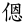 【品德教育】教室常見物品Unit 3  What’s This?【品德教育】六、面積(4)【科技教育】【生涯規劃】4-2多元的學習(3)【生涯規劃】【戶外教育】3-1空氣的重要(1)3-2空氣乾淨健康好(2)【環境教育】【科技教育】【能源教育】【安全教育】【閱讀素養】【戶外教育】2-2大自然的音樂家 (1)4-5和土做朋友 (1)5-5神奇攝影師(1)【戶外教育】【人權教育】2-2大自然的音樂家 (1)4-5和土做朋友 (1)5-5神奇攝影師(1)【戶外教育】【人權教育】2-3溝通再溝通(2)【生涯規劃】【人權教育】第五單元跑接樂悠游(3)第2課伸展跑步趣【安全教育】141411/29
︱
12/311/29
︱
12/3九、馬太鞍的巴拉告(5)【環境教育】【原住民族教育】九、馬太鞍的巴拉告(5)【環境教育】【原住民族教育】單元活動二（1）四、个英雄【品德教育】教室常見物品Unit 3  What’s This?【閱讀素養】七、除法(4)【品德教育】【資訊教育】【生涯規劃】【國際教育】4-2多元的學習(3)【生涯規劃】【戶外教育】1-1廚房中常用的材料(3)【性別平等】【科技教育】【安全教育】【閱讀素養】【戶外教育】【法治教育】【資訊教育】【生涯規劃】2-2大自然的音樂家 (1)4-6土板大集合(1)5-5神奇攝影師(1) 【環境教育】【人權教育】2-2大自然的音樂家 (1)4-6土板大集合(1)5-5神奇攝影師(1) 【環境教育】【人權教育】2-3溝通再溝通(2)【生涯規劃】【人權教育】第五單元跑接樂悠游(3)第2課伸展跑步趣【安全教育】151512/6
︱
12/1012/6
︱
12/10學習地圖三(5)【環境教育】【戶外教育】學習地圖三(5)【環境教育】【戶外教育】五、我的椅仔位（1）【安全教育】四、个英雄【品德教育】教室常見物品Unit 3  What’s This?【閱讀素養】七、除法(4)【品德教育】【資訊教育】【生涯規劃】【國際教育】5-1班級裡的人際關係(3)【人權教育】【品德教育】【法治教育】1-2調味品和粉末材料會溶解在水中嗎(3)【性別平等】【科技教育】【安全教育】【閱讀素養】【戶外教育】【法治教育】【資訊教育】【生涯規劃】2-2大自然的音樂家 (1)4-7魚形陶板(1)5-5神奇攝影師 (1)【環境教育】【人權教育】【性別平等】2-2大自然的音樂家 (1)4-7魚形陶板(1)5-5神奇攝影師 (1)【環境教育】【人權教育】【性別平等】3-1危機在哪裡(2) 【安全教育】第五單元跑接樂悠游(3)第3課跑步接力奪寶161612/13
︱
12/1712/13
︱
12/17十、狐狸的故事(5)【生命教育】十、狐狸的故事(5)【生命教育】五、我的椅仔位（1）【安全教育】四、个英雄【品德教育】顏色Unit 4  What Color Is It?【品德教育】八、公斤和公克(4)【品德教育】【生涯規劃】5-1班級裡的人際關係(3)【人權教育】【品德教育】【法治教育】1-3溫度對溶解的影響(3)【性別平等】【科技教育】【安全教育】【閱讀素養】【戶外教育】【法治教育】【資訊教育】【生涯規劃】2-3小小愛笛生 (1)4-8杯子大變身(1)5-5神奇攝影師(1) 【性別平等】【環境教育】【人權教育】2-3小小愛笛生 (1)4-8杯子大變身(1)5-5神奇攝影師(1) 【性別平等】【環境教育】【人權教育】3-1危機在哪裡(2)【安全教育】第五單元跑接樂悠游(3)第4課安全漂浮游【海洋教育】171712/20
︱
12/2412/20
︱
12/24十一、巨人的花園(5)【生命教育】十一、巨人的花園(5)【生命教育】五、我的椅仔位（1）【安全教育】五、騎車仔滿哪仔尞【安全教育】【戶外教育】顏色Unit 4  What Color Is It?【閱讀素養】【品德教育】八、公斤和公克(4)【品德教育】【生涯規劃】【閱讀素養】5-2平等與尊重(3)【性別平等】【人權教育】【品德教育】2-1廚房中材料的滋味(3)【性別平等】【科技教育】【安全教育】【閱讀素養】【戶外教育】【法治教育】【資訊教育】【生涯規劃】6-1熱鬧的運動會(3)【人權教育】6-1熱鬧的運動會(3)【人權教育】3-2發現危機有方法(2)第五單元跑接樂悠游(3)第4課安全漂浮游【海洋教育】181812/27
︱
12/3112/27
︱
12/31十一、巨人的花園(5)【生命教育】十一、巨人的花園(5)【生命教育】單元活動三（1）【閱讀素養】五、騎車仔滿哪仔尞【安全教育】【戶外教育】顏色Unit 4  What Color Is It?【閱讀素養】八、公斤和公克(4)【品德教育】【生涯規劃】6-1合作與競爭(3)【品德教育】2-2顏色變變變(3)【性別平等】【科技教育】【安全教育】【閱讀素養】【戶外教育】【法治教育】【資訊教育】【生涯規劃】6-1熱鬧的運動會 (3)【人權教育】6-1熱鬧的運動會 (3)【人權教育】3-2發現危機有方法(2)第六單元滾翻躍動舞歡樂(3)第1課拳腳見功夫19191/3
︱
1/71/3
︱
1/7十二、奇特的朋友(5)【生涯規畫教育】十二、奇特的朋友(5)【生涯規畫教育】來唱節日的歌（1）【閱讀素養】五、騎車仔滿哪仔尞【安全教育】【戶外教育】顏色Unit 4  What Color Is It?【環境教育】九、分數(4)【人權教育】【生涯規劃】6-1合作與競爭(3)【品德教育】3-1讓我來辨認(3)【性別平等】【科技教育】【安全教育】【閱讀素養】【戶外教育】【法治教育】【資訊教育】【生涯規劃】6-1熱鬧的運動會 (3)【人權教育】6-1熱鬧的運動會 (3)【人權教育】3-3行動減危機(2)第六單元滾翻躍動舞歡樂(3)第2課搖滾翻轉樂20201/10
︱
1/141/10
︱
1/14學習地圖四(5)【戶外教育】【科技教育】學習地圖四(5)【戶外教育】【科技教育】總複習（1）【閱讀素養】五、騎車仔滿哪仔尞【安全教育】【戶外教育】複習二 & 期末評量Review 2 & Exam 2【閱讀素養】九、分數(4)【人權教育】【生涯規劃】6-2學校是個小社會(3)【品德教育】【法治教育】【戶外教育】3-1讓我來辨認(2)【性別平等】【科技教育】【安全教育】【閱讀素養】【戶外教育】【法治教育】【資訊教育】【生涯規劃】6-1熱鬧的運動會(1)6-2大家一起來加油(2)人權教育】【國際教育】6-1熱鬧的運動會(1)6-2大家一起來加油(2)人權教育】【國際教育】3-3行動減危機(2)第六單元滾翻躍動舞歡樂(3)第3課歡欣土風舞【性別平等】21211/17
︱
1/201/17
︱
1/20閱讀階梯二  拜訪火燒島(5)【閱讀素養教育】【海洋教育】閱讀階梯二  拜訪火燒島(5)【閱讀素養教育】【海洋教育】語詞運用（1）【閱讀素養】總複習【閱讀素養】文化教學Culture【國際教育】九、分數(4)【人權教育】【生涯規劃】主題探究與實作單元讓班級更美好(3)【品德教育】科學閱讀(3)【閱讀素養】6-2大家【人權教育】6-2大家【人權教育】3-3行動減危機(2)第六單元滾翻躍動舞歡樂(3)第3課歡欣土風舞【性別平等】全學期教學重點及評量方式說明全學期教學重點及評量方式說明全學期教學重點及評量方式說明全學期教學重點及評量方式說明全學期教學重點及評量方式說明全學期教學重點及評量方式說明全學期教學重點及評量方式說明全學期教學重點及評量方式說明全學期教學重點及評量方式說明全學期教學重點及評量方式說明全學期教學重點及評量方式說明全學期教學重點及評量方式說明全學期教學重點及評量方式說明全學期教學重點及評量方式說明全學期教學重點及評量方式說明全學期教學重點及評量方式說明全學期教學重點及評量方式說明全學期教學重點及評量方式說明領域/科目領域/科目領域/科目領域/科目領域/科目教學重點教學重點教學重點教學重點教學重點教學重點教學重點教學重點教學重點教學重點評量方式評量方式評量方式語文語文語文國語文國語文1.從閱讀的詩歌和文章中，學會觀察事物，進而藉物抒情，用分說法和順敘法描述事情。2.從統整識字中，認識標點符號，增強文字的運用能力。3.以生活體驗為主軸，從家庭、學校生活中觀察，提出生活中的新發現與心情感受，體會用心生活的樂趣。4.了解文章內涵，了解打開新視野的重要，進而主動積極的打開心胸，擴充自己的學習視窗。5.學習以欣賞及謙虛的態度走入大自然，藉由欣賞千變萬化的自然景觀，探索各式各樣的動植物生態，了解大自然的奧妙。6.藉由文學作品的閱讀及欣賞，掌握文章意旨，建立正向的價值觀，學會做人處事的正確態度，在生活中建立和諧的人際關係。1.從閱讀的詩歌和文章中，學會觀察事物，進而藉物抒情，用分說法和順敘法描述事情。2.從統整識字中，認識標點符號，增強文字的運用能力。3.以生活體驗為主軸，從家庭、學校生活中觀察，提出生活中的新發現與心情感受，體會用心生活的樂趣。4.了解文章內涵，了解打開新視野的重要，進而主動積極的打開心胸，擴充自己的學習視窗。5.學習以欣賞及謙虛的態度走入大自然，藉由欣賞千變萬化的自然景觀，探索各式各樣的動植物生態，了解大自然的奧妙。6.藉由文學作品的閱讀及欣賞，掌握文章意旨，建立正向的價值觀，學會做人處事的正確態度，在生活中建立和諧的人際關係。1.從閱讀的詩歌和文章中，學會觀察事物，進而藉物抒情，用分說法和順敘法描述事情。2.從統整識字中，認識標點符號，增強文字的運用能力。3.以生活體驗為主軸，從家庭、學校生活中觀察，提出生活中的新發現與心情感受，體會用心生活的樂趣。4.了解文章內涵，了解打開新視野的重要，進而主動積極的打開心胸，擴充自己的學習視窗。5.學習以欣賞及謙虛的態度走入大自然，藉由欣賞千變萬化的自然景觀，探索各式各樣的動植物生態，了解大自然的奧妙。6.藉由文學作品的閱讀及欣賞，掌握文章意旨，建立正向的價值觀，學會做人處事的正確態度，在生活中建立和諧的人際關係。1.從閱讀的詩歌和文章中，學會觀察事物，進而藉物抒情，用分說法和順敘法描述事情。2.從統整識字中，認識標點符號，增強文字的運用能力。3.以生活體驗為主軸，從家庭、學校生活中觀察，提出生活中的新發現與心情感受，體會用心生活的樂趣。4.了解文章內涵，了解打開新視野的重要，進而主動積極的打開心胸，擴充自己的學習視窗。5.學習以欣賞及謙虛的態度走入大自然，藉由欣賞千變萬化的自然景觀，探索各式各樣的動植物生態，了解大自然的奧妙。6.藉由文學作品的閱讀及欣賞，掌握文章意旨，建立正向的價值觀，學會做人處事的正確態度，在生活中建立和諧的人際關係。1.從閱讀的詩歌和文章中，學會觀察事物，進而藉物抒情，用分說法和順敘法描述事情。2.從統整識字中，認識標點符號，增強文字的運用能力。3.以生活體驗為主軸，從家庭、學校生活中觀察，提出生活中的新發現與心情感受，體會用心生活的樂趣。4.了解文章內涵，了解打開新視野的重要，進而主動積極的打開心胸，擴充自己的學習視窗。5.學習以欣賞及謙虛的態度走入大自然，藉由欣賞千變萬化的自然景觀，探索各式各樣的動植物生態，了解大自然的奧妙。6.藉由文學作品的閱讀及欣賞，掌握文章意旨，建立正向的價值觀，學會做人處事的正確態度，在生活中建立和諧的人際關係。1.從閱讀的詩歌和文章中，學會觀察事物，進而藉物抒情，用分說法和順敘法描述事情。2.從統整識字中，認識標點符號，增強文字的運用能力。3.以生活體驗為主軸，從家庭、學校生活中觀察，提出生活中的新發現與心情感受，體會用心生活的樂趣。4.了解文章內涵，了解打開新視野的重要，進而主動積極的打開心胸，擴充自己的學習視窗。5.學習以欣賞及謙虛的態度走入大自然，藉由欣賞千變萬化的自然景觀，探索各式各樣的動植物生態，了解大自然的奧妙。6.藉由文學作品的閱讀及欣賞，掌握文章意旨，建立正向的價值觀，學會做人處事的正確態度，在生活中建立和諧的人際關係。1.從閱讀的詩歌和文章中，學會觀察事物，進而藉物抒情，用分說法和順敘法描述事情。2.從統整識字中，認識標點符號，增強文字的運用能力。3.以生活體驗為主軸，從家庭、學校生活中觀察，提出生活中的新發現與心情感受，體會用心生活的樂趣。4.了解文章內涵，了解打開新視野的重要，進而主動積極的打開心胸，擴充自己的學習視窗。5.學習以欣賞及謙虛的態度走入大自然，藉由欣賞千變萬化的自然景觀，探索各式各樣的動植物生態，了解大自然的奧妙。6.藉由文學作品的閱讀及欣賞，掌握文章意旨，建立正向的價值觀，學會做人處事的正確態度，在生活中建立和諧的人際關係。1.從閱讀的詩歌和文章中，學會觀察事物，進而藉物抒情，用分說法和順敘法描述事情。2.從統整識字中，認識標點符號，增強文字的運用能力。3.以生活體驗為主軸，從家庭、學校生活中觀察，提出生活中的新發現與心情感受，體會用心生活的樂趣。4.了解文章內涵，了解打開新視野的重要，進而主動積極的打開心胸，擴充自己的學習視窗。5.學習以欣賞及謙虛的態度走入大自然，藉由欣賞千變萬化的自然景觀，探索各式各樣的動植物生態，了解大自然的奧妙。6.藉由文學作品的閱讀及欣賞，掌握文章意旨，建立正向的價值觀，學會做人處事的正確態度，在生活中建立和諧的人際關係。1.從閱讀的詩歌和文章中，學會觀察事物，進而藉物抒情，用分說法和順敘法描述事情。2.從統整識字中，認識標點符號，增強文字的運用能力。3.以生活體驗為主軸，從家庭、學校生活中觀察，提出生活中的新發現與心情感受，體會用心生活的樂趣。4.了解文章內涵，了解打開新視野的重要，進而主動積極的打開心胸，擴充自己的學習視窗。5.學習以欣賞及謙虛的態度走入大自然，藉由欣賞千變萬化的自然景觀，探索各式各樣的動植物生態，了解大自然的奧妙。6.藉由文學作品的閱讀及欣賞，掌握文章意旨，建立正向的價值觀，學會做人處事的正確態度，在生活中建立和諧的人際關係。1.從閱讀的詩歌和文章中，學會觀察事物，進而藉物抒情，用分說法和順敘法描述事情。2.從統整識字中，認識標點符號，增強文字的運用能力。3.以生活體驗為主軸，從家庭、學校生活中觀察，提出生活中的新發現與心情感受，體會用心生活的樂趣。4.了解文章內涵，了解打開新視野的重要，進而主動積極的打開心胸，擴充自己的學習視窗。5.學習以欣賞及謙虛的態度走入大自然，藉由欣賞千變萬化的自然景觀，探索各式各樣的動植物生態，了解大自然的奧妙。6.藉由文學作品的閱讀及欣賞，掌握文章意旨，建立正向的價值觀，學會做人處事的正確態度，在生活中建立和諧的人際關係。       1.口語評量       2.朗讀評量       3.實作評量       4.觀察評量       5.聆聽評量       1.口語評量       2.朗讀評量       3.實作評量       4.觀察評量       5.聆聽評量       1.口語評量       2.朗讀評量       3.實作評量       4.觀察評量       5.聆聽評量語文語文語文閩南語閩南語1.正確的朗讀課文，學唱課文歌曲和律動。  2.能夠說出各種休閒活動，並能和家人參與休閒活動。3.能夠說出各種休閒場所，並能了解各種休閒場所的功能。4.從課文中情境中，透過運動的樂趣，了解自己的專長，並培養運動的好習慣。5.能聽懂並說出各種運動項目的閩南語說法。6.能夠說出各種常見天氣現象的閩南語說法。7.能聽懂並說出各種生病症狀的閩南語說法。8.藉課文情境，讓學生學習如何預防感冒的發生。9.能聽懂並說出各種消暑食物的閩南語說法。 10.聽辨與認讀羅馬拼音及其字詞。1.正確的朗讀課文，學唱課文歌曲和律動。  2.能夠說出各種休閒活動，並能和家人參與休閒活動。3.能夠說出各種休閒場所，並能了解各種休閒場所的功能。4.從課文中情境中，透過運動的樂趣，了解自己的專長，並培養運動的好習慣。5.能聽懂並說出各種運動項目的閩南語說法。6.能夠說出各種常見天氣現象的閩南語說法。7.能聽懂並說出各種生病症狀的閩南語說法。8.藉課文情境，讓學生學習如何預防感冒的發生。9.能聽懂並說出各種消暑食物的閩南語說法。 10.聽辨與認讀羅馬拼音及其字詞。1.正確的朗讀課文，學唱課文歌曲和律動。  2.能夠說出各種休閒活動，並能和家人參與休閒活動。3.能夠說出各種休閒場所，並能了解各種休閒場所的功能。4.從課文中情境中，透過運動的樂趣，了解自己的專長，並培養運動的好習慣。5.能聽懂並說出各種運動項目的閩南語說法。6.能夠說出各種常見天氣現象的閩南語說法。7.能聽懂並說出各種生病症狀的閩南語說法。8.藉課文情境，讓學生學習如何預防感冒的發生。9.能聽懂並說出各種消暑食物的閩南語說法。 10.聽辨與認讀羅馬拼音及其字詞。1.正確的朗讀課文，學唱課文歌曲和律動。  2.能夠說出各種休閒活動，並能和家人參與休閒活動。3.能夠說出各種休閒場所，並能了解各種休閒場所的功能。4.從課文中情境中，透過運動的樂趣，了解自己的專長，並培養運動的好習慣。5.能聽懂並說出各種運動項目的閩南語說法。6.能夠說出各種常見天氣現象的閩南語說法。7.能聽懂並說出各種生病症狀的閩南語說法。8.藉課文情境，讓學生學習如何預防感冒的發生。9.能聽懂並說出各種消暑食物的閩南語說法。 10.聽辨與認讀羅馬拼音及其字詞。1.正確的朗讀課文，學唱課文歌曲和律動。  2.能夠說出各種休閒活動，並能和家人參與休閒活動。3.能夠說出各種休閒場所，並能了解各種休閒場所的功能。4.從課文中情境中，透過運動的樂趣，了解自己的專長，並培養運動的好習慣。5.能聽懂並說出各種運動項目的閩南語說法。6.能夠說出各種常見天氣現象的閩南語說法。7.能聽懂並說出各種生病症狀的閩南語說法。8.藉課文情境，讓學生學習如何預防感冒的發生。9.能聽懂並說出各種消暑食物的閩南語說法。 10.聽辨與認讀羅馬拼音及其字詞。1.正確的朗讀課文，學唱課文歌曲和律動。  2.能夠說出各種休閒活動，並能和家人參與休閒活動。3.能夠說出各種休閒場所，並能了解各種休閒場所的功能。4.從課文中情境中，透過運動的樂趣，了解自己的專長，並培養運動的好習慣。5.能聽懂並說出各種運動項目的閩南語說法。6.能夠說出各種常見天氣現象的閩南語說法。7.能聽懂並說出各種生病症狀的閩南語說法。8.藉課文情境，讓學生學習如何預防感冒的發生。9.能聽懂並說出各種消暑食物的閩南語說法。 10.聽辨與認讀羅馬拼音及其字詞。1.正確的朗讀課文，學唱課文歌曲和律動。  2.能夠說出各種休閒活動，並能和家人參與休閒活動。3.能夠說出各種休閒場所，並能了解各種休閒場所的功能。4.從課文中情境中，透過運動的樂趣，了解自己的專長，並培養運動的好習慣。5.能聽懂並說出各種運動項目的閩南語說法。6.能夠說出各種常見天氣現象的閩南語說法。7.能聽懂並說出各種生病症狀的閩南語說法。8.藉課文情境，讓學生學習如何預防感冒的發生。9.能聽懂並說出各種消暑食物的閩南語說法。 10.聽辨與認讀羅馬拼音及其字詞。1.正確的朗讀課文，學唱課文歌曲和律動。  2.能夠說出各種休閒活動，並能和家人參與休閒活動。3.能夠說出各種休閒場所，並能了解各種休閒場所的功能。4.從課文中情境中，透過運動的樂趣，了解自己的專長，並培養運動的好習慣。5.能聽懂並說出各種運動項目的閩南語說法。6.能夠說出各種常見天氣現象的閩南語說法。7.能聽懂並說出各種生病症狀的閩南語說法。8.藉課文情境，讓學生學習如何預防感冒的發生。9.能聽懂並說出各種消暑食物的閩南語說法。 10.聽辨與認讀羅馬拼音及其字詞。1.正確的朗讀課文，學唱課文歌曲和律動。  2.能夠說出各種休閒活動，並能和家人參與休閒活動。3.能夠說出各種休閒場所，並能了解各種休閒場所的功能。4.從課文中情境中，透過運動的樂趣，了解自己的專長，並培養運動的好習慣。5.能聽懂並說出各種運動項目的閩南語說法。6.能夠說出各種常見天氣現象的閩南語說法。7.能聽懂並說出各種生病症狀的閩南語說法。8.藉課文情境，讓學生學習如何預防感冒的發生。9.能聽懂並說出各種消暑食物的閩南語說法。 10.聽辨與認讀羅馬拼音及其字詞。1.正確的朗讀課文，學唱課文歌曲和律動。  2.能夠說出各種休閒活動，並能和家人參與休閒活動。3.能夠說出各種休閒場所，並能了解各種休閒場所的功能。4.從課文中情境中，透過運動的樂趣，了解自己的專長，並培養運動的好習慣。5.能聽懂並說出各種運動項目的閩南語說法。6.能夠說出各種常見天氣現象的閩南語說法。7.能聽懂並說出各種生病症狀的閩南語說法。8.藉課文情境，讓學生學習如何預防感冒的發生。9.能聽懂並說出各種消暑食物的閩南語說法。 10.聽辨與認讀羅馬拼音及其字詞。1.口頭評量2.討論活動3.觀察評量4.表演評量5.實作評量6.紙筆評量7.遊戲評量1.口頭評量2.討論活動3.觀察評量4.表演評量5.實作評量6.紙筆評量7.遊戲評量1.口頭評量2.討論活動3.觀察評量4.表演評量5.實作評量6.紙筆評量7.遊戲評量語文語文語文客家語客家語1.能用客家語正確朗讀課文，並認讀課文中的重要語詞。2.能聽懂本課中運動項目與情感表現的客家語說法及其基礎漢字，並運用語詞造句。3.能用客家語書寫並發表運動會時的班級加油口號。4.能用客家語進行發表與討論，傳達自己的想法。5.能聽懂本課中休閒活動的客家語說法及其基礎漢字，並運用語詞造句。6.能用客家語簡述放假時所從事的休閒活動，並寫出完整句子。7.能以客家語說出身體不適的相關症狀，並有合宜的應對，且運用語詞、句型造句。8.能用客家語書寫並發表身體不適的具體部位及症狀、發生地點及原因等資訊，並應用於日常生活。9.能聽懂本課中常見意外傷害的客家語說法及其基礎漢字，並運用語詞造句或用客家語書寫並發表意外傷害的具體情狀。10.能聽懂並說出本課文中交通工具的客家語說法，且能運用語詞、句型造句；並能用客家語書寫、發表各種交通工具的特色，甚至能針對不同生活情境，提出搭乘交通工具的合理方案，且應用於日常生活。1.能用客家語正確朗讀課文，並認讀課文中的重要語詞。2.能聽懂本課中運動項目與情感表現的客家語說法及其基礎漢字，並運用語詞造句。3.能用客家語書寫並發表運動會時的班級加油口號。4.能用客家語進行發表與討論，傳達自己的想法。5.能聽懂本課中休閒活動的客家語說法及其基礎漢字，並運用語詞造句。6.能用客家語簡述放假時所從事的休閒活動，並寫出完整句子。7.能以客家語說出身體不適的相關症狀，並有合宜的應對，且運用語詞、句型造句。8.能用客家語書寫並發表身體不適的具體部位及症狀、發生地點及原因等資訊，並應用於日常生活。9.能聽懂本課中常見意外傷害的客家語說法及其基礎漢字，並運用語詞造句或用客家語書寫並發表意外傷害的具體情狀。10.能聽懂並說出本課文中交通工具的客家語說法，且能運用語詞、句型造句；並能用客家語書寫、發表各種交通工具的特色，甚至能針對不同生活情境，提出搭乘交通工具的合理方案，且應用於日常生活。1.能用客家語正確朗讀課文，並認讀課文中的重要語詞。2.能聽懂本課中運動項目與情感表現的客家語說法及其基礎漢字，並運用語詞造句。3.能用客家語書寫並發表運動會時的班級加油口號。4.能用客家語進行發表與討論，傳達自己的想法。5.能聽懂本課中休閒活動的客家語說法及其基礎漢字，並運用語詞造句。6.能用客家語簡述放假時所從事的休閒活動，並寫出完整句子。7.能以客家語說出身體不適的相關症狀，並有合宜的應對，且運用語詞、句型造句。8.能用客家語書寫並發表身體不適的具體部位及症狀、發生地點及原因等資訊，並應用於日常生活。9.能聽懂本課中常見意外傷害的客家語說法及其基礎漢字，並運用語詞造句或用客家語書寫並發表意外傷害的具體情狀。10.能聽懂並說出本課文中交通工具的客家語說法，且能運用語詞、句型造句；並能用客家語書寫、發表各種交通工具的特色，甚至能針對不同生活情境，提出搭乘交通工具的合理方案，且應用於日常生活。1.能用客家語正確朗讀課文，並認讀課文中的重要語詞。2.能聽懂本課中運動項目與情感表現的客家語說法及其基礎漢字，並運用語詞造句。3.能用客家語書寫並發表運動會時的班級加油口號。4.能用客家語進行發表與討論，傳達自己的想法。5.能聽懂本課中休閒活動的客家語說法及其基礎漢字，並運用語詞造句。6.能用客家語簡述放假時所從事的休閒活動，並寫出完整句子。7.能以客家語說出身體不適的相關症狀，並有合宜的應對，且運用語詞、句型造句。8.能用客家語書寫並發表身體不適的具體部位及症狀、發生地點及原因等資訊，並應用於日常生活。9.能聽懂本課中常見意外傷害的客家語說法及其基礎漢字，並運用語詞造句或用客家語書寫並發表意外傷害的具體情狀。10.能聽懂並說出本課文中交通工具的客家語說法，且能運用語詞、句型造句；並能用客家語書寫、發表各種交通工具的特色，甚至能針對不同生活情境，提出搭乘交通工具的合理方案，且應用於日常生活。1.能用客家語正確朗讀課文，並認讀課文中的重要語詞。2.能聽懂本課中運動項目與情感表現的客家語說法及其基礎漢字，並運用語詞造句。3.能用客家語書寫並發表運動會時的班級加油口號。4.能用客家語進行發表與討論，傳達自己的想法。5.能聽懂本課中休閒活動的客家語說法及其基礎漢字，並運用語詞造句。6.能用客家語簡述放假時所從事的休閒活動，並寫出完整句子。7.能以客家語說出身體不適的相關症狀，並有合宜的應對，且運用語詞、句型造句。8.能用客家語書寫並發表身體不適的具體部位及症狀、發生地點及原因等資訊，並應用於日常生活。9.能聽懂本課中常見意外傷害的客家語說法及其基礎漢字，並運用語詞造句或用客家語書寫並發表意外傷害的具體情狀。10.能聽懂並說出本課文中交通工具的客家語說法，且能運用語詞、句型造句；並能用客家語書寫、發表各種交通工具的特色，甚至能針對不同生活情境，提出搭乘交通工具的合理方案，且應用於日常生活。1.能用客家語正確朗讀課文，並認讀課文中的重要語詞。2.能聽懂本課中運動項目與情感表現的客家語說法及其基礎漢字，並運用語詞造句。3.能用客家語書寫並發表運動會時的班級加油口號。4.能用客家語進行發表與討論，傳達自己的想法。5.能聽懂本課中休閒活動的客家語說法及其基礎漢字，並運用語詞造句。6.能用客家語簡述放假時所從事的休閒活動，並寫出完整句子。7.能以客家語說出身體不適的相關症狀，並有合宜的應對，且運用語詞、句型造句。8.能用客家語書寫並發表身體不適的具體部位及症狀、發生地點及原因等資訊，並應用於日常生活。9.能聽懂本課中常見意外傷害的客家語說法及其基礎漢字，並運用語詞造句或用客家語書寫並發表意外傷害的具體情狀。10.能聽懂並說出本課文中交通工具的客家語說法，且能運用語詞、句型造句；並能用客家語書寫、發表各種交通工具的特色，甚至能針對不同生活情境，提出搭乘交通工具的合理方案，且應用於日常生活。1.能用客家語正確朗讀課文，並認讀課文中的重要語詞。2.能聽懂本課中運動項目與情感表現的客家語說法及其基礎漢字，並運用語詞造句。3.能用客家語書寫並發表運動會時的班級加油口號。4.能用客家語進行發表與討論，傳達自己的想法。5.能聽懂本課中休閒活動的客家語說法及其基礎漢字，並運用語詞造句。6.能用客家語簡述放假時所從事的休閒活動，並寫出完整句子。7.能以客家語說出身體不適的相關症狀，並有合宜的應對，且運用語詞、句型造句。8.能用客家語書寫並發表身體不適的具體部位及症狀、發生地點及原因等資訊，並應用於日常生活。9.能聽懂本課中常見意外傷害的客家語說法及其基礎漢字，並運用語詞造句或用客家語書寫並發表意外傷害的具體情狀。10.能聽懂並說出本課文中交通工具的客家語說法，且能運用語詞、句型造句；並能用客家語書寫、發表各種交通工具的特色，甚至能針對不同生活情境，提出搭乘交通工具的合理方案，且應用於日常生活。1.能用客家語正確朗讀課文，並認讀課文中的重要語詞。2.能聽懂本課中運動項目與情感表現的客家語說法及其基礎漢字，並運用語詞造句。3.能用客家語書寫並發表運動會時的班級加油口號。4.能用客家語進行發表與討論，傳達自己的想法。5.能聽懂本課中休閒活動的客家語說法及其基礎漢字，並運用語詞造句。6.能用客家語簡述放假時所從事的休閒活動，並寫出完整句子。7.能以客家語說出身體不適的相關症狀，並有合宜的應對，且運用語詞、句型造句。8.能用客家語書寫並發表身體不適的具體部位及症狀、發生地點及原因等資訊，並應用於日常生活。9.能聽懂本課中常見意外傷害的客家語說法及其基礎漢字，並運用語詞造句或用客家語書寫並發表意外傷害的具體情狀。10.能聽懂並說出本課文中交通工具的客家語說法，且能運用語詞、句型造句；並能用客家語書寫、發表各種交通工具的特色，甚至能針對不同生活情境，提出搭乘交通工具的合理方案，且應用於日常生活。1.能用客家語正確朗讀課文，並認讀課文中的重要語詞。2.能聽懂本課中運動項目與情感表現的客家語說法及其基礎漢字，並運用語詞造句。3.能用客家語書寫並發表運動會時的班級加油口號。4.能用客家語進行發表與討論，傳達自己的想法。5.能聽懂本課中休閒活動的客家語說法及其基礎漢字，並運用語詞造句。6.能用客家語簡述放假時所從事的休閒活動，並寫出完整句子。7.能以客家語說出身體不適的相關症狀，並有合宜的應對，且運用語詞、句型造句。8.能用客家語書寫並發表身體不適的具體部位及症狀、發生地點及原因等資訊，並應用於日常生活。9.能聽懂本課中常見意外傷害的客家語說法及其基礎漢字，並運用語詞造句或用客家語書寫並發表意外傷害的具體情狀。10.能聽懂並說出本課文中交通工具的客家語說法，且能運用語詞、句型造句；並能用客家語書寫、發表各種交通工具的特色，甚至能針對不同生活情境，提出搭乘交通工具的合理方案，且應用於日常生活。1.能用客家語正確朗讀課文，並認讀課文中的重要語詞。2.能聽懂本課中運動項目與情感表現的客家語說法及其基礎漢字，並運用語詞造句。3.能用客家語書寫並發表運動會時的班級加油口號。4.能用客家語進行發表與討論，傳達自己的想法。5.能聽懂本課中休閒活動的客家語說法及其基礎漢字，並運用語詞造句。6.能用客家語簡述放假時所從事的休閒活動，並寫出完整句子。7.能以客家語說出身體不適的相關症狀，並有合宜的應對，且運用語詞、句型造句。8.能用客家語書寫並發表身體不適的具體部位及症狀、發生地點及原因等資訊，並應用於日常生活。9.能聽懂本課中常見意外傷害的客家語說法及其基礎漢字，並運用語詞造句或用客家語書寫並發表意外傷害的具體情狀。10.能聽懂並說出本課文中交通工具的客家語說法，且能運用語詞、句型造句；並能用客家語書寫、發表各種交通工具的特色，甚至能針對不同生活情境，提出搭乘交通工具的合理方案，且應用於日常生活。     1.口頭評量2.討論活動3.觀察評量4.表演評量5.實作評量6.紙筆評量       7.遊戲評量     1.口頭評量2.討論活動3.觀察評量4.表演評量5.實作評量6.紙筆評量       7.遊戲評量     1.口頭評量2.討論活動3.觀察評量4.表演評量5.實作評量6.紙筆評量       7.遊戲評量語文語文語文原住民語原住民語語文語文語文新住民語新住民語語文語文語文英語英語1. 能聽辨並說出數字 11-15。2. 能聽辨及說出教室用語並做適當的回應。3. 能聽懂並跟讀故事對話。4. 能聽懂、辨識並說出所學的單字及句子。5. 能朗讀及吟唱歌謠。6. 能聽懂並說出日常生活用語。7. 能聽辨、說出及辨識 26 個字母及字母例字。8. 能聽辨及運用字母拼讀法，讀出以短母音 a, e, i, o, u 所組成的音組及例字。9. 能認識中外主要節慶習俗及由來。10. 能認識外國風土民情，並能從多元文化觀點，瞭解及尊重不同的文化及習俗。1. 能聽辨並說出數字 11-15。2. 能聽辨及說出教室用語並做適當的回應。3. 能聽懂並跟讀故事對話。4. 能聽懂、辨識並說出所學的單字及句子。5. 能朗讀及吟唱歌謠。6. 能聽懂並說出日常生活用語。7. 能聽辨、說出及辨識 26 個字母及字母例字。8. 能聽辨及運用字母拼讀法，讀出以短母音 a, e, i, o, u 所組成的音組及例字。9. 能認識中外主要節慶習俗及由來。10. 能認識外國風土民情，並能從多元文化觀點，瞭解及尊重不同的文化及習俗。1. 能聽辨並說出數字 11-15。2. 能聽辨及說出教室用語並做適當的回應。3. 能聽懂並跟讀故事對話。4. 能聽懂、辨識並說出所學的單字及句子。5. 能朗讀及吟唱歌謠。6. 能聽懂並說出日常生活用語。7. 能聽辨、說出及辨識 26 個字母及字母例字。8. 能聽辨及運用字母拼讀法，讀出以短母音 a, e, i, o, u 所組成的音組及例字。9. 能認識中外主要節慶習俗及由來。10. 能認識外國風土民情，並能從多元文化觀點，瞭解及尊重不同的文化及習俗。1. 能聽辨並說出數字 11-15。2. 能聽辨及說出教室用語並做適當的回應。3. 能聽懂並跟讀故事對話。4. 能聽懂、辨識並說出所學的單字及句子。5. 能朗讀及吟唱歌謠。6. 能聽懂並說出日常生活用語。7. 能聽辨、說出及辨識 26 個字母及字母例字。8. 能聽辨及運用字母拼讀法，讀出以短母音 a, e, i, o, u 所組成的音組及例字。9. 能認識中外主要節慶習俗及由來。10. 能認識外國風土民情，並能從多元文化觀點，瞭解及尊重不同的文化及習俗。1. 能聽辨並說出數字 11-15。2. 能聽辨及說出教室用語並做適當的回應。3. 能聽懂並跟讀故事對話。4. 能聽懂、辨識並說出所學的單字及句子。5. 能朗讀及吟唱歌謠。6. 能聽懂並說出日常生活用語。7. 能聽辨、說出及辨識 26 個字母及字母例字。8. 能聽辨及運用字母拼讀法，讀出以短母音 a, e, i, o, u 所組成的音組及例字。9. 能認識中外主要節慶習俗及由來。10. 能認識外國風土民情，並能從多元文化觀點，瞭解及尊重不同的文化及習俗。1. 能聽辨並說出數字 11-15。2. 能聽辨及說出教室用語並做適當的回應。3. 能聽懂並跟讀故事對話。4. 能聽懂、辨識並說出所學的單字及句子。5. 能朗讀及吟唱歌謠。6. 能聽懂並說出日常生活用語。7. 能聽辨、說出及辨識 26 個字母及字母例字。8. 能聽辨及運用字母拼讀法，讀出以短母音 a, e, i, o, u 所組成的音組及例字。9. 能認識中外主要節慶習俗及由來。10. 能認識外國風土民情，並能從多元文化觀點，瞭解及尊重不同的文化及習俗。1. 能聽辨並說出數字 11-15。2. 能聽辨及說出教室用語並做適當的回應。3. 能聽懂並跟讀故事對話。4. 能聽懂、辨識並說出所學的單字及句子。5. 能朗讀及吟唱歌謠。6. 能聽懂並說出日常生活用語。7. 能聽辨、說出及辨識 26 個字母及字母例字。8. 能聽辨及運用字母拼讀法，讀出以短母音 a, e, i, o, u 所組成的音組及例字。9. 能認識中外主要節慶習俗及由來。10. 能認識外國風土民情，並能從多元文化觀點，瞭解及尊重不同的文化及習俗。1. 能聽辨並說出數字 11-15。2. 能聽辨及說出教室用語並做適當的回應。3. 能聽懂並跟讀故事對話。4. 能聽懂、辨識並說出所學的單字及句子。5. 能朗讀及吟唱歌謠。6. 能聽懂並說出日常生活用語。7. 能聽辨、說出及辨識 26 個字母及字母例字。8. 能聽辨及運用字母拼讀法，讀出以短母音 a, e, i, o, u 所組成的音組及例字。9. 能認識中外主要節慶習俗及由來。10. 能認識外國風土民情，並能從多元文化觀點，瞭解及尊重不同的文化及習俗。1. 能聽辨並說出數字 11-15。2. 能聽辨及說出教室用語並做適當的回應。3. 能聽懂並跟讀故事對話。4. 能聽懂、辨識並說出所學的單字及句子。5. 能朗讀及吟唱歌謠。6. 能聽懂並說出日常生活用語。7. 能聽辨、說出及辨識 26 個字母及字母例字。8. 能聽辨及運用字母拼讀法，讀出以短母音 a, e, i, o, u 所組成的音組及例字。9. 能認識中外主要節慶習俗及由來。10. 能認識外國風土民情，並能從多元文化觀點，瞭解及尊重不同的文化及習俗。1. 能聽辨並說出數字 11-15。2. 能聽辨及說出教室用語並做適當的回應。3. 能聽懂並跟讀故事對話。4. 能聽懂、辨識並說出所學的單字及句子。5. 能朗讀及吟唱歌謠。6. 能聽懂並說出日常生活用語。7. 能聽辨、說出及辨識 26 個字母及字母例字。8. 能聽辨及運用字母拼讀法，讀出以短母音 a, e, i, o, u 所組成的音組及例字。9. 能認識中外主要節慶習俗及由來。10. 能認識外國風土民情，並能從多元文化觀點，瞭解及尊重不同的文化及習俗。       1. 活動式評量       2. 紙筆評量       3. 課堂觀察       4. 口語評量       5. 作業評量       1. 活動式評量       2. 紙筆評量       3. 課堂觀察       4. 口語評量       5. 作業評量       1. 活動式評量       2. 紙筆評量       3. 課堂觀察       4. 口語評量       5. 作業評量數學數學數學數學數學1.經驗1的等值分數。比較同分母分數的大小。能解決同分母分數的加減問題。2.能用除法直式解決生活情境中，二位數除以一位數的問題。能用除法直式解決生活情境中，三位數除以一位數的問題。能在具體情境中，解決加和除的兩步驟問題。能在具體情境中，解決減和除的兩步驟問題。3.能察覺簡單數列和簡單圖形序列的規律。透過具體觀察及探索，察覺簡單數量模式，並能做簡單的推理。4.認識日、時、分、秒的時間單位及其關係。認識時刻和時間。能解決生活中，常見時刻或時間量相關的加減問題。5.認識一位小數。認識「十分位」的位名和位值，並進行位值單位的換算。比較一位小數的大小。能用直式計算，解決一位小數的加減問題。6.認識圓及其構成要素。能使用圓規畫圓，及複製線段的長。7.認識毫米，了解毫米和公分、毫米和公尺的關係，並進行毫米和公分、公尺的單位換算。透過實測培養長度的量感，並進行估測。能使用直尺畫出線段。能以公分和毫米二階單位做加減計算。8.認識乘除法的互逆關係。透過乘除法的互逆關係，檢驗除法答案的合理性。能解決「乘數未知」、「除數未知」、「被乘數未知」和「被除數未知」的應用問題。9.能報讀生活中常見的一維表格。能報讀生活中常見的二維表格。能做表格的應用。1.經驗1的等值分數。比較同分母分數的大小。能解決同分母分數的加減問題。2.能用除法直式解決生活情境中，二位數除以一位數的問題。能用除法直式解決生活情境中，三位數除以一位數的問題。能在具體情境中，解決加和除的兩步驟問題。能在具體情境中，解決減和除的兩步驟問題。3.能察覺簡單數列和簡單圖形序列的規律。透過具體觀察及探索，察覺簡單數量模式，並能做簡單的推理。4.認識日、時、分、秒的時間單位及其關係。認識時刻和時間。能解決生活中，常見時刻或時間量相關的加減問題。5.認識一位小數。認識「十分位」的位名和位值，並進行位值單位的換算。比較一位小數的大小。能用直式計算，解決一位小數的加減問題。6.認識圓及其構成要素。能使用圓規畫圓，及複製線段的長。7.認識毫米，了解毫米和公分、毫米和公尺的關係，並進行毫米和公分、公尺的單位換算。透過實測培養長度的量感，並進行估測。能使用直尺畫出線段。能以公分和毫米二階單位做加減計算。8.認識乘除法的互逆關係。透過乘除法的互逆關係，檢驗除法答案的合理性。能解決「乘數未知」、「除數未知」、「被乘數未知」和「被除數未知」的應用問題。9.能報讀生活中常見的一維表格。能報讀生活中常見的二維表格。能做表格的應用。1.經驗1的等值分數。比較同分母分數的大小。能解決同分母分數的加減問題。2.能用除法直式解決生活情境中，二位數除以一位數的問題。能用除法直式解決生活情境中，三位數除以一位數的問題。能在具體情境中，解決加和除的兩步驟問題。能在具體情境中，解決減和除的兩步驟問題。3.能察覺簡單數列和簡單圖形序列的規律。透過具體觀察及探索，察覺簡單數量模式，並能做簡單的推理。4.認識日、時、分、秒的時間單位及其關係。認識時刻和時間。能解決生活中，常見時刻或時間量相關的加減問題。5.認識一位小數。認識「十分位」的位名和位值，並進行位值單位的換算。比較一位小數的大小。能用直式計算，解決一位小數的加減問題。6.認識圓及其構成要素。能使用圓規畫圓，及複製線段的長。7.認識毫米，了解毫米和公分、毫米和公尺的關係，並進行毫米和公分、公尺的單位換算。透過實測培養長度的量感，並進行估測。能使用直尺畫出線段。能以公分和毫米二階單位做加減計算。8.認識乘除法的互逆關係。透過乘除法的互逆關係，檢驗除法答案的合理性。能解決「乘數未知」、「除數未知」、「被乘數未知」和「被除數未知」的應用問題。9.能報讀生活中常見的一維表格。能報讀生活中常見的二維表格。能做表格的應用。1.經驗1的等值分數。比較同分母分數的大小。能解決同分母分數的加減問題。2.能用除法直式解決生活情境中，二位數除以一位數的問題。能用除法直式解決生活情境中，三位數除以一位數的問題。能在具體情境中，解決加和除的兩步驟問題。能在具體情境中，解決減和除的兩步驟問題。3.能察覺簡單數列和簡單圖形序列的規律。透過具體觀察及探索，察覺簡單數量模式，並能做簡單的推理。4.認識日、時、分、秒的時間單位及其關係。認識時刻和時間。能解決生活中，常見時刻或時間量相關的加減問題。5.認識一位小數。認識「十分位」的位名和位值，並進行位值單位的換算。比較一位小數的大小。能用直式計算，解決一位小數的加減問題。6.認識圓及其構成要素。能使用圓規畫圓，及複製線段的長。7.認識毫米，了解毫米和公分、毫米和公尺的關係，並進行毫米和公分、公尺的單位換算。透過實測培養長度的量感，並進行估測。能使用直尺畫出線段。能以公分和毫米二階單位做加減計算。8.認識乘除法的互逆關係。透過乘除法的互逆關係，檢驗除法答案的合理性。能解決「乘數未知」、「除數未知」、「被乘數未知」和「被除數未知」的應用問題。9.能報讀生活中常見的一維表格。能報讀生活中常見的二維表格。能做表格的應用。1.經驗1的等值分數。比較同分母分數的大小。能解決同分母分數的加減問題。2.能用除法直式解決生活情境中，二位數除以一位數的問題。能用除法直式解決生活情境中，三位數除以一位數的問題。能在具體情境中，解決加和除的兩步驟問題。能在具體情境中，解決減和除的兩步驟問題。3.能察覺簡單數列和簡單圖形序列的規律。透過具體觀察及探索，察覺簡單數量模式，並能做簡單的推理。4.認識日、時、分、秒的時間單位及其關係。認識時刻和時間。能解決生活中，常見時刻或時間量相關的加減問題。5.認識一位小數。認識「十分位」的位名和位值，並進行位值單位的換算。比較一位小數的大小。能用直式計算，解決一位小數的加減問題。6.認識圓及其構成要素。能使用圓規畫圓，及複製線段的長。7.認識毫米，了解毫米和公分、毫米和公尺的關係，並進行毫米和公分、公尺的單位換算。透過實測培養長度的量感，並進行估測。能使用直尺畫出線段。能以公分和毫米二階單位做加減計算。8.認識乘除法的互逆關係。透過乘除法的互逆關係，檢驗除法答案的合理性。能解決「乘數未知」、「除數未知」、「被乘數未知」和「被除數未知」的應用問題。9.能報讀生活中常見的一維表格。能報讀生活中常見的二維表格。能做表格的應用。1.經驗1的等值分數。比較同分母分數的大小。能解決同分母分數的加減問題。2.能用除法直式解決生活情境中，二位數除以一位數的問題。能用除法直式解決生活情境中，三位數除以一位數的問題。能在具體情境中，解決加和除的兩步驟問題。能在具體情境中，解決減和除的兩步驟問題。3.能察覺簡單數列和簡單圖形序列的規律。透過具體觀察及探索，察覺簡單數量模式，並能做簡單的推理。4.認識日、時、分、秒的時間單位及其關係。認識時刻和時間。能解決生活中，常見時刻或時間量相關的加減問題。5.認識一位小數。認識「十分位」的位名和位值，並進行位值單位的換算。比較一位小數的大小。能用直式計算，解決一位小數的加減問題。6.認識圓及其構成要素。能使用圓規畫圓，及複製線段的長。7.認識毫米，了解毫米和公分、毫米和公尺的關係，並進行毫米和公分、公尺的單位換算。透過實測培養長度的量感，並進行估測。能使用直尺畫出線段。能以公分和毫米二階單位做加減計算。8.認識乘除法的互逆關係。透過乘除法的互逆關係，檢驗除法答案的合理性。能解決「乘數未知」、「除數未知」、「被乘數未知」和「被除數未知」的應用問題。9.能報讀生活中常見的一維表格。能報讀生活中常見的二維表格。能做表格的應用。1.經驗1的等值分數。比較同分母分數的大小。能解決同分母分數的加減問題。2.能用除法直式解決生活情境中，二位數除以一位數的問題。能用除法直式解決生活情境中，三位數除以一位數的問題。能在具體情境中，解決加和除的兩步驟問題。能在具體情境中，解決減和除的兩步驟問題。3.能察覺簡單數列和簡單圖形序列的規律。透過具體觀察及探索，察覺簡單數量模式，並能做簡單的推理。4.認識日、時、分、秒的時間單位及其關係。認識時刻和時間。能解決生活中，常見時刻或時間量相關的加減問題。5.認識一位小數。認識「十分位」的位名和位值，並進行位值單位的換算。比較一位小數的大小。能用直式計算，解決一位小數的加減問題。6.認識圓及其構成要素。能使用圓規畫圓，及複製線段的長。7.認識毫米，了解毫米和公分、毫米和公尺的關係，並進行毫米和公分、公尺的單位換算。透過實測培養長度的量感，並進行估測。能使用直尺畫出線段。能以公分和毫米二階單位做加減計算。8.認識乘除法的互逆關係。透過乘除法的互逆關係，檢驗除法答案的合理性。能解決「乘數未知」、「除數未知」、「被乘數未知」和「被除數未知」的應用問題。9.能報讀生活中常見的一維表格。能報讀生活中常見的二維表格。能做表格的應用。1.經驗1的等值分數。比較同分母分數的大小。能解決同分母分數的加減問題。2.能用除法直式解決生活情境中，二位數除以一位數的問題。能用除法直式解決生活情境中，三位數除以一位數的問題。能在具體情境中，解決加和除的兩步驟問題。能在具體情境中，解決減和除的兩步驟問題。3.能察覺簡單數列和簡單圖形序列的規律。透過具體觀察及探索，察覺簡單數量模式，並能做簡單的推理。4.認識日、時、分、秒的時間單位及其關係。認識時刻和時間。能解決生活中，常見時刻或時間量相關的加減問題。5.認識一位小數。認識「十分位」的位名和位值，並進行位值單位的換算。比較一位小數的大小。能用直式計算，解決一位小數的加減問題。6.認識圓及其構成要素。能使用圓規畫圓，及複製線段的長。7.認識毫米，了解毫米和公分、毫米和公尺的關係，並進行毫米和公分、公尺的單位換算。透過實測培養長度的量感，並進行估測。能使用直尺畫出線段。能以公分和毫米二階單位做加減計算。8.認識乘除法的互逆關係。透過乘除法的互逆關係，檢驗除法答案的合理性。能解決「乘數未知」、「除數未知」、「被乘數未知」和「被除數未知」的應用問題。9.能報讀生活中常見的一維表格。能報讀生活中常見的二維表格。能做表格的應用。1.經驗1的等值分數。比較同分母分數的大小。能解決同分母分數的加減問題。2.能用除法直式解決生活情境中，二位數除以一位數的問題。能用除法直式解決生活情境中，三位數除以一位數的問題。能在具體情境中，解決加和除的兩步驟問題。能在具體情境中，解決減和除的兩步驟問題。3.能察覺簡單數列和簡單圖形序列的規律。透過具體觀察及探索，察覺簡單數量模式，並能做簡單的推理。4.認識日、時、分、秒的時間單位及其關係。認識時刻和時間。能解決生活中，常見時刻或時間量相關的加減問題。5.認識一位小數。認識「十分位」的位名和位值，並進行位值單位的換算。比較一位小數的大小。能用直式計算，解決一位小數的加減問題。6.認識圓及其構成要素。能使用圓規畫圓，及複製線段的長。7.認識毫米，了解毫米和公分、毫米和公尺的關係，並進行毫米和公分、公尺的單位換算。透過實測培養長度的量感，並進行估測。能使用直尺畫出線段。能以公分和毫米二階單位做加減計算。8.認識乘除法的互逆關係。透過乘除法的互逆關係，檢驗除法答案的合理性。能解決「乘數未知」、「除數未知」、「被乘數未知」和「被除數未知」的應用問題。9.能報讀生活中常見的一維表格。能報讀生活中常見的二維表格。能做表格的應用。1.經驗1的等值分數。比較同分母分數的大小。能解決同分母分數的加減問題。2.能用除法直式解決生活情境中，二位數除以一位數的問題。能用除法直式解決生活情境中，三位數除以一位數的問題。能在具體情境中，解決加和除的兩步驟問題。能在具體情境中，解決減和除的兩步驟問題。3.能察覺簡單數列和簡單圖形序列的規律。透過具體觀察及探索，察覺簡單數量模式，並能做簡單的推理。4.認識日、時、分、秒的時間單位及其關係。認識時刻和時間。能解決生活中，常見時刻或時間量相關的加減問題。5.認識一位小數。認識「十分位」的位名和位值，並進行位值單位的換算。比較一位小數的大小。能用直式計算，解決一位小數的加減問題。6.認識圓及其構成要素。能使用圓規畫圓，及複製線段的長。7.認識毫米，了解毫米和公分、毫米和公尺的關係，並進行毫米和公分、公尺的單位換算。透過實測培養長度的量感，並進行估測。能使用直尺畫出線段。能以公分和毫米二階單位做加減計算。8.認識乘除法的互逆關係。透過乘除法的互逆關係，檢驗除法答案的合理性。能解決「乘數未知」、「除數未知」、「被乘數未知」和「被除數未知」的應用問題。9.能報讀生活中常見的一維表格。能報讀生活中常見的二維表格。能做表格的應用。1.紙筆測驗2.口頭回答3.互相討論4.實作評量5.分組報告6.課堂問答1.紙筆測驗2.口頭回答3.互相討論4.實作評量5.分組報告6.課堂問答1.紙筆測驗2.口頭回答3.互相討論4.實作評量5.分組報告6.課堂問答生活課程社會社會社會社會1.了解家鄉居民的生活，認識家鄉的各種場所和設施的功能。2.介紹家鄉的活動內容與功能 ，並學習接納、包容不同的文化。3.知道交易工具的演變，並養成良好的消費態度。4.了解購物需注意的事項與規範，並透過選擇性的消費，達到環保及公益的友善消費。5.探索地名與家鄉的關係。6.藉由家鄉的歷史故事及改變，引導學生關注自己家鄉的自然與人文風貌。7.透過主題探究與實作，以具體行動愛護家鄉。1.了解家鄉居民的生活，認識家鄉的各種場所和設施的功能。2.介紹家鄉的活動內容與功能 ，並學習接納、包容不同的文化。3.知道交易工具的演變，並養成良好的消費態度。4.了解購物需注意的事項與規範，並透過選擇性的消費，達到環保及公益的友善消費。5.探索地名與家鄉的關係。6.藉由家鄉的歷史故事及改變，引導學生關注自己家鄉的自然與人文風貌。7.透過主題探究與實作，以具體行動愛護家鄉。1.了解家鄉居民的生活，認識家鄉的各種場所和設施的功能。2.介紹家鄉的活動內容與功能 ，並學習接納、包容不同的文化。3.知道交易工具的演變，並養成良好的消費態度。4.了解購物需注意的事項與規範，並透過選擇性的消費，達到環保及公益的友善消費。5.探索地名與家鄉的關係。6.藉由家鄉的歷史故事及改變，引導學生關注自己家鄉的自然與人文風貌。7.透過主題探究與實作，以具體行動愛護家鄉。1.了解家鄉居民的生活，認識家鄉的各種場所和設施的功能。2.介紹家鄉的活動內容與功能 ，並學習接納、包容不同的文化。3.知道交易工具的演變，並養成良好的消費態度。4.了解購物需注意的事項與規範，並透過選擇性的消費，達到環保及公益的友善消費。5.探索地名與家鄉的關係。6.藉由家鄉的歷史故事及改變，引導學生關注自己家鄉的自然與人文風貌。7.透過主題探究與實作，以具體行動愛護家鄉。1.了解家鄉居民的生活，認識家鄉的各種場所和設施的功能。2.介紹家鄉的活動內容與功能 ，並學習接納、包容不同的文化。3.知道交易工具的演變，並養成良好的消費態度。4.了解購物需注意的事項與規範，並透過選擇性的消費，達到環保及公益的友善消費。5.探索地名與家鄉的關係。6.藉由家鄉的歷史故事及改變，引導學生關注自己家鄉的自然與人文風貌。7.透過主題探究與實作，以具體行動愛護家鄉。1.了解家鄉居民的生活，認識家鄉的各種場所和設施的功能。2.介紹家鄉的活動內容與功能 ，並學習接納、包容不同的文化。3.知道交易工具的演變，並養成良好的消費態度。4.了解購物需注意的事項與規範，並透過選擇性的消費，達到環保及公益的友善消費。5.探索地名與家鄉的關係。6.藉由家鄉的歷史故事及改變，引導學生關注自己家鄉的自然與人文風貌。7.透過主題探究與實作，以具體行動愛護家鄉。1.了解家鄉居民的生活，認識家鄉的各種場所和設施的功能。2.介紹家鄉的活動內容與功能 ，並學習接納、包容不同的文化。3.知道交易工具的演變，並養成良好的消費態度。4.了解購物需注意的事項與規範，並透過選擇性的消費，達到環保及公益的友善消費。5.探索地名與家鄉的關係。6.藉由家鄉的歷史故事及改變，引導學生關注自己家鄉的自然與人文風貌。7.透過主題探究與實作，以具體行動愛護家鄉。1.了解家鄉居民的生活，認識家鄉的各種場所和設施的功能。2.介紹家鄉的活動內容與功能 ，並學習接納、包容不同的文化。3.知道交易工具的演變，並養成良好的消費態度。4.了解購物需注意的事項與規範，並透過選擇性的消費，達到環保及公益的友善消費。5.探索地名與家鄉的關係。6.藉由家鄉的歷史故事及改變，引導學生關注自己家鄉的自然與人文風貌。7.透過主題探究與實作，以具體行動愛護家鄉。1.了解家鄉居民的生活，認識家鄉的各種場所和設施的功能。2.介紹家鄉的活動內容與功能 ，並學習接納、包容不同的文化。3.知道交易工具的演變，並養成良好的消費態度。4.了解購物需注意的事項與規範，並透過選擇性的消費，達到環保及公益的友善消費。5.探索地名與家鄉的關係。6.藉由家鄉的歷史故事及改變，引導學生關注自己家鄉的自然與人文風貌。7.透過主題探究與實作，以具體行動愛護家鄉。1.了解家鄉居民的生活，認識家鄉的各種場所和設施的功能。2.介紹家鄉的活動內容與功能 ，並學習接納、包容不同的文化。3.知道交易工具的演變，並養成良好的消費態度。4.了解購物需注意的事項與規範，並透過選擇性的消費，達到環保及公益的友善消費。5.探索地名與家鄉的關係。6.藉由家鄉的歷史故事及改變，引導學生關注自己家鄉的自然與人文風貌。7.透過主題探究與實作，以具體行動愛護家鄉。      1.口語評量      2.實作評量      3.紙筆評量      1.口語評量      2.實作評量      3.紙筆評量      1.口語評量      2.實作評量      3.紙筆評量生活課程自然科學自然科學自然科學自然科學1.透過觀察與查資料，知道當季適合種植的蔬菜，並能規畫蔬菜種植的準備及記錄工作。2.學習照顧蔬菜的技巧，並能解決在種植過程中所遇到的問題。3.知道熱會造成溫度變化，並藉由觀察與試驗，認識水的三態變化及在日常生活的應用。4.知道在不同溫度影響下，水會產生蒸發、凝結、凝固、融化等現象，並了解熱對物質的影響有些可復原、有些不可復原。5.知道動物的身體構造與功能互相配合；透過各種探究活動，了解動物不同的生活方式，並知道環境因素改變會影響動物的生存。6.落實愛護動物行動，理解生命的尊貴。7.透過觀察知道氣溫、雲、風、雨等天氣狀況，並發現天氣對生活和環境的影響。8.學習正確測量與記錄氣溫、雨量、風向風力的方法。9.利用天氣預報解讀天氣訊息，並活用不同類型的天氣預報。10.了解四季天氣的特徵與差異，並知道生活因應四季天氣變化做出改變。1.透過觀察與查資料，知道當季適合種植的蔬菜，並能規畫蔬菜種植的準備及記錄工作。2.學習照顧蔬菜的技巧，並能解決在種植過程中所遇到的問題。3.知道熱會造成溫度變化，並藉由觀察與試驗，認識水的三態變化及在日常生活的應用。4.知道在不同溫度影響下，水會產生蒸發、凝結、凝固、融化等現象，並了解熱對物質的影響有些可復原、有些不可復原。5.知道動物的身體構造與功能互相配合；透過各種探究活動，了解動物不同的生活方式，並知道環境因素改變會影響動物的生存。6.落實愛護動物行動，理解生命的尊貴。7.透過觀察知道氣溫、雲、風、雨等天氣狀況，並發現天氣對生活和環境的影響。8.學習正確測量與記錄氣溫、雨量、風向風力的方法。9.利用天氣預報解讀天氣訊息，並活用不同類型的天氣預報。10.了解四季天氣的特徵與差異，並知道生活因應四季天氣變化做出改變。1.透過觀察與查資料，知道當季適合種植的蔬菜，並能規畫蔬菜種植的準備及記錄工作。2.學習照顧蔬菜的技巧，並能解決在種植過程中所遇到的問題。3.知道熱會造成溫度變化，並藉由觀察與試驗，認識水的三態變化及在日常生活的應用。4.知道在不同溫度影響下，水會產生蒸發、凝結、凝固、融化等現象，並了解熱對物質的影響有些可復原、有些不可復原。5.知道動物的身體構造與功能互相配合；透過各種探究活動，了解動物不同的生活方式，並知道環境因素改變會影響動物的生存。6.落實愛護動物行動，理解生命的尊貴。7.透過觀察知道氣溫、雲、風、雨等天氣狀況，並發現天氣對生活和環境的影響。8.學習正確測量與記錄氣溫、雨量、風向風力的方法。9.利用天氣預報解讀天氣訊息，並活用不同類型的天氣預報。10.了解四季天氣的特徵與差異，並知道生活因應四季天氣變化做出改變。1.透過觀察與查資料，知道當季適合種植的蔬菜，並能規畫蔬菜種植的準備及記錄工作。2.學習照顧蔬菜的技巧，並能解決在種植過程中所遇到的問題。3.知道熱會造成溫度變化，並藉由觀察與試驗，認識水的三態變化及在日常生活的應用。4.知道在不同溫度影響下，水會產生蒸發、凝結、凝固、融化等現象，並了解熱對物質的影響有些可復原、有些不可復原。5.知道動物的身體構造與功能互相配合；透過各種探究活動，了解動物不同的生活方式，並知道環境因素改變會影響動物的生存。6.落實愛護動物行動，理解生命的尊貴。7.透過觀察知道氣溫、雲、風、雨等天氣狀況，並發現天氣對生活和環境的影響。8.學習正確測量與記錄氣溫、雨量、風向風力的方法。9.利用天氣預報解讀天氣訊息，並活用不同類型的天氣預報。10.了解四季天氣的特徵與差異，並知道生活因應四季天氣變化做出改變。1.透過觀察與查資料，知道當季適合種植的蔬菜，並能規畫蔬菜種植的準備及記錄工作。2.學習照顧蔬菜的技巧，並能解決在種植過程中所遇到的問題。3.知道熱會造成溫度變化，並藉由觀察與試驗，認識水的三態變化及在日常生活的應用。4.知道在不同溫度影響下，水會產生蒸發、凝結、凝固、融化等現象，並了解熱對物質的影響有些可復原、有些不可復原。5.知道動物的身體構造與功能互相配合；透過各種探究活動，了解動物不同的生活方式，並知道環境因素改變會影響動物的生存。6.落實愛護動物行動，理解生命的尊貴。7.透過觀察知道氣溫、雲、風、雨等天氣狀況，並發現天氣對生活和環境的影響。8.學習正確測量與記錄氣溫、雨量、風向風力的方法。9.利用天氣預報解讀天氣訊息，並活用不同類型的天氣預報。10.了解四季天氣的特徵與差異，並知道生活因應四季天氣變化做出改變。1.透過觀察與查資料，知道當季適合種植的蔬菜，並能規畫蔬菜種植的準備及記錄工作。2.學習照顧蔬菜的技巧，並能解決在種植過程中所遇到的問題。3.知道熱會造成溫度變化，並藉由觀察與試驗，認識水的三態變化及在日常生活的應用。4.知道在不同溫度影響下，水會產生蒸發、凝結、凝固、融化等現象，並了解熱對物質的影響有些可復原、有些不可復原。5.知道動物的身體構造與功能互相配合；透過各種探究活動，了解動物不同的生活方式，並知道環境因素改變會影響動物的生存。6.落實愛護動物行動，理解生命的尊貴。7.透過觀察知道氣溫、雲、風、雨等天氣狀況，並發現天氣對生活和環境的影響。8.學習正確測量與記錄氣溫、雨量、風向風力的方法。9.利用天氣預報解讀天氣訊息，並活用不同類型的天氣預報。10.了解四季天氣的特徵與差異，並知道生活因應四季天氣變化做出改變。1.透過觀察與查資料，知道當季適合種植的蔬菜，並能規畫蔬菜種植的準備及記錄工作。2.學習照顧蔬菜的技巧，並能解決在種植過程中所遇到的問題。3.知道熱會造成溫度變化，並藉由觀察與試驗，認識水的三態變化及在日常生活的應用。4.知道在不同溫度影響下，水會產生蒸發、凝結、凝固、融化等現象，並了解熱對物質的影響有些可復原、有些不可復原。5.知道動物的身體構造與功能互相配合；透過各種探究活動，了解動物不同的生活方式，並知道環境因素改變會影響動物的生存。6.落實愛護動物行動，理解生命的尊貴。7.透過觀察知道氣溫、雲、風、雨等天氣狀況，並發現天氣對生活和環境的影響。8.學習正確測量與記錄氣溫、雨量、風向風力的方法。9.利用天氣預報解讀天氣訊息，並活用不同類型的天氣預報。10.了解四季天氣的特徵與差異，並知道生活因應四季天氣變化做出改變。1.透過觀察與查資料，知道當季適合種植的蔬菜，並能規畫蔬菜種植的準備及記錄工作。2.學習照顧蔬菜的技巧，並能解決在種植過程中所遇到的問題。3.知道熱會造成溫度變化，並藉由觀察與試驗，認識水的三態變化及在日常生活的應用。4.知道在不同溫度影響下，水會產生蒸發、凝結、凝固、融化等現象，並了解熱對物質的影響有些可復原、有些不可復原。5.知道動物的身體構造與功能互相配合；透過各種探究活動，了解動物不同的生活方式，並知道環境因素改變會影響動物的生存。6.落實愛護動物行動，理解生命的尊貴。7.透過觀察知道氣溫、雲、風、雨等天氣狀況，並發現天氣對生活和環境的影響。8.學習正確測量與記錄氣溫、雨量、風向風力的方法。9.利用天氣預報解讀天氣訊息，並活用不同類型的天氣預報。10.了解四季天氣的特徵與差異，並知道生活因應四季天氣變化做出改變。1.透過觀察與查資料，知道當季適合種植的蔬菜，並能規畫蔬菜種植的準備及記錄工作。2.學習照顧蔬菜的技巧，並能解決在種植過程中所遇到的問題。3.知道熱會造成溫度變化，並藉由觀察與試驗，認識水的三態變化及在日常生活的應用。4.知道在不同溫度影響下，水會產生蒸發、凝結、凝固、融化等現象，並了解熱對物質的影響有些可復原、有些不可復原。5.知道動物的身體構造與功能互相配合；透過各種探究活動，了解動物不同的生活方式，並知道環境因素改變會影響動物的生存。6.落實愛護動物行動，理解生命的尊貴。7.透過觀察知道氣溫、雲、風、雨等天氣狀況，並發現天氣對生活和環境的影響。8.學習正確測量與記錄氣溫、雨量、風向風力的方法。9.利用天氣預報解讀天氣訊息，並活用不同類型的天氣預報。10.了解四季天氣的特徵與差異，並知道生活因應四季天氣變化做出改變。1.透過觀察與查資料，知道當季適合種植的蔬菜，並能規畫蔬菜種植的準備及記錄工作。2.學習照顧蔬菜的技巧，並能解決在種植過程中所遇到的問題。3.知道熱會造成溫度變化，並藉由觀察與試驗，認識水的三態變化及在日常生活的應用。4.知道在不同溫度影響下，水會產生蒸發、凝結、凝固、融化等現象，並了解熱對物質的影響有些可復原、有些不可復原。5.知道動物的身體構造與功能互相配合；透過各種探究活動，了解動物不同的生活方式，並知道環境因素改變會影響動物的生存。6.落實愛護動物行動，理解生命的尊貴。7.透過觀察知道氣溫、雲、風、雨等天氣狀況，並發現天氣對生活和環境的影響。8.學習正確測量與記錄氣溫、雨量、風向風力的方法。9.利用天氣預報解讀天氣訊息，並活用不同類型的天氣預報。10.了解四季天氣的特徵與差異，並知道生活因應四季天氣變化做出改變。      1.資料蒐集整理      2.觀察記錄      3.課堂問答      4.參與討論      5.實務操作      6.作業      1.資料蒐集整理      2.觀察記錄      3.課堂問答      4.參與討論      5.實務操作      6.作業      1.資料蒐集整理      2.觀察記錄      3.課堂問答      4.參與討論      5.實務操作      6.作業生活課程藝術藝術藝術藝術1.透過演唱、創作活動與欣賞活動，了解音樂家如何運用樂曲描寫春天與歡樂的氣氛。2.感受三拍子的律動，並透過欣賞、演唱與肢體律動，感受不同樂曲的音樂風格，體驗旋律之美。3.透過欣賞或歌詞意境來培養感恩的情懷。4.能透過觀察和討論發現線條的特性。5.能理解不同工具特色並嘗試創作，並藉由藝術作品中的線條表現來表達自己的情感。6.藉由幾何形狀進行排列、組合、繪製、拼組，成為富有反覆、節奏的作品。7.能察覺生活中自然物與人造物的形狀，並表達想法，欣賞生活物件與藝術作品中形狀構成之美，也能將自己創作的線條與形狀作品用來美化生活環境。8.觀察人的喜怒哀懼情緒，學習用聲音表情和肢體表現出來，並將表演與生活情境結合，培養問題解決能力。9.以不同藝術技巧表現動物的特徵，並培養觀察造形的能力及以不同藝術方式創作的能力。10.透過欣賞藝術作品，聯想動物的特徵與行為，進而愛護動物並關心環境。1.透過演唱、創作活動與欣賞活動，了解音樂家如何運用樂曲描寫春天與歡樂的氣氛。2.感受三拍子的律動，並透過欣賞、演唱與肢體律動，感受不同樂曲的音樂風格，體驗旋律之美。3.透過欣賞或歌詞意境來培養感恩的情懷。4.能透過觀察和討論發現線條的特性。5.能理解不同工具特色並嘗試創作，並藉由藝術作品中的線條表現來表達自己的情感。6.藉由幾何形狀進行排列、組合、繪製、拼組，成為富有反覆、節奏的作品。7.能察覺生活中自然物與人造物的形狀，並表達想法，欣賞生活物件與藝術作品中形狀構成之美，也能將自己創作的線條與形狀作品用來美化生活環境。8.觀察人的喜怒哀懼情緒，學習用聲音表情和肢體表現出來，並將表演與生活情境結合，培養問題解決能力。9.以不同藝術技巧表現動物的特徵，並培養觀察造形的能力及以不同藝術方式創作的能力。10.透過欣賞藝術作品，聯想動物的特徵與行為，進而愛護動物並關心環境。1.透過演唱、創作活動與欣賞活動，了解音樂家如何運用樂曲描寫春天與歡樂的氣氛。2.感受三拍子的律動，並透過欣賞、演唱與肢體律動，感受不同樂曲的音樂風格，體驗旋律之美。3.透過欣賞或歌詞意境來培養感恩的情懷。4.能透過觀察和討論發現線條的特性。5.能理解不同工具特色並嘗試創作，並藉由藝術作品中的線條表現來表達自己的情感。6.藉由幾何形狀進行排列、組合、繪製、拼組，成為富有反覆、節奏的作品。7.能察覺生活中自然物與人造物的形狀，並表達想法，欣賞生活物件與藝術作品中形狀構成之美，也能將自己創作的線條與形狀作品用來美化生活環境。8.觀察人的喜怒哀懼情緒，學習用聲音表情和肢體表現出來，並將表演與生活情境結合，培養問題解決能力。9.以不同藝術技巧表現動物的特徵，並培養觀察造形的能力及以不同藝術方式創作的能力。10.透過欣賞藝術作品，聯想動物的特徵與行為，進而愛護動物並關心環境。1.透過演唱、創作活動與欣賞活動，了解音樂家如何運用樂曲描寫春天與歡樂的氣氛。2.感受三拍子的律動，並透過欣賞、演唱與肢體律動，感受不同樂曲的音樂風格，體驗旋律之美。3.透過欣賞或歌詞意境來培養感恩的情懷。4.能透過觀察和討論發現線條的特性。5.能理解不同工具特色並嘗試創作，並藉由藝術作品中的線條表現來表達自己的情感。6.藉由幾何形狀進行排列、組合、繪製、拼組，成為富有反覆、節奏的作品。7.能察覺生活中自然物與人造物的形狀，並表達想法，欣賞生活物件與藝術作品中形狀構成之美，也能將自己創作的線條與形狀作品用來美化生活環境。8.觀察人的喜怒哀懼情緒，學習用聲音表情和肢體表現出來，並將表演與生活情境結合，培養問題解決能力。9.以不同藝術技巧表現動物的特徵，並培養觀察造形的能力及以不同藝術方式創作的能力。10.透過欣賞藝術作品，聯想動物的特徵與行為，進而愛護動物並關心環境。1.透過演唱、創作活動與欣賞活動，了解音樂家如何運用樂曲描寫春天與歡樂的氣氛。2.感受三拍子的律動，並透過欣賞、演唱與肢體律動，感受不同樂曲的音樂風格，體驗旋律之美。3.透過欣賞或歌詞意境來培養感恩的情懷。4.能透過觀察和討論發現線條的特性。5.能理解不同工具特色並嘗試創作，並藉由藝術作品中的線條表現來表達自己的情感。6.藉由幾何形狀進行排列、組合、繪製、拼組，成為富有反覆、節奏的作品。7.能察覺生活中自然物與人造物的形狀，並表達想法，欣賞生活物件與藝術作品中形狀構成之美，也能將自己創作的線條與形狀作品用來美化生活環境。8.觀察人的喜怒哀懼情緒，學習用聲音表情和肢體表現出來，並將表演與生活情境結合，培養問題解決能力。9.以不同藝術技巧表現動物的特徵，並培養觀察造形的能力及以不同藝術方式創作的能力。10.透過欣賞藝術作品，聯想動物的特徵與行為，進而愛護動物並關心環境。1.透過演唱、創作活動與欣賞活動，了解音樂家如何運用樂曲描寫春天與歡樂的氣氛。2.感受三拍子的律動，並透過欣賞、演唱與肢體律動，感受不同樂曲的音樂風格，體驗旋律之美。3.透過欣賞或歌詞意境來培養感恩的情懷。4.能透過觀察和討論發現線條的特性。5.能理解不同工具特色並嘗試創作，並藉由藝術作品中的線條表現來表達自己的情感。6.藉由幾何形狀進行排列、組合、繪製、拼組，成為富有反覆、節奏的作品。7.能察覺生活中自然物與人造物的形狀，並表達想法，欣賞生活物件與藝術作品中形狀構成之美，也能將自己創作的線條與形狀作品用來美化生活環境。8.觀察人的喜怒哀懼情緒，學習用聲音表情和肢體表現出來，並將表演與生活情境結合，培養問題解決能力。9.以不同藝術技巧表現動物的特徵，並培養觀察造形的能力及以不同藝術方式創作的能力。10.透過欣賞藝術作品，聯想動物的特徵與行為，進而愛護動物並關心環境。1.透過演唱、創作活動與欣賞活動，了解音樂家如何運用樂曲描寫春天與歡樂的氣氛。2.感受三拍子的律動，並透過欣賞、演唱與肢體律動，感受不同樂曲的音樂風格，體驗旋律之美。3.透過欣賞或歌詞意境來培養感恩的情懷。4.能透過觀察和討論發現線條的特性。5.能理解不同工具特色並嘗試創作，並藉由藝術作品中的線條表現來表達自己的情感。6.藉由幾何形狀進行排列、組合、繪製、拼組，成為富有反覆、節奏的作品。7.能察覺生活中自然物與人造物的形狀，並表達想法，欣賞生活物件與藝術作品中形狀構成之美，也能將自己創作的線條與形狀作品用來美化生活環境。8.觀察人的喜怒哀懼情緒，學習用聲音表情和肢體表現出來，並將表演與生活情境結合，培養問題解決能力。9.以不同藝術技巧表現動物的特徵，並培養觀察造形的能力及以不同藝術方式創作的能力。10.透過欣賞藝術作品，聯想動物的特徵與行為，進而愛護動物並關心環境。1.透過演唱、創作活動與欣賞活動，了解音樂家如何運用樂曲描寫春天與歡樂的氣氛。2.感受三拍子的律動，並透過欣賞、演唱與肢體律動，感受不同樂曲的音樂風格，體驗旋律之美。3.透過欣賞或歌詞意境來培養感恩的情懷。4.能透過觀察和討論發現線條的特性。5.能理解不同工具特色並嘗試創作，並藉由藝術作品中的線條表現來表達自己的情感。6.藉由幾何形狀進行排列、組合、繪製、拼組，成為富有反覆、節奏的作品。7.能察覺生活中自然物與人造物的形狀，並表達想法，欣賞生活物件與藝術作品中形狀構成之美，也能將自己創作的線條與形狀作品用來美化生活環境。8.觀察人的喜怒哀懼情緒，學習用聲音表情和肢體表現出來，並將表演與生活情境結合，培養問題解決能力。9.以不同藝術技巧表現動物的特徵，並培養觀察造形的能力及以不同藝術方式創作的能力。10.透過欣賞藝術作品，聯想動物的特徵與行為，進而愛護動物並關心環境。1.透過演唱、創作活動與欣賞活動，了解音樂家如何運用樂曲描寫春天與歡樂的氣氛。2.感受三拍子的律動，並透過欣賞、演唱與肢體律動，感受不同樂曲的音樂風格，體驗旋律之美。3.透過欣賞或歌詞意境來培養感恩的情懷。4.能透過觀察和討論發現線條的特性。5.能理解不同工具特色並嘗試創作，並藉由藝術作品中的線條表現來表達自己的情感。6.藉由幾何形狀進行排列、組合、繪製、拼組，成為富有反覆、節奏的作品。7.能察覺生活中自然物與人造物的形狀，並表達想法，欣賞生活物件與藝術作品中形狀構成之美，也能將自己創作的線條與形狀作品用來美化生活環境。8.觀察人的喜怒哀懼情緒，學習用聲音表情和肢體表現出來，並將表演與生活情境結合，培養問題解決能力。9.以不同藝術技巧表現動物的特徵，並培養觀察造形的能力及以不同藝術方式創作的能力。10.透過欣賞藝術作品，聯想動物的特徵與行為，進而愛護動物並關心環境。1.透過演唱、創作活動與欣賞活動，了解音樂家如何運用樂曲描寫春天與歡樂的氣氛。2.感受三拍子的律動，並透過欣賞、演唱與肢體律動，感受不同樂曲的音樂風格，體驗旋律之美。3.透過欣賞或歌詞意境來培養感恩的情懷。4.能透過觀察和討論發現線條的特性。5.能理解不同工具特色並嘗試創作，並藉由藝術作品中的線條表現來表達自己的情感。6.藉由幾何形狀進行排列、組合、繪製、拼組，成為富有反覆、節奏的作品。7.能察覺生活中自然物與人造物的形狀，並表達想法，欣賞生活物件與藝術作品中形狀構成之美，也能將自己創作的線條與形狀作品用來美化生活環境。8.觀察人的喜怒哀懼情緒，學習用聲音表情和肢體表現出來，並將表演與生活情境結合，培養問題解決能力。9.以不同藝術技巧表現動物的特徵，並培養觀察造形的能力及以不同藝術方式創作的能力。10.透過欣賞藝術作品，聯想動物的特徵與行為，進而愛護動物並關心環境。      1.口頭評量      2.小組討論      3.同儕互評      4.作品評量      5.紙筆測驗      6.實作評量      7.學生自評      8.觀察評量      1.口頭評量      2.小組討論      3.同儕互評      4.作品評量      5.紙筆測驗      6.實作評量      7.學生自評      8.觀察評量      1.口頭評量      2.小組討論      3.同儕互評      4.作品評量      5.紙筆測驗      6.實作評量      7.學生自評      8.觀察評量生活課程綜合活動綜合活動綜合活動綜合活動1.覺察學習對生活的影響，分享學習的經驗與感受，並透過經驗分享，體驗學習動機與方法的重要性。2.透過各種管道探索學習方法，找到適合自己的學習方法，落實學習方法及擬定學習行動計畫。3.實踐個人學習行動計畫，分析學習行動並修正。4.閱讀海龜故事，藉此覺察海洋汙染的現象、發現海洋汙染的原因及了解汙染對人類的影響。5.觀察生活中的各種環境問題，了解汙染造成的危害，討論改善的方法；理解生活中各種影響環境的行為，改善自己的生活習慣友善環境，並持之以恆地培養環保習慣。6.認識生活中的各類資源，了解資源的豐富與多元；覺察資源不足對生活造成的影響，學習選擇適切的資源解決個人生活上的問題。7.調查社區資源，認識並彙整自己需要的資源，同時了解使用各類資源的注意事項。8.進行資源機構體驗活動，覺察資源的可貴與重要。1.覺察學習對生活的影響，分享學習的經驗與感受，並透過經驗分享，體驗學習動機與方法的重要性。2.透過各種管道探索學習方法，找到適合自己的學習方法，落實學習方法及擬定學習行動計畫。3.實踐個人學習行動計畫，分析學習行動並修正。4.閱讀海龜故事，藉此覺察海洋汙染的現象、發現海洋汙染的原因及了解汙染對人類的影響。5.觀察生活中的各種環境問題，了解汙染造成的危害，討論改善的方法；理解生活中各種影響環境的行為，改善自己的生活習慣友善環境，並持之以恆地培養環保習慣。6.認識生活中的各類資源，了解資源的豐富與多元；覺察資源不足對生活造成的影響，學習選擇適切的資源解決個人生活上的問題。7.調查社區資源，認識並彙整自己需要的資源，同時了解使用各類資源的注意事項。8.進行資源機構體驗活動，覺察資源的可貴與重要。1.覺察學習對生活的影響，分享學習的經驗與感受，並透過經驗分享，體驗學習動機與方法的重要性。2.透過各種管道探索學習方法，找到適合自己的學習方法，落實學習方法及擬定學習行動計畫。3.實踐個人學習行動計畫，分析學習行動並修正。4.閱讀海龜故事，藉此覺察海洋汙染的現象、發現海洋汙染的原因及了解汙染對人類的影響。5.觀察生活中的各種環境問題，了解汙染造成的危害，討論改善的方法；理解生活中各種影響環境的行為，改善自己的生活習慣友善環境，並持之以恆地培養環保習慣。6.認識生活中的各類資源，了解資源的豐富與多元；覺察資源不足對生活造成的影響，學習選擇適切的資源解決個人生活上的問題。7.調查社區資源，認識並彙整自己需要的資源，同時了解使用各類資源的注意事項。8.進行資源機構體驗活動，覺察資源的可貴與重要。1.覺察學習對生活的影響，分享學習的經驗與感受，並透過經驗分享，體驗學習動機與方法的重要性。2.透過各種管道探索學習方法，找到適合自己的學習方法，落實學習方法及擬定學習行動計畫。3.實踐個人學習行動計畫，分析學習行動並修正。4.閱讀海龜故事，藉此覺察海洋汙染的現象、發現海洋汙染的原因及了解汙染對人類的影響。5.觀察生活中的各種環境問題，了解汙染造成的危害，討論改善的方法；理解生活中各種影響環境的行為，改善自己的生活習慣友善環境，並持之以恆地培養環保習慣。6.認識生活中的各類資源，了解資源的豐富與多元；覺察資源不足對生活造成的影響，學習選擇適切的資源解決個人生活上的問題。7.調查社區資源，認識並彙整自己需要的資源，同時了解使用各類資源的注意事項。8.進行資源機構體驗活動，覺察資源的可貴與重要。1.覺察學習對生活的影響，分享學習的經驗與感受，並透過經驗分享，體驗學習動機與方法的重要性。2.透過各種管道探索學習方法，找到適合自己的學習方法，落實學習方法及擬定學習行動計畫。3.實踐個人學習行動計畫，分析學習行動並修正。4.閱讀海龜故事，藉此覺察海洋汙染的現象、發現海洋汙染的原因及了解汙染對人類的影響。5.觀察生活中的各種環境問題，了解汙染造成的危害，討論改善的方法；理解生活中各種影響環境的行為，改善自己的生活習慣友善環境，並持之以恆地培養環保習慣。6.認識生活中的各類資源，了解資源的豐富與多元；覺察資源不足對生活造成的影響，學習選擇適切的資源解決個人生活上的問題。7.調查社區資源，認識並彙整自己需要的資源，同時了解使用各類資源的注意事項。8.進行資源機構體驗活動，覺察資源的可貴與重要。1.覺察學習對生活的影響，分享學習的經驗與感受，並透過經驗分享，體驗學習動機與方法的重要性。2.透過各種管道探索學習方法，找到適合自己的學習方法，落實學習方法及擬定學習行動計畫。3.實踐個人學習行動計畫，分析學習行動並修正。4.閱讀海龜故事，藉此覺察海洋汙染的現象、發現海洋汙染的原因及了解汙染對人類的影響。5.觀察生活中的各種環境問題，了解汙染造成的危害，討論改善的方法；理解生活中各種影響環境的行為，改善自己的生活習慣友善環境，並持之以恆地培養環保習慣。6.認識生活中的各類資源，了解資源的豐富與多元；覺察資源不足對生活造成的影響，學習選擇適切的資源解決個人生活上的問題。7.調查社區資源，認識並彙整自己需要的資源，同時了解使用各類資源的注意事項。8.進行資源機構體驗活動，覺察資源的可貴與重要。1.覺察學習對生活的影響，分享學習的經驗與感受，並透過經驗分享，體驗學習動機與方法的重要性。2.透過各種管道探索學習方法，找到適合自己的學習方法，落實學習方法及擬定學習行動計畫。3.實踐個人學習行動計畫，分析學習行動並修正。4.閱讀海龜故事，藉此覺察海洋汙染的現象、發現海洋汙染的原因及了解汙染對人類的影響。5.觀察生活中的各種環境問題，了解汙染造成的危害，討論改善的方法；理解生活中各種影響環境的行為，改善自己的生活習慣友善環境，並持之以恆地培養環保習慣。6.認識生活中的各類資源，了解資源的豐富與多元；覺察資源不足對生活造成的影響，學習選擇適切的資源解決個人生活上的問題。7.調查社區資源，認識並彙整自己需要的資源，同時了解使用各類資源的注意事項。8.進行資源機構體驗活動，覺察資源的可貴與重要。1.覺察學習對生活的影響，分享學習的經驗與感受，並透過經驗分享，體驗學習動機與方法的重要性。2.透過各種管道探索學習方法，找到適合自己的學習方法，落實學習方法及擬定學習行動計畫。3.實踐個人學習行動計畫，分析學習行動並修正。4.閱讀海龜故事，藉此覺察海洋汙染的現象、發現海洋汙染的原因及了解汙染對人類的影響。5.觀察生活中的各種環境問題，了解汙染造成的危害，討論改善的方法；理解生活中各種影響環境的行為，改善自己的生活習慣友善環境，並持之以恆地培養環保習慣。6.認識生活中的各類資源，了解資源的豐富與多元；覺察資源不足對生活造成的影響，學習選擇適切的資源解決個人生活上的問題。7.調查社區資源，認識並彙整自己需要的資源，同時了解使用各類資源的注意事項。8.進行資源機構體驗活動，覺察資源的可貴與重要。1.覺察學習對生活的影響，分享學習的經驗與感受，並透過經驗分享，體驗學習動機與方法的重要性。2.透過各種管道探索學習方法，找到適合自己的學習方法，落實學習方法及擬定學習行動計畫。3.實踐個人學習行動計畫，分析學習行動並修正。4.閱讀海龜故事，藉此覺察海洋汙染的現象、發現海洋汙染的原因及了解汙染對人類的影響。5.觀察生活中的各種環境問題，了解汙染造成的危害，討論改善的方法；理解生活中各種影響環境的行為，改善自己的生活習慣友善環境，並持之以恆地培養環保習慣。6.認識生活中的各類資源，了解資源的豐富與多元；覺察資源不足對生活造成的影響，學習選擇適切的資源解決個人生活上的問題。7.調查社區資源，認識並彙整自己需要的資源，同時了解使用各類資源的注意事項。8.進行資源機構體驗活動，覺察資源的可貴與重要。1.覺察學習對生活的影響，分享學習的經驗與感受，並透過經驗分享，體驗學習動機與方法的重要性。2.透過各種管道探索學習方法，找到適合自己的學習方法，落實學習方法及擬定學習行動計畫。3.實踐個人學習行動計畫，分析學習行動並修正。4.閱讀海龜故事，藉此覺察海洋汙染的現象、發現海洋汙染的原因及了解汙染對人類的影響。5.觀察生活中的各種環境問題，了解汙染造成的危害，討論改善的方法；理解生活中各種影響環境的行為，改善自己的生活習慣友善環境，並持之以恆地培養環保習慣。6.認識生活中的各類資源，了解資源的豐富與多元；覺察資源不足對生活造成的影響，學習選擇適切的資源解決個人生活上的問題。7.調查社區資源，認識並彙整自己需要的資源，同時了解使用各類資源的注意事項。8.進行資源機構體驗活動，覺察資源的可貴與重要。       1.實作評量       2.口語評量       3.實踐評量       4.自我評量5.紙筆測驗       1.實作評量       2.口語評量       3.實踐評量       4.自我評量5.紙筆測驗       1.實作評量       2.口語評量       3.實踐評量       4.自我評量5.紙筆測驗健康與體育健康與體育健康與體育健康與體育健康與體育1.具備正確的健康認知、正向的健康態度。2.於不同生活情境中，運用基礎的健康技能和生活技能。3.於日常生活之中落實健康行為，建立健康生活型態。4.提供多樣化的身體學習經驗，發展多元化的身體運動能力。5.規畫動態生活的行動策略，養成規律運動的習慣。6.具備應用體育運動相關科技、資訊的基本能力。7.藉由體育活動的參與，培養運動道德規範與公民意識。8.發展樂於與人互動、溝通，培養良好人際關係與團隊合作精神。1.具備正確的健康認知、正向的健康態度。2.於不同生活情境中，運用基礎的健康技能和生活技能。3.於日常生活之中落實健康行為，建立健康生活型態。4.提供多樣化的身體學習經驗，發展多元化的身體運動能力。5.規畫動態生活的行動策略，養成規律運動的習慣。6.具備應用體育運動相關科技、資訊的基本能力。7.藉由體育活動的參與，培養運動道德規範與公民意識。8.發展樂於與人互動、溝通，培養良好人際關係與團隊合作精神。1.具備正確的健康認知、正向的健康態度。2.於不同生活情境中，運用基礎的健康技能和生活技能。3.於日常生活之中落實健康行為，建立健康生活型態。4.提供多樣化的身體學習經驗，發展多元化的身體運動能力。5.規畫動態生活的行動策略，養成規律運動的習慣。6.具備應用體育運動相關科技、資訊的基本能力。7.藉由體育活動的參與，培養運動道德規範與公民意識。8.發展樂於與人互動、溝通，培養良好人際關係與團隊合作精神。1.具備正確的健康認知、正向的健康態度。2.於不同生活情境中，運用基礎的健康技能和生活技能。3.於日常生活之中落實健康行為，建立健康生活型態。4.提供多樣化的身體學習經驗，發展多元化的身體運動能力。5.規畫動態生活的行動策略，養成規律運動的習慣。6.具備應用體育運動相關科技、資訊的基本能力。7.藉由體育活動的參與，培養運動道德規範與公民意識。8.發展樂於與人互動、溝通，培養良好人際關係與團隊合作精神。1.具備正確的健康認知、正向的健康態度。2.於不同生活情境中，運用基礎的健康技能和生活技能。3.於日常生活之中落實健康行為，建立健康生活型態。4.提供多樣化的身體學習經驗，發展多元化的身體運動能力。5.規畫動態生活的行動策略，養成規律運動的習慣。6.具備應用體育運動相關科技、資訊的基本能力。7.藉由體育活動的參與，培養運動道德規範與公民意識。8.發展樂於與人互動、溝通，培養良好人際關係與團隊合作精神。1.具備正確的健康認知、正向的健康態度。2.於不同生活情境中，運用基礎的健康技能和生活技能。3.於日常生活之中落實健康行為，建立健康生活型態。4.提供多樣化的身體學習經驗，發展多元化的身體運動能力。5.規畫動態生活的行動策略，養成規律運動的習慣。6.具備應用體育運動相關科技、資訊的基本能力。7.藉由體育活動的參與，培養運動道德規範與公民意識。8.發展樂於與人互動、溝通，培養良好人際關係與團隊合作精神。1.具備正確的健康認知、正向的健康態度。2.於不同生活情境中，運用基礎的健康技能和生活技能。3.於日常生活之中落實健康行為，建立健康生活型態。4.提供多樣化的身體學習經驗，發展多元化的身體運動能力。5.規畫動態生活的行動策略，養成規律運動的習慣。6.具備應用體育運動相關科技、資訊的基本能力。7.藉由體育活動的參與，培養運動道德規範與公民意識。8.發展樂於與人互動、溝通，培養良好人際關係與團隊合作精神。1.具備正確的健康認知、正向的健康態度。2.於不同生活情境中，運用基礎的健康技能和生活技能。3.於日常生活之中落實健康行為，建立健康生活型態。4.提供多樣化的身體學習經驗，發展多元化的身體運動能力。5.規畫動態生活的行動策略，養成規律運動的習慣。6.具備應用體育運動相關科技、資訊的基本能力。7.藉由體育活動的參與，培養運動道德規範與公民意識。8.發展樂於與人互動、溝通，培養良好人際關係與團隊合作精神。1.具備正確的健康認知、正向的健康態度。2.於不同生活情境中，運用基礎的健康技能和生活技能。3.於日常生活之中落實健康行為，建立健康生活型態。4.提供多樣化的身體學習經驗，發展多元化的身體運動能力。5.規畫動態生活的行動策略，養成規律運動的習慣。6.具備應用體育運動相關科技、資訊的基本能力。7.藉由體育活動的參與，培養運動道德規範與公民意識。8.發展樂於與人互動、溝通，培養良好人際關係與團隊合作精神。1.具備正確的健康認知、正向的健康態度。2.於不同生活情境中，運用基礎的健康技能和生活技能。3.於日常生活之中落實健康行為，建立健康生活型態。4.提供多樣化的身體學習經驗，發展多元化的身體運動能力。5.規畫動態生活的行動策略，養成規律運動的習慣。6.具備應用體育運動相關科技、資訊的基本能力。7.藉由體育活動的參與，培養運動道德規範與公民意識。8.發展樂於與人互動、溝通，培養良好人際關係與團隊合作精神。1.問答2.發表3.實作4.演練5.操作6.總結性評量7.運動撲滿1.問答2.發表3.實作4.演練5.操作6.總結性評量7.運動撲滿1.問答2.發表3.實作4.演練5.操作6.總結性評量7.運動撲滿各週教學進度及議題融入規劃各週教學進度及議題融入規劃各週教學進度及議題融入規劃各週教學進度及議題融入規劃各週教學進度及議題融入規劃各週教學進度及議題融入規劃各週教學進度及議題融入規劃各週教學進度及議題融入規劃各週教學進度及議題融入規劃各週教學進度及議題融入規劃各週教學進度及議題融入規劃各週教學進度及議題融入規劃各週教學進度及議題融入規劃各週教學進度及議題融入規劃各週教學進度及議題融入規劃各週教學進度及議題融入規劃各週教學進度及議題融入規劃各週教學進度及議題融入規劃週次週次日期日期語文語文語文語文語文語文語文數學生活課程生活課程生活課程生活課程生活課程健康與體育週次週次日期日期本國語本國語本國語本國語本國語本國語英語數學社會自然科學藝術藝術綜合活動健康與體育週次週次日期日期國語文國語文閩南語客家語原住民語新住民語英語數學社會自然科學藝術藝術綜合活動健康與體育112/7
︱
2/112/7
︱
2/11開學準備開學準備開學準備開學準備開學預備Starter Unit【品德教育】開學準備開學準備開學準備開學準備開學準備開學準備開學準備222/14
︱
2/182/14
︱
2/18一、許願(5)【生命教育】一、許願(5)【生命教育】一、騎鐵馬（1）【家庭教育】一、運動會【性別平等】【人權教育】寵物Unit 1 Is That a Dog?【生命教育】一、分數的加減(4)【性別平等】【生涯規劃】1-1我們居住的地方(3)【人權教育】【家庭教育】1-1觀察蔬菜(2)1-2種菜前的準備(1)【品德教育】【環境教育】【科技教育】【資訊教育】【閱讀素養】1-1美麗的春天(1)3-1我是修復大師(1)5-1跟著音樂動一動(1)【性別平等】【人權教育】【閱讀素養教育】【法治教育】1-1美麗的春天(1)3-1我是修復大師(1)5-1跟著音樂動一動(1)【性別平等】【人權教育】【閱讀素養教育】【法治教育】1-1學習有經驗(2)第一單元 流感我不怕第1課 認識流感(3)332/21
︱
2/252/21
︱
2/25二、下雨的時候(5)【戶外教育】【環境教育】二、下雨的時候(5)【戶外教育】【環境教育】一、騎鐵馬（1）【家庭教育】一、運動會【性別平等】【人權教育】寵物Unit 1 Is That a Dog?【生命教育】一、分數的加減(4)【性別平等】【生涯規劃】1-2居住地方的設施(3)【環境教育】【科技教育】【資訊教育】1-2種菜前的準備(1)1-3動手種菜GO！(2)【品德教育】【環境教育】【科技教育】【戶外教育】1-1美麗的春天(1)3-2畫筆大集合(1)5-1跟著音樂動一動(1)【性別平等】【人權教育】【閱讀素養教育】【法治教育】1-1美麗的春天(1)3-2畫筆大集合(1)5-1跟著音樂動一動(1)【性別平等】【人權教育】【閱讀素養教育】【法治教育】1-1學習有經驗(2)第一單元 流感我不怕第2課 遠離流感(3)442/28
︱
3/42/28
︱
3/4三、遇見美如奶奶(5)【生命教育】【生涯規劃教育】三、遇見美如奶奶(5)【生命教育】【生涯規劃教育】一、騎鐵馬（1）【家庭教育】一、運動會【性別平等】【人權教育】寵物Unit 1 Is That a Dog?【生命教育】二、除法(4)【性別平等】2-1為我們服務的人(3)【人權教育】【生涯規劃】【生命教育】2-1種子發芽了(2)2-2陽光與蔬菜生長(1)【品德教育】【環境教育】【科技教育】【生命教育】【戶外教育】1-1美麗的春天(1)3-3多變的線條(1)5-2我的身體會說話(1)【性別平等】【人權教育】【閱讀素養教育】【法治教育】1-1美麗的春天(1)3-3多變的線條(1)5-2我的身體會說話(1)【性別平等】【人權教育】【閱讀素養教育】【法治教育】1-2學習好方法(2)【閱讀素養教育】第一單元 流感我不怕第3課 預防傳染病大作戰(3)553/7
︱
3/113/7
︱
3/11學習地圖一(5)學習地圖一(5)二、運動當時行（1）【安全教育】【海洋教育】二、放尞日做麼个【環境教育】【戶外教育】寵物Unit 1 Is That a Dog?【生命教育】二、除法(4)【性別平等】【生涯規劃】2-1為我們服務的人(3)【人權教育】【生涯規劃】【生命教育】2-3解決蔬菜成長的問題(3)【品德教育】【環境教育】【科技教育】【生命教育】【戶外教育】1-2大家來唱(1)3-4線條的感覺(1)5-2我的身體會說話(1)【性別平等】【人權教育】【閱讀素養教育】【法治教育】1-2大家來唱(1)3-4線條的感覺(1)5-2我的身體會說話(1)【性別平等】【人權教育】【閱讀素養教育】【法治教育】1-2學習好方法(2)【閱讀素養教育】第二單元 愛護眼耳口第1課 近視不要來(3)663/14
︱
3/183/14
︱
3/18四、工匠之祖(5)【環境教育】【生涯規劃教育】四、工匠之祖(5)【環境教育】【生涯規劃教育】二、運動當時行（1）【安全教育】【海洋教育】二、放尞日做麼个【環境教育】【戶外教育】能力Unit 2 Can You Swim?【安全教育】三、尋找規律(4)【戶外教育】2-2多樣的居民活動(3)【人權教育】【民族教育】【多元文化】【生命教育】【生涯規劃】3-1採收蔬菜(1)3-2蔬菜的一生(1)1-1變暖和了(1)【品德教育】【環境教育】【科技教育】【閱讀素養】1-2大家來唱(1)3-5線條扭一扭(1)5-2我的身體會說話(1)【性別平等】【人權教育】【原住民族教育】【閱讀素養教育】【法治教育】1-2大家來唱(1)3-5線條扭一扭(1)5-2我的身體會說話(1)【性別平等】【人權教育】【原住民族教育】【閱讀素養教育】【法治教育】1-2學習好方法(2)【閱讀素養教育】第二單元 愛護眼耳口第2課 健康好聽力(3)773/21
︱
3/253/21
︱
3/25四、工匠之祖(5)【環境教育】【生涯規劃教育】四、工匠之祖(5)【環境教育】【生涯規劃教育】二、運動當時行（1）【安全教育】【海洋教育】二、放尞日做麼个【環境教育】【戶外教育】能力Unit 2 Can You Swim?【安全教育】三、尋找規律(4)【環境教育】2-2多樣的居民活動(3)【人權教育】【民族教育】【多元文化】【生命教育】【生涯規劃】1-2冰變成水了(3)【海洋教育】【科技教育】【閱讀素養】1-2大家來唱(1)3-6髮型設計大賽(1)5-2我的身體會說話(1)【性別平等】【人權教育】【閱讀素養教育】【法治教育】1-2大家來唱(1)3-6髮型設計大賽(1)5-2我的身體會說話(1)【性別平等】【人權教育】【閱讀素養教育】【法治教育】1-3學習樂行動(2)【生涯規劃教育】第二單元 愛護眼耳口第3課 牙齒要保護(3)883/28
︱
4/13/28
︱
4/1五、學田鼠開路(5)【環境教育】五、學田鼠開路(5)【環境教育】單元活動一（1）【家庭教育】二、放尞日做麼个【環境教育】【戶外教育】能力Unit 2 Can You Swim?【安全教育】四、時間(4)【生涯發展】【閱讀素養】3-1人人有消費(3)【科技教育】1-3水不見了(2)2-1水變成冰(1)【海洋教育】【科技教育】【生涯規劃教育】【閱讀素養】1-3小小愛笛生(1)3-7雨中風景(1)5-3物品猜一猜(1)【性別平等】【人權教育】【閱讀素養教育】【法治教育】1-3小小愛笛生(1)3-7雨中風景(1)5-3物品猜一猜(1)【性別平等】【人權教育】【閱讀素養教育】【法治教育】2-1海洋生病了(2)【環境教育】【海洋教育】第三單元 安心又安全第1課 安心校園(3)【人權教育】994/4
︱
4/84/4
︱
4/8六、神奇密碼(5)【資訊教育】【科技教育】六、神奇密碼(5)【資訊教育】【科技教育】三、天（1）【閱讀素養】【安全教育】三、好得喔【生涯發展】【家庭教育】能力Unit 2 Can You Swim?【安全教育】四、時間(4)【生涯發展】【家庭教育】【生涯規劃】3-2聰明的消費(3)【生命教育】2-1水變成冰(2)2-2小水珠從哪裡來(1)【海洋教育】【科技教育】【生涯規劃教育】【閱讀素養】1-3小小愛笛生(1)3-8編織的巨人(1)5-3物品猜一猜(1)【性別平等】【人權教育】【閱讀素養教育】【法治教育】1-3小小愛笛生(1)3-8編織的巨人(1)5-3物品猜一猜(1)【性別平等】【人權教育】【閱讀素養教育】【法治教育】2-2環境問題知多少(2)【海洋教育】【戶外教育】第三單元 安心又安全第2課 安全向前行(3)【安全教育】10104/11
︱
4/154/11
︱
4/15學習地圖二(5)學習地圖二(5)三、天（1）【閱讀素養】【安全教育】三、好得喔【生涯發展】【家庭教育】寵物與我、節慶教學Review 1、Festival【多元文化】【國際教育】◎、有趣的平面圖形與立體形體(4)【科技教育】3-2聰明的消費(3)【生命教育】2-2小水珠從哪裡來(2)3-1水的三態變化和應用(1)【環境教育】【海洋教育】【科技教育】【生涯規劃教育】【閱讀素養】2-1美妙的樂音(1)4-1形狀躲貓貓(1)5-4喜怒哀懼四重奏(1)【性別平等】【人權教育】【多元文化教育】【環境教育】【法治教育】2-1美妙的樂音(1)4-1形狀躲貓貓(1)5-4喜怒哀懼四重奏(1)【性別平等】【人權教育】【多元文化教育】【環境教育】【法治教育】2-2環境問題知多少(2)【海洋教育】【戶外教育】第三單元 安心又安全第3課 戶外安全(3)【安全教育】11114/18
︱
4/224/18
︱
4/22閱讀階梯一  蘋果甜蜜蜜(5)【閱讀素養教育】【人權教育】【多元文化教育】閱讀階梯一  蘋果甜蜜蜜(5)【閱讀素養教育】【人權教育】【多元文化教育】三、天（1）【閱讀素養】【安全教育】三、好得喔【生涯發展】【家庭教育】第一次評量、介紹家人Exam 1、Unit 3  Who’s She?【科技教育】五、小數(4)【性別平等】【生涯規劃】4-1消費停看聽(3)3-2溫度改變對物質的影響(2)【環境教育】【海洋教育】【科技教育】【安全教育】【生涯規劃教育】【閱讀素養】2-1美妙的樂音(1)4-2三角形拼排趣(1)5-4喜怒哀懼四重奏(1)【性別平等】【人權教育】【多元文化教育】【環境教育】【法治教育】2-1美妙的樂音(1)4-2三角形拼排趣(1)5-4喜怒哀懼四重奏(1)【性別平等】【人權教育】【多元文化教育】【環境教育】【法治教育】2-3愛護地球我來做(2)【環境教育】【戶外教育】第四單元 球力全開第1課 地板桌球(3)12124/25
︱
4/294/25
︱
4/29七、油桐花‧五月雪(5)【環境教育】七、油桐花‧五月雪(5)【環境教育】單元活動二（1）【閱讀素養】三、好得喔【生涯發展】【家庭教育】介紹家人Unit 3  Who’s She?【科技教育】五、小數(4)【戶外教育】4-1消費停看聽(3)1-1你看過哪些動物(1)1-2常見的動物種類(1)1-3動物的身體構造與功能(1)【環境教育】【品德教育】【安全教育】【閱讀素養】【戶外教育】2-1美妙的樂音(1)4-3圓舞曲(1)5-4喜怒哀懼四重奏(1)【性別平等】【人權教育】【多元文化教育】【環境教育】【法治教育】2-1美妙的樂音(1)4-3圓舞曲(1)5-4喜怒哀懼四重奏(1)【性別平等】【人權教育】【多元文化教育】【環境教育】【法治教育】2-3愛護地球我來做(2)【環境教育】【戶外教育】第四單元 球力全開第2課 躲避球攻防(3)【品德教育】13135/2
︱
5/65/2
︱
5/6八、大自然的美術館(5)【海洋教育】八、大自然的美術館(5)【海洋教育】四、阿宏頭楞楞（1）【品德教育】四、毋堵好著傷【安全教育】介紹家人Unit 3  Who’s She?【科技教育】六、圓(4)【家庭教育】【戶外教育】4-2消費改變生活(3)【環境教育】1-3動物的身體構造與功能(1)2-1動物在哪裡生活(2)【環境教育】【科技教育】【品德教育】【安全教育】【戶外教育】2-2感恩的季節(1)4-4方塊舞(1)5-4喜怒哀懼四重奏(1)【性別平等】【人權教育】【多元文化教育】【環境教育】【法治教育】2-2感恩的季節(1)4-4方塊舞(1)5-4喜怒哀懼四重奏(1)【性別平等】【人權教育】【多元文化教育】【環境教育】【法治教育】2-3愛護地球我來做(2)【環境教育】【戶外教育】第四單元 球力全開第3課 跑擲大作戰(3)【人權教育】14145/9
︱
5/135/9
︱
5/13九、臺灣的山椒魚(5)【環境教育】九、臺灣的山椒魚(5)【環境教育】四、阿宏頭楞楞（1）【品德教育】四、毋堵好著傷【安全教育】介紹家人Unit 3  Who’s She?【科技教育】六、圓(4)【生涯規劃】4-2消費改變生活(3)【環境教育】2-2動物生長需要食物(1)2-3動物如何察覺生活環境的改變(2)【科技教育】【安全教育】【戶外教育】2-2感恩的季節(1)4-5反反覆覆創造美(1)5-4喜怒哀懼四重奏(1)【性別平等】【人權教育】【多元文化教育】【環境教育】【法治教育】2-2感恩的季節(1)4-5反反覆覆創造美(1)5-4喜怒哀懼四重奏(1)【性別平等】【人權教育】【多元文化教育】【環境教育】【法治教育】2-3愛護地球我來做(2)【環境教育】【戶外教育】第五單元 蹦跳好體能第1課 活力體適能(3)15155/16
︱
5/205/16
︱
5/20學習地圖三(5)學習地圖三(5)四、阿宏頭楞楞（1）【品德教育】四、毋堵好著傷【安全教育】職業Unit 4  Is He a Teacher?【生涯規劃】七、毫米(4)【戶外教育】【生涯規劃】【性別平等】5-1地名的由來(3)【閱讀素養】【海洋教育】【民族教育】2-3動物如何察覺生活環境的改變(1)3-1動物如何保護自己(1)3-2愛護動物小尖兵(1)【環境教育】【科技教育】【品德教育】【生命教育】【閱讀素養】【戶外教育】2-2感恩的季節(1)4-6蓋印我的房子(1)5-4喜怒哀懼四重奏(1)【性別平等】【人權教育】【多元文化教育】【環境教育】【法治教育】2-2感恩的季節(1)4-6蓋印我的房子(1)5-4喜怒哀懼四重奏(1)【性別平等】【人權教育】【多元文化教育】【環境教育】【法治教育】2-3愛護地球我來做(2)【環境教育】【戶外教育】第五單元 蹦跳好體能第2課 金銀島探險(3)16165/23
︱
5/275/23
︱
5/27十、漁夫和金魚(5)【生命教育】十、漁夫和金魚(5)【生命教育】五、來去食礤冰（1）【多元文化教育】五、交通當利便【法治教育】職業Unit 4  Is He a Teacher?【生涯規劃】七、毫米(4)【生涯規劃】5-1地名的由來(3)【閱讀素養】【海洋教育】【民族教育】1-1今天天氣如何(1)1-2天氣和生活連結(1)2-1氣溫的測量(1)【環境教育】2-3小小愛笛生(1)4-7如影隨形(1)5-4喜怒哀懼四重奏(1)【性別平等】【人權教育】【多元文化教育】【環境教育】【法治教育】2-3小小愛笛生(1)4-7如影隨形(1)5-4喜怒哀懼四重奏(1)【性別平等】【人權教育】【多元文化教育】【環境教育】【法治教育】3-1資源點點名(2)【家庭教育】第五單元 蹦跳好體能第2課 金銀島探險(3)17175/30
︱
6/35/30
︱
6/3十一、聰明的鼠鹿(5)【安全教育】十一、聰明的鼠鹿(5)【安全教育】五、來去食礤冰（1）【多元文化教育】五、交通當利便【多元文化教育】【品德教育】職業Unit 4  Is He a Teacher?【生涯規劃】八、乘法與除法(4)【生涯規劃】5-2探索家鄉地名(3)【民族教育】【科技教育】【閱讀素養】2-1氣溫的測量(1)2-2雲量和雨量的觀測(2)【環境教育】【科技教育】【閱讀素養】2-3小小愛笛生(1)4-8翻轉形狀(1)5-4喜怒哀懼四重奏(1)【人權教育】【多元文化教育】【環境教育】【性別平等】【法治教育】2-3小小愛笛生(1)4-8翻轉形狀(1)5-4喜怒哀懼四重奏(1)【人權教育】【多元文化教育】【環境教育】【性別平等】【法治教育】3-1資源點點名(2)【家庭教育】第五單元 蹦跳好體能第3課 看我好身手(3)18186/6
︱
6/106/6
︱
6/10十一、聰明的鼠鹿(5)【安全教育】十一、聰明的鼠鹿(5)【安全教育】五、來去食礤冰（1）【多元文化教育】五、交通當利便【多元文化教育】【品德教育】職業Unit 4  Is He a Teacher?【生涯規劃】八、乘法與除法(4)【閱讀素養】6-1家鄉的老故事(3)【閱讀素養】【民族教育】【品德教育】2-2雲量和雨量的觀測(1)2-3風向和風力的觀測(2)【環境教育】【科技教育】【閱讀素養】【戶外教育】6-1動物模仿秀(3)【環境教育】【生命教育】6-1動物模仿秀(3)【環境教育】【生命教育】3-2資源探索趣(2)【生涯規劃教育】第六單元 武現韻律風第1課 學校運動會(3)19196/13
︱
6/176/13
︱
6/17十二、還要跌幾次(5)【生命教育】【人權教育】十二、還要跌幾次(5)【生命教育】【人權教育】單元活動三（1）五、交通當利便【多元文化教育】【品德教育】我的家人、我的超級巨星Review 2、Final Review【家庭教育】九、統計表(4)【戶外教育】【家庭教育】6-1家鄉的老故事(3)【閱讀素養】【民族教育】【品德教育】2-3風向和風力的觀測(1)2-4我是天氣小主播(1)3-1天氣預報(1)【環境教育】【品德教育】【資訊教育】【性別平等教育】【科技教育】6-1動物模仿秀(1)6-2動物探索頻道(2)【環境教育】【生命教育】6-1動物模仿秀(1)6-2動物探索頻道(2)【環境教育】【生命教育】3-2資源探索趣(2)【生涯規劃教育】第六單元 武現韻律風第2課 大展武威(3)20206/20
︱
6/246/20
︱
6/24學習地圖四(5)學習地圖四(5)唸謠（1）【閱讀素養】五、交通當利便【多元文化教育】【品德教育】第二次評量、文化單元Exam 2、Culture【多元文化】【國際教育】九、統計表(4)【生涯規劃】6-2家鄉故事新發現(3)【多元文化】3-1天氣預報(1)3-2四季的天氣(1)【資訊教育】【性別平等教育】【科技教育】【法治教育】【閱讀素養】【國際教育】6-3臺灣動物大集合(3)【環境教育】【生命教育】6-3臺灣動物大集合(3)【環境教育】【生命教育】3-3資源行動讚(2)【生命教育】第六單元 武現韻律風第3課 與毽子同樂(3)21216/27
︱
6/306/27
︱
6/30閱讀階梯二  故宮珍玩(5)【閱讀素養教育】閱讀階梯二  故宮珍玩(5)【閱讀素養教育】總複習(1)【閱讀素養】複習第一~三單元【閱讀素養】開學預備Starter Unit【品德教育】九、統計表(4)【性別平等】主題探究與實作單元家鄉特派員(3)【品德教育】【環境教育】科學閱讀(3)【閱讀素養】6-3臺灣動物大集合(3)【環境教育】【生命教育】6-3臺灣動物大集合(3)【環境教育】【生命教育】3-3資源行動讚(2)【生命教育】第六單元 武現韻律風第4課 水舞(3)